Supporting information S1: Sequences of C. puncticollis core machinery proteins.Dicer-1>Cp.comp36004_c0_seq2 len=7412GTTGAAATGAGTAAACAAATCTGGAAAAAAAAATCAAACACATACCTACGACTAACTTATTAAAAAATATTTAAAGTGATATCACAAGCTTCTGCCACTTATCACATATAAAATACAACTGAATTAGAGTCCCTCTAGTTAAAATAAACTTTGTACTATGCTAATGAATAAAAAACGAGAACAAAACATCAATGAATAAAATAATTGACATAGTAGTGGTTTAGCAATATGCAAAAGGAATGTAAAGAAGATAATTACAACATCCAAGTTGCATATTGTAGAGAGTAACATGTGTAAATTTGTTTGCCTAGCTACGGACACAACAAGATGATCATATAAAATAAGTGTTACACTACCTGCATATAGACTATAGTAATATACACTTTGTGCATTAATGACGAAAGTGGAGCATCTCAGTCTCACAGCAACATTCTATAAGATATATAGAATTGTCGTCGTCTTAGTTGAGTTGCGCCCTGGGTTTGAAGGGCGCGGATAAACCATCCTTGTATTTCTTTTATAGAAGCAGAGTCATCACTTTTCTAATTCACAGCCTTGCTATAAATATTTATTTTTTGCTTCCGGAAAAATTCTGTGTTTAGTTTTGGTTAAAGCTTTCAATAATTTGCTACTTTCAACTTCATAACAGTGGAGAGTCAAATTATTATAAATATATTTAGAGTATATAATACTTTATATTAATTACAATATTTCTTGGTATTTCAATTGCACAAAGTTTTAAATAAGACATCAAATAGTTCAATATACTTTTCATATGTTTCGTGAAATCCGCACTTTTCCACAATAGGAATTTTCCTCAGGCAACACTAATTAAATTTGATGAGATGAGATGTCTGATTTTTCAAACTCAAATATTTCTAGTCAATTTAGGTCATAAACTGAGGAAATTTCTCCAAGAGCTTCAAAATGATGATATGGCTCGTGACTTGATTAAATTTGAGGAAAATTTACTATTGAGGAATGTTCGCATGCGTTTTACTTATTATTTATTTTTATACTCTAGTTAATACTGATTTTTCATTAGAATTCTCTTGCTGAAAACAAGTTAATAAATATTTAATGTAAAAAAACTACTTCGACATTTATATTACAAATTTAAACATATTCGTAAGTTAATATTTTTATTTAATATTGAACTAAGCTACCAAATATTTTAGTATTTAGCTAAAAGTTATATGTGGACATAAACACAAACGTTAGGGGCACAATTGACTAGAAAAAAGAACATCATCAAAGACCAGGCGAGTGAATAAAGTATTCTTGGTTTTTAACATAACTTTTTCAAATAGGAACGCGCCTGGTCGATTAAAAAGTGACTTGAGATCATTATTATGACTTCTAATATTTCGATTTGAAGGGAATTGGATATATGCGAAAAGAGAAATCTCTCTTTTCGCATATTTCTATTCTAATCCCAAATGCAAAAAAAAAAGAAATTTCTGTAATAAAAATTATGTTTCTCGACACTCTTGTTTGACTTGTTTTTGGAATGCACCTTTCAGTTATTAAGTAATCTAAAATGACGGTTGACTTCCATTTGTACAAATATTATAATATGTGCGCTTCTTCACATTTAGCACAATTATGGCACTTTTTTTAATTATCATTTTTATTTCTGAGCAATCCTCTCCTTTTGAGATGTTTTAAAGCACATTTGGCAGCAGTACATTTGGCAATTCTGTAGTTCCTCCCGATACCTTTAAATGTTCCCTTTCCAAATACTTGGACTGTTACTCTCACTCGTCTACCATCTGCTAATTTTTCAGGTCGTCCGAACTTAGCAGTCTCTGGTTCCAATTCGAGAAGCTCTCTAATAGGTGATTTCGGTACTTTGTTAGAGAATTGTTCTATCTCGGTTTTCATCATTCGATGATAAACCTTCCATACAGCGTCCAATGACATTCCTGAATCGAGGTAAATAGCTCCAGCGACTGATTCAAAAACGTCACCTAATGCTTTTGGCACTTCAACATCCTCTACTTCCTCGCATTCAGTATCAACAACGAGATAATGCTCGTCGACAATAGTATGACCACTTTCTTCTTGAAGTCGGACAAATCTTTCAATAACCTCATTTAAGCCGGGCGAAAGATGTTTAAAATATTTATGGAATCCATGTTTTACAGCCAAAGAAGCAAAAATTGTATTGTTAACTAGAGCGGATCTCAAATCAGTTAATGCTCCTGGAGAATGCATTCTAGAATCTTCAAAGAGAGCTTTTGTTATAATAAAATCTAACAAAGCATCTCCTAAAAATTCCAATCTTTGATAGCAGTCTGTTAATCGGTTTGGGGAGTAGGAAGCATGTGTAAAAGCTTGCAACAAATAGGAACGGTCCCTAAATTTATATCCGATATGCTTCTCAAATGTGTCATAACCATCTAATAGCTTCTCTAATTCTTCTTCAGGGTTTGGTATGTTTCTTAGCAGAGGAGATTTTGGAAGATCCAACTCCCCATAACTTCCGTCCTCATTTTTCGGTAGAACCTTAATTCCGAGCCAAGCCATGAACAGCAAAGCACCTCTAGGTCCACATTCAATCAAATAAGCACCGATTAAAGCTTCAACACAATCTGCTATACTTTTGTCAGGTATACTGTGTTGAGTAACCAAATTATAAGGGATGATATTTGGAAGTGAATAAATCCCCCTTTCTCTTACTAAAGTACATACTTCATCAATGGTCATATTTCTAGTGGCAGCCATATCAGCTACTGTCCAACAATTGGCGGGAAACTGTGCATCAATAAGAGCATCTTCGAGTTGTTTCGGAACATAGAAGCAGGGAGGAAGCCAATTATCATGAGGATCGAATTTGGTGGCGACCATATATTCTGCCAAATTTTTAAGTTTGCCCAATTTGTATAGATTTAAATTACTTACATGTTTCGACCTTAAATGGCTTAGTTTACCTTCGTGGATATTTTCGTAAGTTTTGTAAAGATATGTGGTTATTGCATATTTCAGGAACGAATCACCGACCGTTTCTTGCCTTTCCAGGTTAATTCCATCATTAGCATTAGACATTGTTAAAGCTTGTAAAAGAACATTTGGACTTGGACCCGGATGAGTATCTAAATTAGGTTGTTCGTCAAAACTAAAGTTCTGTATATGTTCTGATATGTCATAAACATTAACAAACGGTTCTTGTGGAGCAGAAGATGATTGCTCTATATTAATATCTCCAATCATCAGTGAATCAAAATCGAAATTATCTGGACAAACGGGGGGAATATCATCAGCAGGAGTATTCTGAGATTTTTTCTCAAATTCTTCGTTCTCCTTAATCAAAATTCCACTAGATAAAATGTGTTCCTTATTTCTAAGGCAAGCGTTATTGAATTCATGTCTTAGTCTCTCAGTTTCTTGACTATTGTCATCCACCGTCCAAGCATTCACATCTTCTACAAAATATAACTCATCTTCCTTAGAATCATCATCATCTAGTGCTTCAGCTTGATGATCTCCTGTAAATTCAATACGCAATCTACCCCATTCGTGAGTAGATTCCTCAGAGTCGAAATCGGAATTGTCAGACATATCATCTGAGAAATCCTCATCATAAGAGTTGCCATGTAACCAGCTTGTTGGGGAAGCATATCTTACCAAAGCTGTAGAATCTCCTTGACTCGACTGAGCCATCTCATTAGACCAAGTGCCAACTACCCAGTTGTCACCCCCTTTACCTTCATCATTGCCTTCTTCTTCTTCTGCTTCTGATATATCTGCATCTGAATTTACAGGGTCCTCTTCAGAAGCATCTGACACCAGATTGGTTATTTTTAGCTCCGTTGTTTTTTCTCTTAAGGACTTTAATTTCTCCTCTTGTTTTTTCATCTCTTCATCGCGCGATTTCTTCAAAACGTCAGATAAGCTCCATCCGAAGTTTAAAGGTGTCCATTTGAAATCATCGTCAAGTTTAGTTTTCCCTAGATTCAAGTCGGAAGCAACTGTAGTACGTATCTGGTCAGCTAACAAAAGGGCATTGATTCGGTAAAGTACGCAGGGTAGGGCTACAGCTTTTCTCCAAAGAGAGGCCGAAAAAGGATGAATGGCGCAAAGTTCCGGAACGAGAATTTGCTTCTGTTCTAAGTTTTCTCTTTTGGCTCTTTTTGTTTCTTCGCTACTTGTAGGTAAAGCAACACCCTTTCTGTTTACGTATCTCGGGGTAAGAAAGTTCAGACGGGCCGAAGTGTGATCCACGTCCAACAAGTATTGTTCCAAATTCTGAATTTGAATAGCGTATTTAATGAGATAGTATTGCTCAAATGATTTATATTCTGAGCCAGGAAAAGCGGAAGTTGGATTTAAAAACGAGCAAATTTCTGCCACATAAAAATATTGCGGTTGGTCTTGATTGCGATACCAAGGCATAACCACAGCATCTTTATAATCATCAGTGTTAAATACGTAATCTTTTCTATCCTCGTCTGGTATTACTCTTGGTACAAAGTGTAAATTTTTGTAAATAATGTCTATGAATTCCCAATCCACATCAATGCCATGTTCACTTTGAATTGTCGGTACTATTAGATAATTCTTATCAGATAACTCGGGTTTAAAAAGCATCAAATATTTCTGTAGTCTGAGCACAGTAGTAAAAGTGTAGTTTACAAATTCTTGGATTTTATGAGTCTGCTCCTCATTGACAATGACGTCTTTGGCGCACAGCCGAAGTTCAACTTCAACTTCGCCAGACCTTGTAAATATGGGGAAGGCACTTATCTTTGGTATTTCTCTATTTGTTAATATGCCAAAGCCTTGAGGAGATTCTTCTGGTGGGTAAATTTTTCTACCCCTGGTGTTCTGCTCCTCAGGGAGAGGACACGTTAACGTCATTACGATTTGGTAAAAATAAGTCGGCTGGCCAATAACTGGATGGCAGTGTAACAACGCGTCAGCAACTTTTTTATAATAATATTGTCTTCGTTTCGTAGTACCTGGTCTAACTTCAGAATTTTCATCATATTGTTCATCAAGTGTAATATTATTCCAATCTTCTCCGGCGGGAACGAAATTCTCCTTATTAATAGGTTGCAACTGGTCATCCAATTCGCCGACTTTATGCAAATACTGGCACAACATAAATGCTGCCGCTCTTCTGGACAACAATGAATTTGGCATCAGAGGACTAGTTACAACTTGTTTTACTGGTGAATTAATCGGAAGTCTTATATGGCACACGTAACTGTCACCTACTTTTTCCTCATGCCAAATTGGCGTTAAGCGGGTAAAAGTATCACTAGGAAGCTTCGCGCAGTACTTATTAATAAGTGCTATAGAGTTAAACAAAGTTACACTGGGTGACCCTTCCTCTTTAATTGGCTGATATGGTTTACAACATTTTGAAAAGCTATCAGCTAATTGCTCTTCTGTTTTGTCAGGTTCTAGACTTGAACAGCGCCTTAACAATGTGTTTTCGACTTCGTTATATTCGGCCAAACTTGTAACAAAACTATCAATTTCATCATCGTTGGCAAATAAAATGTAATGTGCCTCAGATGCTCTTGCTCTAGCTTTACACTGAATGTAACTGTGGAATGTTTTGGGTAAATCGAATCTTATGACAAGATTGCACTTTGGTAAATCACAGCCTTGTTCTAGTACCGATGTCGAAATCAAAATGTTACATTCGTGACAACGGAACTTTCGTAATACCTCTTCTTGTATTTTGTGTTCATGTTCAGCTTCTCGTGGCTCCTTTATAATATCTGCCACTTTTTCCACAGAAAATAAAGCAGATATCCACCAAAAGTCGTCGTCACATTGAGATAGAGTACATAAAAGTCCAAATAACGCTTTGGCTTTGTATCGGTTTTCGACGAAAATTAGTGCACAAAGCATGTCTTCAAATTGTGGCCGCTGTTGAAATCTTTTTTTGTCCTTTGCCCTTCGTCTTCTTAAAACTCGAGAGATTAACATCAGGGTCAGTAGATTTTTCCTCTTCGACGGGTTTTGGCTTCTCCCCAGCAGGTTTAAATTGTCGCAAAACGTTAATCAATTTTAATACTTTAGAGGTGGAGTACTGTTTAATTCTTTCCACTTCGTTATTTAGTTTTTCAAATTCGTAATCACATACAGCTCTAATTCGAACTAAAGTGGTTGATACAGTGCACAGTAGAAGATAGTGTCTTTCGTATGGTGTTTTTACTTTTAATTTTTCTATTTTCGAAAGCAAATTCATTGCTGCCCGATCAGCGCCCCATGGACCTAAGTCTTCAAGAATAGACAAATAATCATTTAACAATTCCAAAGGTGTTATTTTTGGATCCGGAATATCTTTATATTCCTCTAAAAACTCATCTTCATAAATTTCACTCGGGTCATATCTATGGTCTTTTATAAATTCAATGCAATTTTGTACAATATCTATTAACTCTTCTTGAAGAGTAAAGGAGTTTAATCTAGAACACTGAATAATGGATTCACGAGGATGGCACGATAAACGAATCAGTGTTACTATTTCGCTGGACGTGTCTACTGTAGCATTAAGTAGTTTTTCTAACCTTTGTAATTCTGCTTCCAATCTCTCAGGTTGTAGTTCTGAGCCTAGAAGTCCAGTTGTTAGTCCTAGAATTCGGGGTTGTTCTTCAGGAGTTAAATCTTGATATTTACTCATGATTTGTTTAATCATATATTGTCTCTTTCCATATAAACAATCATCTATTACAAGCAAGTTATATGATTTTATATCTAATAGAGTATTGCTGTTAATACATATTTCGGCTGTTGTAATGATTACTTGATTGTCACAAAAGTGCTTATTAATATCTCCAGAAGTTTCTGTATCGATACTAACTATAGTTAAATCAGTCAAAAATTTCATGTGGGATGCCATTACAGGAACATTTTGTGGATCTAAAATAAGCAAAGCTTTCTTTTTCAGATTTCGTCGCATTTGCCACGACAGCTCTTGCAGTAATTTAACTACAATAAATGCCTTCGAAGAACTAGTACTGGAACACACTATGGTATTTCGTTTTTTCGCCGAGTCTAGAAGTTCGACCTGATACTCCCTGGGTGTGAATGTATGAGTATATACATTTTCATTTATATAACAAGCCATTTTCAAAGGGGGATGTTAAATTGAGAAGACCGAAATCAGGTTAGAATTTGTTTAAATGTTTTGTAGGTTAGGACATTTTTTATCTCATTTTACAGTACCTTATGCGACTTATCACTAAGTAAAAGTGTTTAATTTCACATGTAATTTTACACAAATCATCTATTTATTTTGTTGTGACCTTTTTTTTAATACGAAATTTGCGGACATTTTTACCACAGAACGAGGCACAGTACAAGATAAACCATAGAAACAGTAATATTTATCATAGCATCTGAAATTGGAGGTGTATGATGGAGCATTTCTGAGCTGCTTTCCAGCCGGCGGTProtein: RF -2: -7087 -> -5870 (405AA), RF -3: -5943 -> -1618 (1441AA)Comparison with Tribolium Dicer-1 (1835AA)Range 1: E=2e-123; bits=434Query  7087  MACYINENVYTHTFTPREYQVELLDSAKKRNTIVCSSTSSSKAFIVVKLLQELSWQMRRN  6908             MACY+NENVYTHTFTPREYQVELLDSAKKRNTIVCSS SS+KAFI +KLLQE S +MR  Sbjct  1     MACYLNENVYTHTFTPREYQVELLDSAKKRNTIVCSSASSAKAFITIKLLQEFSHKMRVP  60Query  6907  LKKKALLILDPQNVPVMASHMKFLTDLTIVSIDTETSGDINKHFCDNQVIITTAEICI--  6734               K+AL +LD  NVP+M SH+K LTDLT+ SID E +    K    + VI+TTAE+C+  Sbjct  61    HGKQALFVLDGPNVPIMTSHVKLLTDLTVTSIDKEENPPSLKA---SNVIVTTAEVCVLL  117Query  6733  NSNTLLDIKSYNLLVIDDCLYGKRQYMIKQIMSKYQDLTPEEQPRIlglttgllGSELQP  6554                  + + SY L+VID CLYG +Q ++++IM++YQ +    +PRILGLT GLLGSE+QPSbjct  118   CKKNFVHLDSYALIVID-CLYGGQQSLVREIMARYQAIQ-APRPRILGLTAGLLGSEMQP  175Query  6553  ERLEAELQRLEKLLNATVDTSSEIVTLIRLSCHPRESIIQCSRLNSFTLQEELIDIVQNC  6374             +RLEAELQRLEKLL+++VDTSSEI+TLIRLSC PRE I++C +     LQ+++   + +CSbjct  176   DRLEAELQRLEKLLSSSVDTSSEILTLIRLSCRPRERIVECFKPIPSPLQDKIKATITSC  235Query  6373  IEFIKDHRYDPSEIYEDEFLEEYKDIPDPKITPLELLNDYLSILEDLGPWGADRAAMNLL  6194              +F+KDHRYDPSEIY+D+ LEE+K +PDPK  PL   +D+L IL+DLGPW ADRAA  +LSbjct  236   QDFLKDHRYDPSEIYDDDLLEEFKQVPDPKEQPLSFFDDFLEILDDLGPWSADRAAYGML  295Query  6193  SKIEKLKVKTPYERHYLLLCTVSTTLVRIRAVCDYEFEKLNNEVERIKQYSTSKVLKLIN  6014              KIEKLKVK PYERHYLLLC  S+ LV IRA+C+ EF+   ++ E++ ++ST KVL+ + Sbjct  296   IKIEKLKVKVPYERHYLLLCVASSVLVSIRALCELEFQDYTDK-EKVFRFSTPKVLRFLQ  354Query  6013  VLRQFKPAGEKPK  5975             VL+QFKP G+KP+Sbjct  355   VLKQFKPTGDKPE  367Range 2: E=0.0; bits=1971Query  5901  KKRFQQRPQFEDMLCALIFVENRYKAKALFGLLCTLSQCDDDFWWISALFSVEKVADIIK  5722             ++ +  R Q ++MLCAL+FV+NRYKA+ALF LLC +S+ D+++WW+S  FSV K+AD ++Sbjct  390   RRPYISRAQSDEMLCALVFVKNRYKAEALFALLCVMSKSDEEYWWVSVSFSVNKIADPVR  449Query  5721  EPREAEHEHKIQEEVLRKFRCHECNILISTSVLEQGCDLPKCNLVIRFDLPKTFHSYIQC  5542             EPREAE EHK QEEVLRK+R HECNI+I+TS LEQGCDLPKCNLVIRFDLP++FHSYI  Sbjct  450   EPREAESEHKRQEEVLRKYRSHECNIMIATSALEQGCDLPKCNLVIRFDLPQSFHSYIHS  509Query  5541  KARARASEAHYILFANDDEIDSFVTSLAEYNEVENTLLRRCSSLEPDKTEEQLADSFSKC  5362             KARARA+EAH++L AN++E+  FV +LAEYNEVENTLL+RC SLEPDK EE +AD+ S  Sbjct  510   KARARANEAHFLLLANENEVSDFVENLAEYNEVENTLLKRCYSLEPDKNEELVADASSLQ  569Query  5361  CKPYQPIKEEGSPSVTLFNSIALINKYCAKLPSDTFTRLTPIWHEEKVGDSYVCHIRLPI  5182             C+PYQP  E G+ SV+L N+IAL+N+YCAKLPSDTFTRLTPIWHEEKV + Y+C IRLPISbjct  570   CRPYQPSAEPGANSVSLSNAIALVNRYCAKLPSDTFTRLTPIWHEEKVENGYICSIRLPI  629Query  5181  NSPVKQVVTSPLMPNSLLSRRAAAFMLCQYLHKVGELDDQLQPINKENFVPAGEDWNNIT  5002             NSPVK+ VTSP M N+LL+RRAAAFM+CQ LHK GELDD LQPI KENF    EDWN+  Sbjct  630   NSPVKKTVTSPPMINTLLARRAAAFMICQLLHKAGELDDNLQPIGKENFKVNEEDWNSSA  689Query  5001  LDEQYDENSEVRPGTTKRRQYYYKKVADALLHCHPVIGQPTYFYQIVMTLTCPLPEEQNT  4822             L+E  +EN + RPGTTKRRQYYYKKVADALL CHP+IGQPTYFY+IVM LTCPLPEEQNTSbjct  690   LEESDEENLDPRPGTTKRRQYYYKKVADALLDCHPIIGQPTYFYKIVMKLTCPLPEEQNT  749Query  4821  RGRKIYPPEESPQGFGILTNREIPKISAFPIFTRSGEVEVELRLCAKDVIVNEEQTHKIQ  4642             RGRKIYPPE+SPQGFGILT++EIPKISAFPIFTRSGEV V+L+LC++ +IV E Q  KI+Sbjct  750   RGRKIYPPEDSPQGFGILTSKEIPKISAFPIFTRSGEVSVDLQLCSQ-LIVTENQICKIR  808Query  4641  EFVNYTFTTVLRLQKYLMLFKPELSDKNYLIVPTIQSEHGIDVDWEFIDIIYKNLHFVPR  4462             EF+NYTFT+VLRLQKYL LF P+ S  +YLIVPTI       VDW+FID+IY NL  +P Sbjct  809   EFLNYTFTSVLRLQKYLTLFNPDASANSYLIVPTIDGA-TTTVDWDFIDLIYANLTVLPE  867Query  4461  VIPDEDRKDYVFNTDDYKDAVVMPWYRNQDQPQYFYVAEICSFLNPTSAFPGSEYKSFEQ  4282             +IP+E RK Y F+ + Y+DAVVMPWYRNQDQPQYFYVAEICS LNP S FPGS+Y +FE+Sbjct  868   IIPEEVRKSYEFDPEKYRDAVVMPWYRNQDQPQYFYVAEICSNLNPASDFPGSDYATFEE  927Query  4281  YYLIKYAIQIQNLEQYLLDVDHTSARLNFLTPRYVNRKGVALPTSSEETKRAKRENLEQK  4102             YYL KY+IQIQN  Q+LLDVDHTSARLNFLTPRYVNRKGVALPTSSE TKRAKRE LEQKSbjct  928   YYLRKYSIQIQNKSQHLLDVDHTSARLNFLTPRYVNRKGVALPTSSEATKRAKREKLEQK  987Query  4101  QILVPELCAIHPFSASLWRKAVALPCVLYRINALLLADQIRTTVASDLNLGKTKLDDDFK  3922             QILVPELCAIHPFSASLWRKAV LPC+LYRINALLLADQIR TVA +LNLGK +LD +FKSbjct  988   QILVPELCAIHPFSASLWRKAVCLPCILYRINALLLADQIRRTVALELNLGKIELDSEFK  1047Query  3921  WTPLNFGWSLSDVLKKSRDEEMKKQEEKLKSLREKTTELKITNLVSDASEEDPVnsdadi  3742             W PLNFGWSL+DVLKKS+DEE KKQE+    +     E+  T +      +         Sbjct  1048  WPPLNFGWSLADVLKKSKDEEKKKQEKIEPVIE----EIPCTEIAKIEDFD---------  1094Query  3741  seaeeeegndegkggDNWVVGTWSNEMAQSSQGDSTALVRYASPTSWLHGNsydedfsdd  3562                       +    +   +GTWSN+MAQ +      +VRYASPTSW+        + D Sbjct  1095  ---------QDDDEEEMIEIGTWSNDMAQLNSDQEFPVVRYASPTSWMD---LQNTYDDS  1142Query  3561  msdnsdfdseeSTHEWGRLRIEFTGDHQAEALDDDDSKEDELYFVEDVNAWTVDDNSQET  3382                +SD+  +ES  EWG LRIEFTGD+ AEA+DD++ K+D+   V+  N W V+D S+ TSbjct  1143  SFSDSDYSGDESESEWGGLRIEFTGDNVAEAVDDENKKDDDFELVDYSNVWKVEDESEIT  1202Query  3381  ERLRHEFNNACLRNKEHILSSGILIKENEEFEKKS--QNTPADDIPPVCPDNFDFDSLMI  3208             + LR +F++AC RNK+HILSSGIL+ ++E+F+K S   NT   D       +FDF  L ISbjct  1203  QTLRKQFHDACARNKDHILSSGILVSKSEQFQKCSDCDNTTTKDSQVANSYDFDFGKLFI  1262Query  3207  G--------------------DI----------------------NIEQSSS-----APQ  3169                                  DI                      N+ Q  +     APQSbjct  1263  ELDQHKALQIDLAPQDARNEYDISETMTFKFDEQPNLVEHPGPSPNLHQHKALQIDLAPQ  1322Query  3168  EPFVNVYDISEHIQNFSFDEQPNLDTHPGPSPNVLLQALTMSNANDGINLERQETVGDSF  2989             +   N YDISE +  F FDEQPNL  HPGPSPNVLLQALTMSNANDGINLER ET+GDSFSbjct  1323  DA-RNEYDISETM-TFKFDEQPNLVEHPGPSPNVLLQALTMSNANDGINLERLETIGDSF  1380Query  2988  LKYAITTYLYKTYENIHEGKLSHLRSKHVSnlnlyklgklknLAEYMVATKFDPHDNWLP  2809             LKYAIT YLY  YEN+HEGKLSHLRSK VSNLNLY+LG+ K L EYM+ATKFDPHDNWLPSbjct  1381  LKYAITNYLYSKYENVHEGKLSHLRSKQVSNLNLYRLGRRKGLGEYMIATKFDPHDNWLP  1440Query  2808  PCFYVPKQLEDALIDAQFPANCWTVADMAATRNMTIDEVCTLVRERG-IYSLPNIIPYNL  2632             PCFYVPK+LE+ALIDAQFPANCWTVADMAATR+MT+D++C++VR+RG   SL NIIPYNLSbjct  1441  PCFYVPKELEEALIDAQFPANCWTVADMAATRDMTLDDICSMVRQRGESLSLSNIIPYNL  1500Query  2631  VTQHSIPDKSIADCVEALIGAYLIECGPRGALLFMAWLGIKVLPKNEDGSYGELDLPKSP  2452             VTQHSIPDKSIADCVEALIGAYLIECGPRGALLFMAWLGI+VLP+ EDG+YGE++LPKSPSbjct  1501  VTQHSIPDKSIADCVEALIGAYLIECGPRGALLFMAWLGIRVLPQLEDGTYGEIELPKSP  1560Query  2451  LLRNIPNPEEELEKLLDGYDTFEKHIGYKFRDRSYLLQAFTHASYSPNRLTDCYQRLEFL  2272             L  ++  P EEL+ LLDGYD FE+HIGYKFRDRSYLLQA THAS+SPN LTDCYQRLEFLSbjct  1561  LSNHLTYPREELDMLLDGYDQFERHIGYKFRDRSYLLQALTHASFSPNTLTDCYQRLEFL  1620Query  2271  GDALLDFIITKALFEDSRMHSPGALTDLRSALVNNTIFASLAVKHGFHKYFKHLSPGLNE  2092             GDA+LD++IT+ L+ED+RMHSPGALTDLRSALVNNTIFASLAV++GFH+YF++LSP LNESbjct  1621  GDAVLDYLITRHLYEDTRMHSPGALTDLRSALVNNTIFASLAVRNGFHRYFRNLSPSLNE  1680Query  2091  VIERFVRLQEESGHTIVDEHYLvvdteceevedveVPKALGDVFESVAGAIYLDSGMSLD  1912             V+E+FVRLQE+SGHT+VDE YL    E EEVEDVEVPKALGDVFESVAGAI+LDSGMSLDSbjct  1681  VVEKFVRLQEDSGHTLVDELYL--VVETEEVEDVEVPKALGDVFESVAGAIFLDSGMSLD  1738Query  1911  AVWKVYHRMMKTEIEQFSNKVPKSPIRELLELEPETAKFGRPEKLADGRRVRVTVQVFGK  1732             AVWKVY+ MMK+EIEQFSNKVPKSPIRELLELEPETAKFG+PEKLADGRRVRVTV+VFGKSbjct  1739  AVWKVYYNMMKSEIEQFSNKVPKSPIRELLELEPETAKFGKPEKLADGRRVRVTVEVFGK  1798Query  1731  GTFKGIGRNYRIAKCTAAKCALKHLKRRGLLR  1636             G FKGIGRNYRIAKCTAAKCALK+LK+RGL++Sbjct  1799  GVFKGIGRNYRIAKCTAAKCALKNLKKRGLIK  1830Graphical representationCp.comp36004_c0_seq2:  -5943 -> -1618 (length 4326)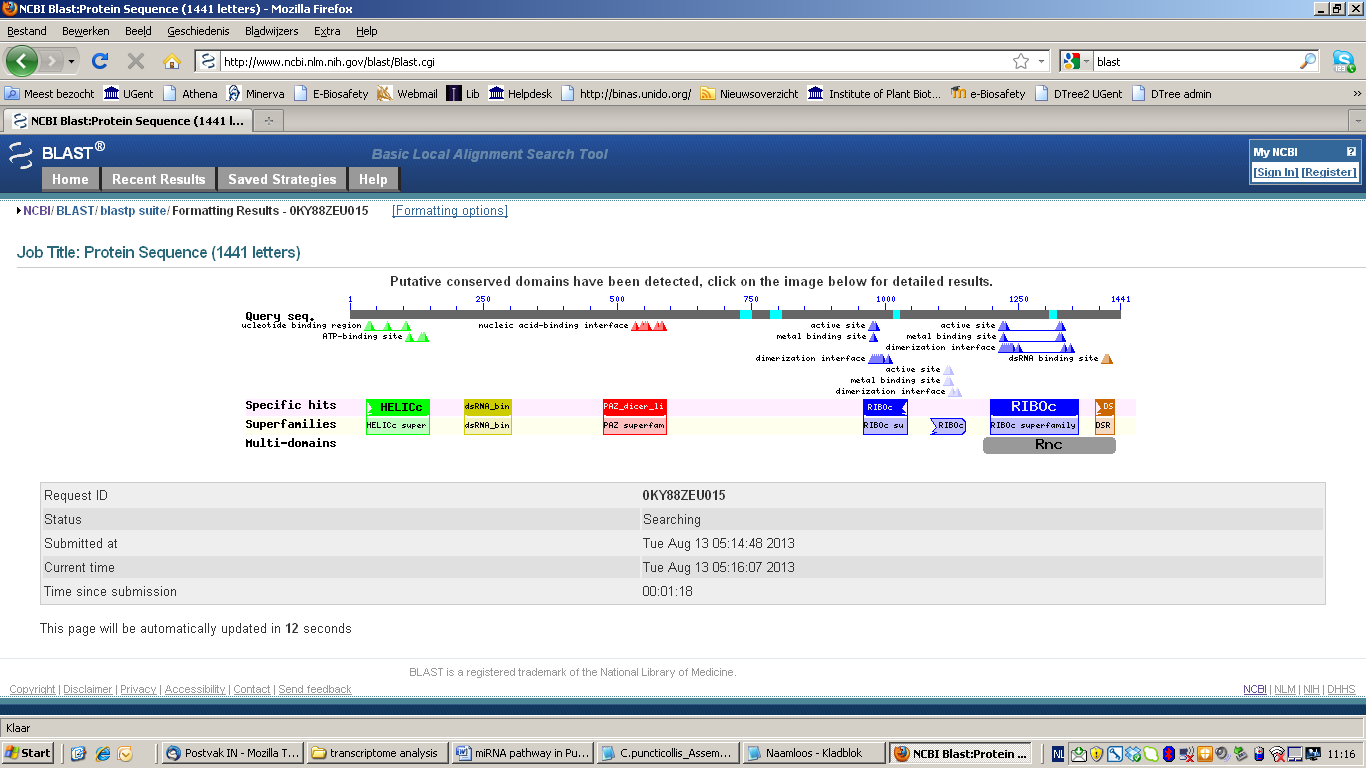 Dicer-2>Cp.comp37119_c0_seq1 len=5891 TTATATAGTTCGCTAGGTTGGAAATAATTTTGCACTAATAGTGTATGGAAGGGGTGTAAAATAAAAGACAACAGTCGCCCTGATTAAAATTACTTCAATGTTGCCAATATTCTACGCAAAATGTTCAATAAATTGACATTTGCGACATATCTTACAGTGCGCCGTCCCGTCGTCAGATGTTCGCGTCCGGTTAAGGGAGGTTCAAGATTTGTTTTAACCAAAAAAAGATGTCCGCGTCTGGTCATTAGAGTGTCCGGTTATAGGAGTCATTTTTACATGTAAATTAATAGGCAAAAGTTTGGTTCCAGAAAAATTGTCCGCTTAATAGAGGTGTCCGCAAGGAGAGGTTTCACTATACTAAAAATATGTTTTGGTTTTTTTTTAGTGAACAATATATAAATAGCTTTATATAAATCAATAATGTAACATTTAACCAATTAAATCAATTTAAATGAAAATAATAAAATCATCTAACCTAATAAACGTACGGCTAACTTGGCTGCAGCTTTTTTGGCTAAAGATTTGTTCGTTCCGAATCCAAAAACTCTCTGGAAGTGCCCATTGAGCATAAATTCCAAGGCAACCATCACTTTATCTTTTCCGACCTCAACGGAATTACCGAATTTAGGGTGAGGATTGGGGTTCCACTCATACAACCTTCTGATCAAATTTTTAGGAACGTTCGCGCTAAAAGTTTCTAGCTCTTTCCACATCAGACGATGAAATATTGACCATACAGTATGTAAATTCTTTCCGCTATCTAAATATATCGCACCAGCAATGGATTCAAACAAATCTCCTAAAACCTTGGGAACGTCAATGTATTCAGCAAGATTTAAACAAGCATCATCATCTACTCCTTCGGTGAGCAAAGTCAACACTTCATCGTCAATTTCGTAATTTTTCGATTCGATGTACTCGGAAAATTTGTCTATTAAGCCTTGCAACTTACTGTTTATCATCAGAAAACACTTGTGGAAATTATATTTGACTGCCAGGCTCGCGAACGTGTTATTATTGACTAGCGCTGATCGCAAATCTGTCAAGTCGCCCGGAGACAGATTGCCGCACGATTCGTATATATGACATGTGATCAGGAAATCCAGGACGGCATCCCCGATAAACTCTAGTTTCTCATACGACTGGGTAATACGATTGGGGGAGTACGACGCATGGGTAAGTGCTTGTAGCAGATATCCACGATTTTTAAAGCTATAACCCAAGATAGCTTCAATTTCTGCCCGCTGAGGGATATGGAAATCAATATCCGCTAGGGATGATTTCTCCTCATTTAGGATCGGATTTTTTGGGTCTTGGGCGAGCAGCTCCATAAAGTTTTCCGATCGAGGAATTATTCCCATCCATTCCATAAATTTAATGCCTCCGCTGATTCCACAGCATTGGAAATAAGCGCCCAGTAAAGCTTCGACACAATCAGCCACCTGTTTATCACCGACAAAATTGCATTTGAAAAGAGAAGCGATTTCGTTAATCAACCCCTCCTCGCTGGGATCTTGTACCGAGCTCTCGTTCATTATTTCATCAATCGTCGCTTGAGACAATTGCCCAGAGGTCTGCTCTTCAATAGGAATATAAACATGGTACAAAGATGACAGGGCAGTCTCGTTGTTTTCGATCCGCTTGGTCACCAAATCGGGGATCTTAAAACCTGGGGGTAACCAATCGGAGATCTGCAAATCGGTGTTTTTCAACAGGCCTCCGATTTGCTTCCGTTCACCAAAGTAGTACAAATTCTTGTTGCTGACCAATCTTCCTTTGAGAGTTGTTGATTGGCCCTCATTGTACTTTGGAAATTTCAAGTAGATGTATATCGACGAATACAATTTCAAAAAAGAATCGCCAAGTGTTTCGAGCCGTTCCATGTTAACGATATCATTTGCTTTGGCCGTGGTCATTGCTTTGTAGATTTCGGACAACTGAGGACCTTCCTGACTTTTTTCTTCCAGAAGCCGTATTGGTTTCAATACATAATCTTTGTGATAAGTTAGAGCTAACTGATTCTTCTTAACACCATTTTCATTTTTTAAAAAGACGTCGGACTCTTTCAAAGGAGTCGATATAAATTTTTCATAATATTCTATGTCCATTACAGTGACGTCGTGTATTTCCCTCTCCAAATCCTTGGGTTCTTCGATGTCTTTCCAAGGGTAATCCCTCTCAAGTGTTTTGATGGCATAATCTCTGTTTAAGTTCATAGCAGGCATTGTGGGAAGCCTATAATCTTCCTTCGGAATGGGCATTAATACGTTTATTTCCGTTTTTTTTCTGCAAATGAGGTACATAATTCAATAAATGCAAGTCCAATTCCAAAGAGGCCTTATTGGGTACGTCTTTCTGTCCCAAACCAGCTTCTGTAGCGATCTGAACTCTCAGGTATTCCAGTCGGAACAAAAATGACAGCCTCGACAATATAGTGGGTAGCAAGCTTGCCTGAATCCATAAAGACGCGGGAAATTCTTGCTTGATGACCAGTTCGGGTATCAAATGAATGTCCAACTCCTCGAACATTTCATCTCGTTTTCTTCTGGAAGCCGCTCCCTTCGGTTTAAAACAATTTAACTTTTTTGACAAACTCTTGACGAACAAGAGAGGCTGGTTCGGATTTACGAGTTGTAGGTTATGTTTGTCGTTGAAGTATTGCTCATAAGTGCCAAACGATTCGTTCGGAAATACGCTTCGGGCTGTTTTTGTAAAGGTCACTTCAGTTACAATGTAAAACCCTGTATTTCTGTACCAAGGCGCCACGATCTTGTTCAAATAAGTGTCCAAATTAACTTCCACATTTAATTTTTCTTCCTGACTGGGCTCCATTACGCTTTTTACAGTCTTGTGCTCCTTTAAGATGGAAAAATCAATGCACCCATGTTCTTTATCGACTGGTACTATCAATATCGACTCAGCGTCCTTTGAATTATCGAAGATTAAAAATTCCCTCAAACAAGTCAATATATCGGAATATACCAACACGTTAAATGCTTTAATATCATCGATATTTTCGGCGGTGAGATTTACCGTAGAGTAATTCTCTTTAAGGGAAATATTTAAAGTACCCAAAGATACGAATACCGGAAAATCGCATATCTCGGGGACACGTTCAGGGGTTATTATCCCATAACACAGGCTCGAGTTGTACATATCATACATGGTAGCCCTGTTTATATTTTCTTCCCTTTTAAATGCTGGTGTTACCTCTATTATGTGCAGGTAAACGGGTTTTGTAGACGTTATCGGTCCTCTAATATATTGTGGAATCACTTTCTTGTGTAGCCTTTTCCGTTTGTTGGTACCTGCGTCAGGTTCCTTCTCCGCCGGGTAATGTTTGAACAAAAAACTGACATCCTCCTCGGATATCCCTGCCTTTTTAGGTAACATATTATCGTCCAATTCTCCGCACTGGTGGAGCAATTTGCATGCCTGTAGCGCTGCAGCTCGCTTGGCAAGCTTAATGCTGGGCATTGGGATGCCCTCAACAATGTCAATTGGGCAAATCGTAGGCAATCTGATGACCACTTTAATAAGTTCCAGACCAGAGGAATCCAAAAATGATTTATAAAAAACTTCCGGAGTGTAAACTGTGTATTTGTCAGAGGGAAGACTAAGGCAATATGAACATAGCAGAGATATTGCAGATGTTGACGTTACTCGCGCCGAATTCGGACCATTGACATAATAAGGTGCGAGACAGTCTTCGTTGTACATTTCCTCTATGTCTCTTTGAGATGGCTCGGAACGTTCTAAATTTTTGCCAATAAGGAACTCATTTAATGTAGATTCGACTTCTTGATACTCCTGGTACCTGGTTTTAAATGTATCCTTGTCTTTATCATCCACGAACATCATGTATAAACTGGATTTATTCCGAGCCCTGCCTTTTGACTGTATGTAAGAACGATAATCTTCAGGATGTTCGAACTTAACGACTAAAGAACACATAGTTATGTCCACACCCTCTTCCAGCACATTGGACGCGACCAATACGTTGATCTCCTTGTTTCCAAAGCTATTCAGGATTTTTCTTGTTTTCTTTCTTATGTATGAACACTCCCTGGTGTCATTGTAAGGGTTGCTGTTATTGCCGACTACAAAATCGGTCTTAATGTGTTCAAATTTCGGAGATGATTTGCTTAAACTATCCAATATGTAATAGACAACCTTTGCTGTAAATCTTCTTTTTGTGAAGATAATAGCGCACAATTCTTCCTTGGACATTGTAGGGTAGTTCTCCAACAGTGTTATCAATTTTTTGACCTTTTCAGAAGAGAATAAAAGAATCTTGTTAAATTCGTCATAGTCTTTCATAGCTTGAGAGAATAATCCCCTGACGTACATGAAAGTCACCCCAACGTAATTCAGTACTTTGTATAAAGTGACATCGTCACAATGCTTCCTTAACCGTTCAATTTGTATAAGATGAGCCAAAAGAGACTTATCCCCTCCGTAGCTCCCTAACGATTCTATTTGGAAAATAATGTCTCTAATTAAGTTTTGCAGTTGTTTGAGTCCCTTGTTTTTGTTTACTGGTTTCAAATCAATCTGAGGTGGGTCGTTGTAAGAAGAAACTATTTTGACACACCCAATTGTGACTATTAATTCGTTCAAAACGCCAATTACTTTATTTTCAATAGGCAACAATGTATGTGTTTTAAATTCGACAATGTTTTCCCATGGATTTGTAGAATAACCAATGACTTGATCTAAGCCATTCACGGTAGCCACTTTGCCATGATAAGTAATTTCCAAGTCCTTCACCATATCCATAACCCTACCTGGTTTACAATTACCGTTCAATAATGTTGCCGTCAACCCAATAATTCTTGGTGGTTCGTTGACGTTTTCCAGTGATTTACAAAGCTGACGCATTGAATGATCGTTTACACCCCTATGGCACTCATCAAAAATCAATAAATTCACTTTGTTCAGGTCTATAAATCCTTGATTAACCAAATTGGCAAGTATCTGGACTGTCATAACAATTACCTGGTACTTATCAAATTCGTTCAACCATTTCTCTTTACTCCATCCGTCCAAATTCATATCTCCACTATAGGAGCCCACTTTAAAAGAAGTTCTTTGTTCGATACACTTTGTATGCTGATCGACGAGTGCTACTGTATTCACCAGGATAAATGACAGTTTGCCATCTTCGCTGTATGGCTTGGATAAGCTCTGACTCAATCTCTTTAGCACCAACACCGCGATGAAGGTCTTTCCGGAACCAGTGGGCAAATAGATTATAGTATTTTTCTCTAAAGCAATTTCCATAAGAGCAACCTGATAATTTCTCGGAGTCATTTCATCCTTTGTCTCCATTGTTTTGCTATTAATTGCACTTGCTTCTTCACTATCTCGTGACATATGGACAGGTCACGTCAACTCTGAAGTTTTGCTATTTCTGTAAATACCCTGTCAAGTCAGGAACAGCCCATACCAACAAAAAACTTGTCCTTTAATATTGATGGACCGCTTTACCAAAGCAGTTATAATCATTTAGGCGATGCACATACCTTTTTTGTAATTAATATAAATAAGTATTATTTTTTTCTACACTTTTATTGAACTAGTCAATTCAAAAAAGTTCCAAAAGTACGATATAAAAATCTGTATTCCGGTTTTAACATAGCCTGCAAGGCGTCACAGACTATTATTCCCTTTATCAATAAGGCAAACTTTGTTTAAACCATGTCAGGTAGAAAGCTCGGCATGGTCCGTTACATACACAGCACCACCAAGTCCGTTATAATCACCATAATAATCATAGACATACTAAAGATTAGTTATAATTGATGTTAAATAAACAAACGTGGACCCCACGTGGACCAATCCTAGGGCCCATAGACAATACCACCAACTAGGGCCTACTTAAATGCTGGProtein: RF -3: -5376-> -2236 (1046AA); RF -1: -2303 -> -471 (610AA)Comparison with Tribolium Dicer-2 (1623AA)Range 1: E= 0.0; bits=1012Query  5331  METKDEMTPRNYQVALMEIALEKNTIIYLPTGSGKTFIAVLVLKRLSQSLSKPYSEDGKL  5152             M+ +DE+ PRNYQV LMEIA+ +NTIIYLPTGSGKTFIA++VLK+L   + +PYS+ GK+Sbjct  1     MDEEDELKPRNYQVNLMEIAIRENTIIYLPTGSGKTFIAIMVLKQLCAPILRPYSDGGKI  60Query  5151  SFILVNTVALVDQHTKCIEQRTSFKVGSYSGDMNLDGWSKEKWLNEFDKYQVIVMTVQIL  4972             S ILVN+VALVDQH K +    +F VG+Y+G+MN+D WS+ +W  +F+KYQV++MT QI+Sbjct  61    SVILVNSVALVDQHGKYVRDHATFSVGTYTGEMNVDFWSEAEWEQQFNKYQVVIMTSQIM  120Query  4971  ANLVNQGFIDLNKVNLLIFDECHRGVNDHSMRQLCKSLENVNEPPRIIGLTATLLNGNCK  4792              NL+N  FIDL KVNL+IFDECH GV D  MRQ+ K   +  + PR++GLTATLLNGNCKSbjct  121   VNLINNRFIDLGKVNLMIFDECHHGVEDQPMRQIMKHFHSCTDKPRVLGLTATLLNGNCK  180Query  4791  PGRVMDMVKDLEITYHGKVATVNGLDQVIGYSTNPWENIVEFKTHTLLPIENKVIGVLNE  4612               +VMD ++ LE+T+H KVATV GLD V+GYSTNP E     +   L     +V+  L +Sbjct  181   LSKVMDEIRSLEVTFHSKVATVEGLDVVVGYSTNPQELFKVCQPGALSLDAKQVLNNLRQ  240Query  4611  LIVTIGCVKIVSSYNDPPQID---LKPVNKNKGLKQLQNLIRDIIFQIESLGSYGGDKSL  4441             LI  +  + I    N    +    LKP+  +  LK L+NLI D++  IE LG++GG  + Sbjct  241   LINDLEHINIKDEQNSVNLLQSETLKPLEPSDVLKSLRNLISDLMIHIEMLGAFGGHIAC  300Query  4440  LAHLIQIERLRKHCDDVTLYKVLNYVGVTFMYVRGLFSQAMKDYDEFNKILLFSSEKVKK  4261             +AH+IQIER++KHC +  L+ VLNYV       + L  + M  Y+   KI  FSS+KV KSbjct  301   VAHMIQIERIKKHCQNHQLFIVLNYVMTIMGTTKLLLEETMAGYEPLEKIRKFSSDKVLK  360Query  4260  LITLLENYPTMSKEELCAIIFTKRRFTAKVVYYILDSLSKSSPKFEHIKTDFVVGNNSNP  4081             +  +L+ Y T S EELC ++FTKRRFTAKV+++I+D  S+  PKF HIK++FVVGN +NPSbjct  361   VFEILDEYKTKSDEELCCLVFTKRRFTAKVLHHIIDKASQVDPKFYHIKSNFVVGNKNNP  420Query  4080  YNDTRECSYIRKKTRKILNSFGNKEINVLVASNVLEEGVDITMCSLVVKFEHPEDYRSYI  3901             YNDTRE  YI KK R++LNSF +KEINVLV+SNVLEEGVDI  C+LV+KF+  EDYRSYISbjct  421   YNDTRENLYITKKNREVLNSFVSKEINVLVSSNVLEEGVDIPKCTLVIKFDKSEDYRSYI  480Query  3900  QSKGRARNKSSLYMMFVddkdkDTFKTRYQEYQEVESTLNEFLIGKNLERSEPSQRDIEE  3721             QSKGRAR+  SLY   V+  D   +  +Y  ++E+E+ +N+ LIGKN ER  P+  +I  Sbjct  481   QSKGRARHIKSLYYTIVETTDVAKYDKKYSAFKEIENLVNDLLIGKNSERDHPNLSEIRN  540Query  3720  MYNEDCLAPYYVNGPNSARVTSTSAIsllcsyclslpSDKYTVYTPEVFYKSFLDSSGLE  3541             MYNED L PYYVNGPNSA+V  TSA++LLC YC +L SDKYT Y PE +Y+   DSS  +Sbjct  541   MYNEDKLEPYYVNGPNSAQVNMTSAVALLCRYCSNLASDKYTTYAPEWYYEE--DSSSAK  598Query  3540  LIKVVIRLPTICP-IDIVEGIPMPSIKLAKRAAALQACKLLHQCGELDDNMLPKKAGISE  3364             L +VVI LP +CP ID + G  M + K AKRAAAL AC  LHQCGELD+N+LP K  + ESbjct  599   L-RVVIFLPVVCPLIDPIVGPYMHNKKDAKRAAALVACIKLHQCGELDNNLLPWKKQLDE  657Query  3363  EDVSFLFKHYPAEKEPDAGTNKRKRLHKKVIPQYIRGPITSTKPVYLHIIEVTPAFKREE  3184              DVS+LF H+P EKE DAG  K+KRLH K I   ++  I   + +YLH I + P +KR +Sbjct  658   ADVSYLFTHWPQEKESDAGNKKKKRLHDKEIAPSVKSAIQPDRVLYLHTININPQYKRSD  717Query  3183  NI-NRATMYDMYNSSLCYGIITPERVPEICDFPVFVSLGTLNISLKENYSTVNLTAENID  3007             ++ N  T+YD+Y + L +G+++P+ +P++C FP+F S GTL I ++ N   V   A  + Sbjct  718   DLKNAVTIYDLYKTPLKFGLLSPKPLPDLCKFPLFDSNGTLEIEIRNNVREVEFAANEMK  777Query  3006  DIKAFNVLVYSDILTCLREFLIFDNSK-DAESILIVPVDKEHG--CIDFSILKEHKTVKS  2836             +++ F+ LV++D+L  L+EFLIFDN+  ++E +L+VPV    G  C+DF +++++K +K+Sbjct  778   EMREFHFLVFNDLLEILKEFLIFDNTGMNSEMLLVVPVQDRCGDVCVDFRVIRDNKNLKN  837Query  2835  VMEPSQEEKLNVEVNLDTYLNKIVAPWYRN-TGFYIVTEVTFTKTARSVFPNESFGTYEQ  2659              +EP+  E++N+ V  +TYL+KIV+PWYR+    Y+VT+V   K+A S FPN  +  +  Sbjct  838   KLEPAATERINLNVTEETYLHKIVSPWYRSPPKMYVVTKVCPDKSALSRFPNHEYPNFVS  897Query  2658  YFNDKHnlqlvnpnqplLFVKSLSKKLNCFKPKGAASRRKRDEMFEELDIHLIPELVIKQ  2479             Y+++KH+L +++P+QPLL VK LS++LN FKP+GA  +RK+++M+EEL+ +LIPELVIKQSbjct  898   YYSEKHSLSILDPSQPLLLVKGLSERLNAFKPRGAGGKRKKEKMYEELEEYLIPELVIKQ  957Query  2478  EFPASLWIQASLLPTILSRLSFLFRLEYLRVQIATEAGLGQKDVPNKASLELDLHLLNYV  2299             EFP+ LWIQA  LP+ILSRL++L +L+ L+V IA   G   + + +   LEL+LHLL+Y Sbjct  958   EFPSCLWIQARFLPSILSRLAYLLKLQQLQVDIARGIGAKAEYLKDCPPLELNLHLLHYE  1017Query  2298  PH  2293             P+Sbjct  1018  PN  1019Range 2: E= 0.0; bits=647Query  2207  NRDYAIKTLERDYPWKDIEEPKDLEREIHDVTVMDIEYYEKFISTPLKESDVFLKNENGV  2028             N+D+A K LE +Y WK IEEPKD+ER I +VTVMDIEYYE FIS    ++   LKN++ VSbjct  1052  NKDFAAKMLEAEYYWKTIEEPKDIERNI-NVTVMDIEYYETFISHQPSKTGRLLKNDSPV  1110Query  2027  KKNQL-ALTYHKDYVLKPIRLLEEK-SQEGPQLSEIYKAMTTAKANDIVNMERLETLGDS  1854             K+  + A+TY   +  K +++L+ +   + P L +IY+A+T A+ANDIVN+ERLETLGDSSbjct  1111  KQQNVPAITYDCQFEAKQLQILDVQFDNQSPNLCQIYQALTAAEANDIVNLERLETLGDS  1170Query  1853  FLKLYSSIYIYLKFPKYNEGQSTTLKGRLVSNKNLYYFGERKQIGGLLKNTDLQISDWLP  1674             FLK  +S+YI  KFP YNEG+STTLKG+LVSNKNLYY G RK +GG+LKN+DL  SDW+PSbjct  1171  FLKFVASLYIIFKFPTYNEGKSTTLKGKLVSNKNLYYLGVRKNLGGILKNSDLSPSDWVP  1230Query  1673  PGFKIPDLVTKRIENNETALSSLYHVYIPIEEQTSGQLSQATIDEIMNESSVQDPSEEGL  1494             P F IP  ++K I N E ++ SL++  I  EEQ SG L++ T+ ++  E     P EE  Sbjct  1231  PCFCIPQTISKAIGNKEYSVVSLFNCCISPEEQVSGNLNRKTLSDMTTEEIA--PDEENS  1288Query  1493  INEIASLFKCNFVGDKQVADCVEALLGAYFQCCGISGGIKFMEWMGIIPRSENFMELLAQ  1314                + +     +VGDK +AD VEALLGAYF   GI GGIKFMEW+GI+P SE    L+  Sbjct  1289  YGNMCNFLNKQYVGDKSIADSVEALLGAYFLSGGIQGGIKFMEWIGILPLSEQIQRLIET  1348Query  1313  DPKNPILNEEKSSLADIDFHIPQRAEIEAILGYSFKNRGYLLQALTHASYSPNRITQSYE  1134                +P+LN+ KS+  D+DFH+PQ  EIE  LGY+F NR +LLQALTH+SYSPNRIT SYESbjct  1349  TQVDPVLNK-KSTKTDVDFHMPQWREIEQRLGYTFTNRAFLLQALTHSSYSPNRITLSYE  1407Query  1133  KLEFIGDAVLDFLITCHIYESCGNLSPGDLTDLRSALVNNNTFASLAVKYNFHKCFLMIN  954             +LEF+GDAVLDFLITC+I+E CG+L PG +TDLRS+LVNNNTFASL V+  FHK  LM+NSbjct  1408  RLEFLGDAVLDFLITCYIFEHCGHLEPGQVTDLRSSLVNNNTFASLVVRCGFHKFLLMMN  1467Query  953   SKLQGLIDKFSEYIESKNYEIDDEVLTLLTEGVDDDACLNLAEYIDVPKVLGDLFESIAG  774             S LQG IDKF++Y+ SKNY IDDEVL LL E       +N+AEY+DVPKVLGD+FE++AGSbjct  1468  SNLQGHIDKFADYLASKNYVIDDEVLILLEEDE-----MNIAEYVDVPKVLGDIFEALAG  1522Query  773   AIYLDSGKNLHTVWSIFHRLMWKELETFSANVPKNLIRRLYEWNPNPHPKFGNSVEVGKD  594             AIYLDS K+L TVW +F++++W+E++ FS NVPKN+IRRLYE +    P+F  ++EVG  Sbjct  1523  AIYLDSNKDLKTVWRVFYKIIWREIDLFSKNVPKNVIRRLYECHTVYPPQFSKALEVGNQ  1582Query  593   KVMVALEFMLNGHFQRVFGFGTN  525             K MV+L+FM  G  +RV GFGTNSbjct  1583  KTMVSLDFMCEGRKKRVHGFGTN  1605Graphical representationCp.comp37119_c0_seq1: ORF -5376 -> -2236; -2303 -> -471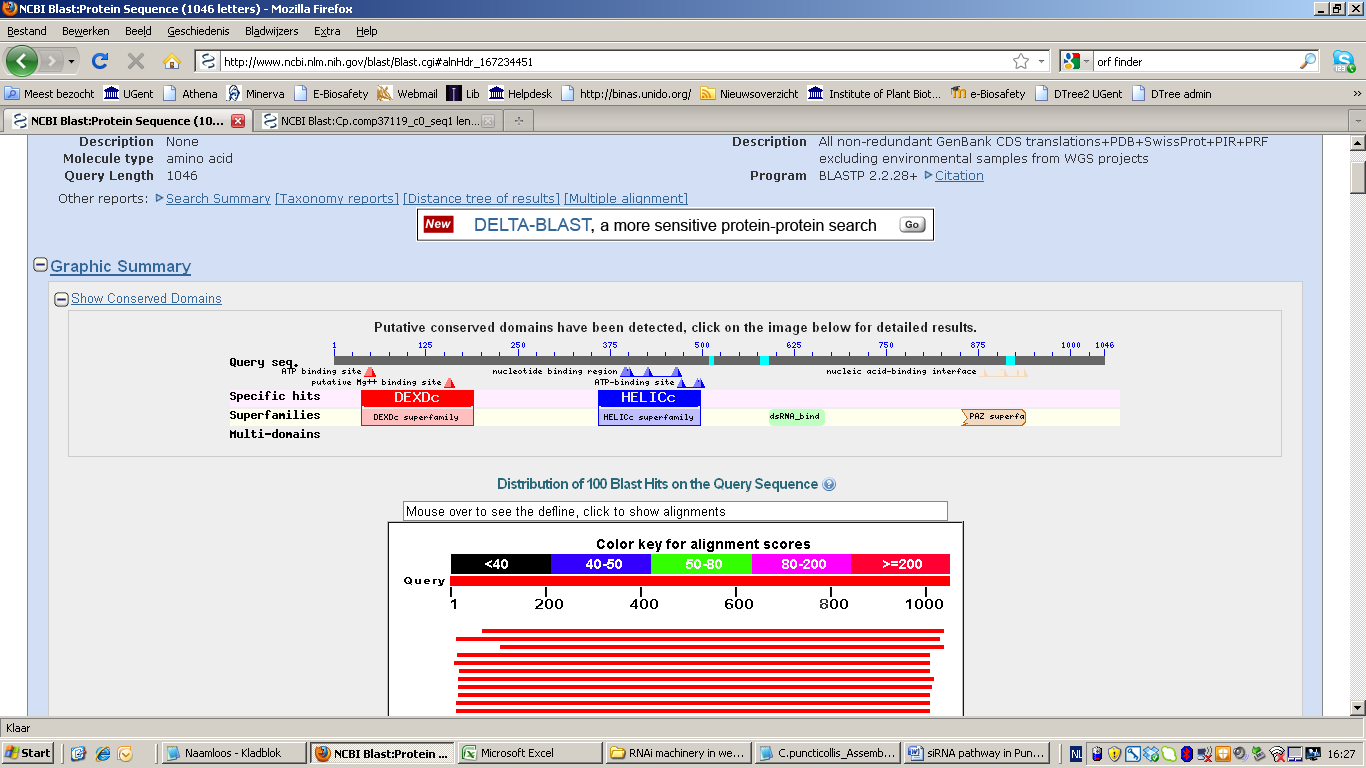 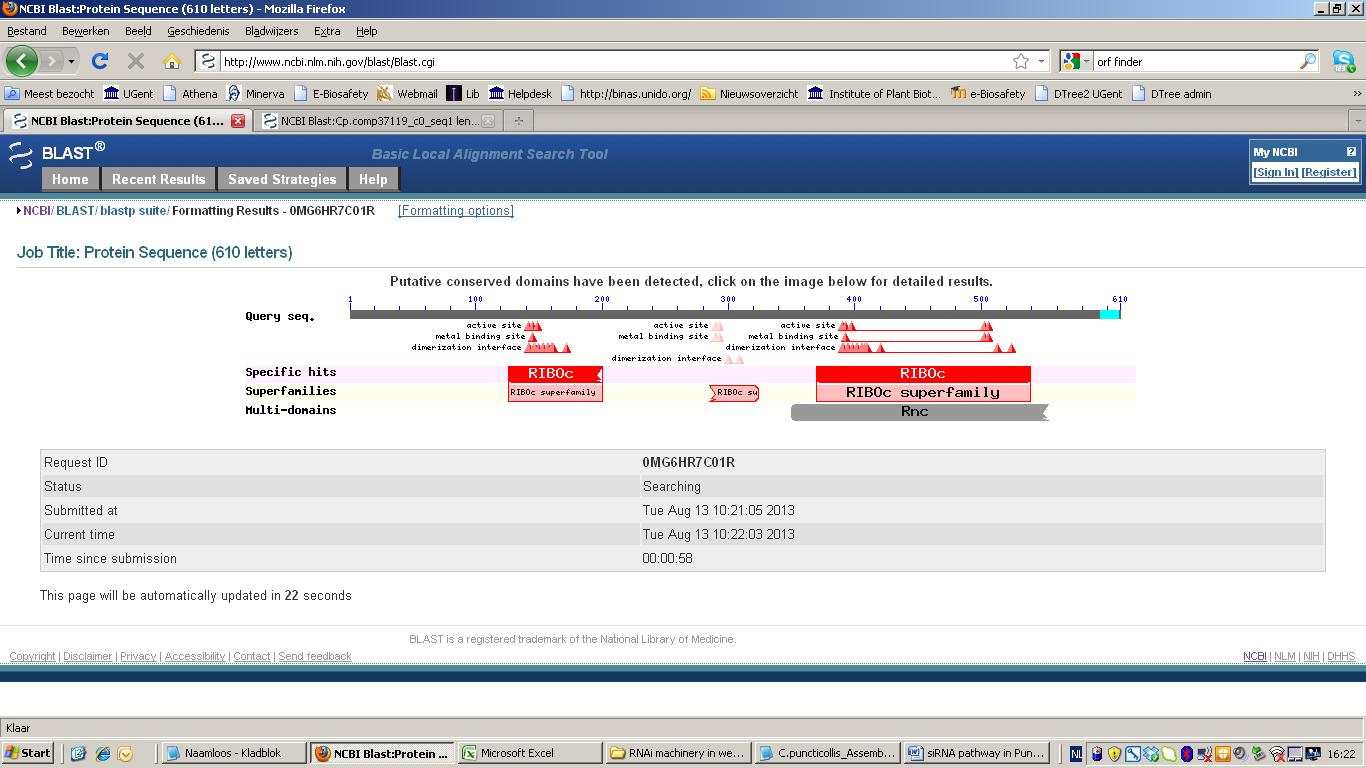 Drosha>Cp.comp39990_c0_seq1 len=4060GCGACTCGTTCGTCCGCTTTAATATCGTAATTATTTACACAATTTCAATCTTTGTACACTCTCTTCAACATAACCTACAAACAAAAGTGCCAACTTTGTTGTCAACTCGACATTCCAAAGCCTACTGCTTGTCCGCTCACTTGCCGTCGTTATCGCTGCTGCTGTTGCTACTGCTACTGCTACGGCTGCTGCTTCGTCTCGATTTGCTCGTTTTCTTTTTGGGCGTCGACGAATTGCGACTCGACAAACTCCTCGATCTCGATCGGCTCTTGAACCTGTTCCGAGAGTAACTCTCGGGCGATTTCGTCCTCAAACTATCGAAACTGGTGCGCGTTTTCGATCCGCCGTTCTTTTGCTTCTTCATACTTTTGGCGATCACTCGTTTCTGATGGTCCAGTTGCGGGAACAGATGATGCGATATTTCCAAAGCCTTCTTCGCGGCGTTCATTTCCGCTTGTTGTATACTGTGACCCATCGCGCTGGCCAATCGTCTGCCTCGAAAATAAACGGCTACGGTGTACACGCGCGTATTCGTCGGTCCCTTACATTCGATAACTTTATAAACCGGAATGTCCGGTTCGCCTCCGTCCATCGTCCGCAACGTGAGGCAGCACTGTTGCAATTTCGACTTGGGATCGTTCCAGTCTTGGTTCATGATGAAATCCTGCAGTCTCGGGAACAGGGTCACCTGACAAAACACCTCGCAATACTCCATACCTTTGTCGACGTACAGGGCGCCGATGAACGCTTCCAAAAGGTCGGCCCTGTCTTTCGTTTTCAATTCGGGTTTCGGGTTGTTGTAGATCGCGTACTGGGACATGCCCAGGTCGTCGCACACCACCGCCTGCGTCCTGTTGTTGACCAAAGAACTCCTCAACAACGACAAATGACCTTCGTGATGTTCGGGGAAGTATTTGTACAAATATTCCGACGCTATAAGTTGCAAAACGGTATCGCCCAGAAATTCCAACCTCTGATTCGAACCCATCGTGAGATTCGTGTAGCCGACGCTTCGGTCGGTAAAAGCCCTGGCCAACAAACGGATGTGATTAAACTCGACGTTGATGGCTTTCTCGAAACCGGTCAGTTTTTGAAGTATTTCGAATTTCTCGATCCAGTGACGGTCGCCGAACGGTTCCTGCTCCTGTAACGGGTGCGGCGGCAAACTTTTCCACACTTTTAACAAATCCGGTTCGTCTCTGTACAAAGTGTTCGAGAATACTTTGTCGGCTACGTCGATACCGCCGTCCAAGAACAGGGCGCCCATAAGCGCCTCGAAACAATTGGCCATGGCGTGTTTCAGTTCGAGGTCGTGGCACAAGTCCGAGCCGTGAGCGTAAAGCATGAACTGGTCGAGGTTTAGGATTTTCGCCAGCAAAGCCAAGTGCTGGTTTTGGACTATGGCCGCCCGGTAAGTGGCCAGACCGCCTTCCTCGAGGTCGGGAAACGAAAAGAACAGATGGATCGACGACAAAAATTCGACTACGGCGTCGCCTAAAAATTCCAACCGTTCGTTGTGGGTTATGTTCGATTCGGTTTCCTGTTGCCTGCCGAACCTCGACATGATGTTTATAAGCGTGTTTATGCCTCTTTTCCTCGTGTTCATGTAATGTATCCGTCTGTCGCCGTATTCCGGTTGTCTGATACCGCAATTGGTCAAACTGTTCCGGGCGTGGTCGGGATTCGTGCCGAAATTTTGCCTGTACGACGGATGCGTCAAGGCGATTTGCAACAACCCCCTGTTCTTGAACTTGTAATCGATCGACCGTTCGAGCACGTTCAGAGCGTTATGAAACCTCAAATGACAAATCAGTACCGGCATAAGCATCGCGTGTTGCACGATATCGCACATAATACCAGTACGGTAAAAACCCTCGGCCGAAACCGCTATCGTAACGTCACGTTTCATCTTGCCCTGCGTACGTATCTCTTGCAATTTGCCCTCTTTCGCTTCCAACTTGCGTTTGTCTTCGAAAGTCGGTTTGGACATGTTCGCTATAAGATGCCGATACTTGACGTACTCGCGCCACGCTTTCTGATACTCCGGATTGCCGGCGTAACTCAACTGCGGCGGTCTGATACCGAAATGAACGATTTCGGGAAATTTATAATCGCCCTCCTTTTGCAAATCGATATTCCGATCGAGTTGGTCGACTCGTACCGAACTCGGCTTTTTGCCCGGATAAGTGACGACCATACCTTTGATTTCGTCCGCGAAATGTTGCCACTCGTACTGCGACATTTTCACCATCGTTTTCAAATCGTCTTTTTGTATCAACGGTACGGCACAGTTCAACAAATAACGTAACACCACTTCCATACATAAAATTTCTTTACCGTTTTCGTTCAATTCGCGTACGAACCGAGGCATGTAGTGGAACTGGGAGCAGTGCTCGGCGTCTTTCGGCGTCGTCAAATCCAAATCGATCAGTTCGAGCACCTCCCGGAACAAGTACTCGGTGAACAAGTCCAATTCGCGTACGGTAAAATTGTCCGGCACTTTTTCCTCGAGGTACATGATCGTGTATTCGATATTGAACCGTATCACTTTGCAATGGGGCAATTGCATCAGAGGCGAATGGGAGAATATCGAAAAACCTTCGAATATGAACTCGTGCTCGTCGTGTTGGATTATCGTGGGAGCTTTTATCAGGAAATTCGTCGGCGGCGATATAATGATCCTGTAATGGTACAGCCTGTCCGCGTTGTTGCTGTACGGGTCGCATTTCGGTATACGGTTTTCTCCCGGGTATATGCCGTGCCTTATGCCCGACTTTTTCGATTTGAACGAGCAACGGCACAGCGGACCGTCGTTCATTTCGCCCGGGTCGTTGTACCACATTTCGGGATGCAATCTGTCCGGATGTTGCTGTTTCCGTTGCAATTCTTCCATGGAAAAGTTCTCCTCGTCGGTAAGGTTATCCTCGGAACATTCCGAATCGGAACTGCTCGACACTTCGGTCCGATGTTTGCAAACTTTCGCCCTGTTCTTTCTCGGCGGCGGCACGTATTTGCTCTTCGACGCGTTCACTTTCCGAGCCCTCAATACCAACCGTTCGTCGAAATCCGAACACAGCTTGACCAGTTTCTCGGTCGCTTTCGTCACTTTCATGTTGCCCTCGTCTTTCTGGTAAAACAGTTCGGAGGGCGTCGACCTGATCCAAAAACTCTTCTCTCGGTCGATCAGGTCGACCTGTTTCCTGCTGATTTCTTCCAATTTCTGCGAGATTTGCTTTTCCGTATGGCAATAGTTGCGTTTGTAACGGTTGAGGATTTCGTCTCGTTCGTTTTGCACCTGTCGGGCCGCCTCCCGACCTTTGTACCGATCCTTGGACGTCTCCCGACTGTTTTTGCTCGAGTACCTGCTTCGTTCTCTGCTTCTCGGTCTACGATTTTGTCTACTGCGACTCCTGCTCCTGCGACGTCTACTGCTGCTAATATCCCTAGACCGTCTCCTATTGTAATCGGACGGGCTGTAACTTCTCGTTGCTTTTTTCACCGCCCGGTACTCGTCCAACTCTTTTTTATAATCGTGCTCGCTTGAGAATTCCCGGTTAACCCGATACGGATACTGATAATTCGAAACCGATACCTGAACCGCGGACTGCTGATAAGAGTACTCGTAAGTGCTCGAAGAAGGCGGATAATTCGGTGGGGGAATCGTGTACGGGCTCACGACCGGCGGCGGATACGAAGGAACCGGCACTTGGGGCATCTCCTGCTGCCATGACCCGTAATGACCCGAAGGGGTCTGCGCGACGGGGTAATGCATGTAATTTACGTGAGGCGAGCCGGAATTCGGAACGGGGCACTGTTGCCCGTAATACCAGTGATCCCCCATCTTCGATAAAGACCCCGAACAACGAAGAAACTATCGATTTTATAATGATGATTGAGGTTATGTTATCTTGGGTAATTTCTTCTTTTTTTTATCCTAGTGGGCCGAACTTCTTACTCTTAATTTGTAATCGTATTCGTAATTTTAGTATACGGTTCCTTAATCCGTAAACGTATTGTTATTTCTTAAAATTCGATCTCAATTCCGTAACTCTTAACTTACProtein: -3841 -> -137 (1234AA)Comparison with Tribolium ribonucleae III (1180AA)Query  186   ERDEILNRYKRNYCHTEKQISQKLEEISR-KQVDLIDREKSFWIRSTPSELFYQKDEGNM  244             ERD IL+++++NYC T +++S K+ E+++    +++++EK+ W RSTPS+L+Y+KDE N Sbjct  136   ERDLILSKWRKNYCSTREEVSNKIHELAKVDHEEVLEQEKNIWTRSTPSDLYYRKDESNA  195Query  245   KVTKATEKLVKLCSDFDERLVLRARKVNASKSKYVPPPRKNRAKVCKHRTEVSSSSDSEC  304             +VT+AT++L +LC  F++ LV+RA KVN  K KY PPPRKNRA++CKH++E SSSS S  Sbjct  196   RVTRATKRLTQLCDKFNDCLVMRAAKVNKLKPKYEPPPRKNRARLCKHKSEESSSSGS--  253Query  305   SEDNLTDEENFSMEELQRKQQHPDRLHPEMWYNDPGEMNDGPLCRCSFKSKKSGIRHGIY  364             SE+ LTDEE+ +MEELQRKQQHPDRLHPEMWYNDPGEMNDGPLCRCS KS+KSGIRHGIYSbjct  254   SEEELTDEEDCTMEELQRKQQHPDRLHPEMWYNDPGEMNDGPLCRCSIKSRKSGIRHGIY  313Query  365   PGENRIPKCDPYSNNADRLYHYRIIISPPTNFLIKAPTIIQHDEHEFIFEGFSIFSHSPL  424             PGE  + KC P SNNA+RLYHYRI ISPPTNFLIK PTII +DEHEFIFEGFS+FSH PLSbjct  314   PGEKHLEKCVPDSNNAERLYHYRITISPPTNFLIKTPTIIHYDEHEFIFEGFSMFSHFPL  373Query  425   MQLPHCKVIRFNIEYTIMYLEEKVPDNFTVRELDLFTEYLFREVLELIDLDLTTPKDAEH  484              +LP CKVIRFNIEYTI+Y+EEK+PDNFTVRELDLF +YLFRE+LEL+DLD     D + Sbjct  374   EKLPTCKVIRFNIEYTILYIEEKIPDNFTVRELDLFHDYLFREILELVDLDFKAAGDVDG  433Query  485   CSQFHYMPRFVRELNENGKEILCMEVVLRYLLNCAVPLIQKDDLKTMVKMSQYEWQHFAD  544             CSQFH+MPRFVREL +NGKEIL M  VL+YLL+ +V LI++ DL+ M+KM+QYEWQ +ADSbjct  434   CSQFHFMPRFVRELPDNGKEILAMNEVLQYLLDSSVSLIEEKDLEDMIKMTQYEWQSYAD  493Query  545   EIKGMVVTYPGKKPSSVRVDQLDRNIDLQKEGDYKFPEIVHFGIRPPQLSYAGNPEYQKA  604             EIKGMVVTYPGKKP SVRVDQLDRNIDLQK GDYKFPEIVHFGIRPPQLSYAGNP+YQKASbjct  494   EIKGMVVTYPGKKPCSVRVDQLDRNIDLQKPGDYKFPEIVHFGIRPPQLSYAGNPDYQKA  553Query  605   WREYVKYRHLIANMSKPTFEDKRKLEAKEGKLQEIRTQGKMKRDVTIAVSAEGFYRTGIM  664             WR+YVK+RHL+ANMSKPTFEDKRKLE+KE KLQE+RTQGKMKRD+T+AVSAEGFYRTGIMSbjct  554   WRDYVKFRHLLANMSKPTFEDKRKLESKENKLQEMRTQGKMKRDITVAVSAEGFYRTGIM  613Query  665   CDIVQHAMLMPVLICHLRFHNALNVLERSIDYKFKNRGLLQIALTHPSYRQNFGTNPDHA  724             CDI+QHAML+PVL+CHLRFH++LN+LE S++YKFKNR LLQ+ALTHPSYR+NFGTNPDHASbjct  614   CDIIQHAMLIPVLVCHLRFHHSLNILEESVNYKFKNRALLQLALTHPSYRENFGTNPDHA  673Query  725   RNSLTNCGIRQPEYGDRRIHYMNTRKRGINTLINIMSRFGRQQETESNITHNERLEFLGD  784             RNSLTNCGIRQPEYGDRRIHYMNTRKRGINTLINIMSRFG+QQETESNITHNERLEFLGDSbjct  674   RNSLTNCGIRQPEYGDRRIHYMNTRKRGINTLINIMSRFGKQQETESNITHNERLEFLGD  733Query  785   AVVEFLSSIHLFFSFPDLEEGGLATYRAAIVQNQHLALLAKILNLDQFMLYAHGSDLCHD  844             AVVEFLSSIHLF++FPDLEEGGLATYRAAIVQNQHLA+LAK L LDQFMLYAHGSDLCHDSbjct  734   AVVEFLSSIHLFYTFPDLEEGGLATYRAAIVQNQHLAVLAKTLKLDQFMLYAHGSDLCHD  793Query  845   LELKHAMANCFEALMGALFLDGGIDVADKVFSNTLYRDEPDLLKVWKSLPPHPLQEQEPF  904             LEL+HAMANCFEALMGALFLDGGI+V D+VFS TL++  PDLL+VW +LPPHPLQEQEP Sbjct  794   LELRHAMANCFEALMGALFLDGGINVVDRVFSETLFKVNPDLLEVWMNLPPHPLQEQEPT  853Query  905   GDRHWIEKFEILQKLTGFEKAINVEFNHIRLLARAFTDRSVGYTNLTMGSNQRLEFLGDT  964             GDR WI KFE+LQ LT FE+++ ++FNHIRLLARAFTDRSVGYTNLT+GSNQRLEFLGDTSbjct  854   GDREWIPKFELLQNLTKFEESVGLQFNHIRLLARAFTDRSVGYTNLTLGSNQRLEFLGDT  913Query  965   VLQLIASEYLYKYFPEHHEGHLSLLRSSLVNNRTQAVVCDDLGMSQYAIYNNPKPELKTK  1024             VLQLIASEYLYKYFPEHHEGHLSLLRSSLVNNRTQAVVCDDLGMS YA+YNNPK ELKTKSbjct  914   VLQLIASEYLYKYFPEHHEGHLSLLRSSLVNNRTQAVVCDDLGMSNYAVYNNPKAELKTK  973Query  1025  DRADLLEAFIGALYVDKGMEYCEVFCQVTLFPRLQDFIMNQDWNDPKSKLQQCCLTLRTM  1084             DRADLLEAFIGALYVD+G+E+CEVFCQVTLFPRLQDFIMNQDWNDPKSKLQQCCLTLRTMSbjct  974   DRADLLEAFIGALYVDQGLEFCEVFCQVTLFPRLQDFIMNQDWNDPKSKLQQCCLTLRTM  1033Query  1085  DGGEPDIPVYKVIEC--KGPTNTRVYTVAVYFRGRRLASAMGHSIQQAEMNAAKKALEIS  1142             DGGEPDIPVYK + C      NTRVYTVAVYFRGRRLASAMGHSIQQAEMNAAKKALEISSbjct  1034  DGGEPDIPVYKSVVCFTNSEVNTRVYTVAVYFRGRRLASAMGHSIQQAEMNAAKKALEIS  1093Query  1143  HHLFPQLDHQKRVIAKSMKKQKNGGSKTRTSFDSL----RTKSPESYSRNRFKSRSRSRS  1198               LFPQLDHQKRVIAKSMKKQKN   +   S   L    RT+SPESYSR RF+       Sbjct  1094  QDLFPQLDHQKRVIAKSMKKQKNKKRRRSRSRSGLKFGFRTRSPESYSRRRFQRSRSRSK  1153Query  1199  LSSRNSSTPKKKTSKSR  1215             ++S + S+P+  TSK++Sbjct  1154  VTSESDSSPRCSTSKAK  1170Graphical representation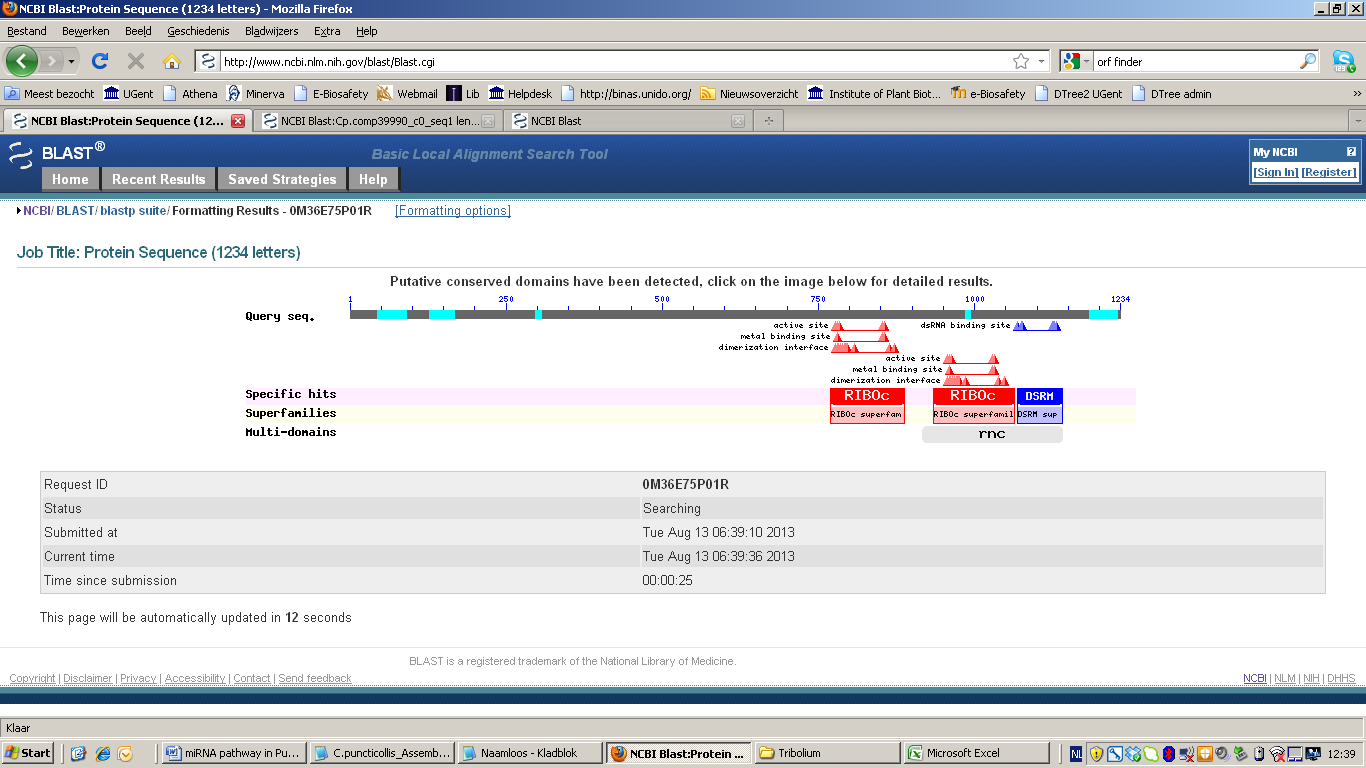 Loquacious>Cp.comp35585_c0_seq1 len=2309CGCACCCTTTGGCCAGTAGTGTCACGCACGCCCGGCATCCATTTTCGAACAGCGCATGCGATTCCGTTGGTTTCCGATCTTTGGCCTTCGTCGAACGATTTTTGCGAAGCGGGTTTTCATTTCTTCAAGGATTTGCATCTGCCGTTCAATCTCCAATTAATTGATCATTCAATGGAGCCAAACATGGCCATCATACACCCCACCGGCCCAGTGATACAACCATCGGGCGGTCCGATACATCTCAGGCGAGGAAAAAATCCTAAACATTCTATGGCAAGTACAATAACGTTAGCTGAGGAAGCCAAACTTGTCTACTCGCAAGAAATGTCGGGCATAAACAGCAAAACACCGGTGTCAGTTTTGCAAGAACTGTTGAGCCGTAGAGGCTCCACTCCCAAATATGAGTTGGTTCAAATCGAAGGGGCAATACACGAGCCCGTTTTCCGGTACAGGGTGTTTTTGAGCAATGATCTTGTGGCCACCGGCACGGGCAGGTCCAAAAAGGACGCCAAACATGCCGCCGCTAAGAATTTGCTCGATCTTATAGTGGGCAAACAAACGCCCGAGCAAGCAAATCAGACTAACGGAACGCCAGGATCAACCGACATCACGGCGCAGGTGGTATCGCCGTTTGACGACAAAGTGATGGGCAACCCGATCGGGTGGCTGCAGGAAATGTGCATGTCGCGCCGCTGGCCCCCACCACTCTATGAGATGGAGCAGGAAGAGGGGCTGCCGCATGAGCGTCAGTTCACTATCGCCTGTCAGGTGTTGAAGTTCCGCGAGGTCGGCACTGGCAAGTCCAAGAAGCTAGCCAAACGTGTAGCCGCCCATAGAATGTGGCAAGCACTTCAGGACCTGCCCATGGAGGGCACCAATGTACAGACTTTTGAAAGCGATGAAGAGCTTACTGGGAATGCGGTTGACATATCGGTCCGGTATGTGGGCCTTAAAGACAGCAAAATTACCAAACTGAGCACGCAACAGTCGCAGAAAGTATCCCAGTTCCACAAGGGGCTCAAACAATCGGCCGGCAAAAAACTTAATGAGCTTCAGAGTTTGAACATGAAAGAGTTCAACTTTGTTCAGTTCCTGCAAGAAATAGCGTCCGAGCAGAATTTTGAGGTTACCTATGTCGACGTGGAAGAGAAATCTTTGAGCGGACGGTGCCAGTGTCTGGTGCAGCTGTCCACACTGCCAGTGGCGGTGTGTTTCGGGACAGGCAAGACGCCTAAAGACGCTCGCGCCAACGCCGCCCTCAACGCCCTCGAGTACCTGAAGATCATGACCAAGAAGTGAACAGCGACGGCGGCAGAGGCAGGTACGGCAGCGGATACTTCATAATTTTTGTCCCCCCAAAAAATCATATATATATAAAGTCTTTTTTTCTCTGACATTTTCCCTCCGGAAATGCGGCCTGGCGCCTTTATCGCTTTCTTCGTCTTCGGTCGTTTTAGCTGTTTGACTTACGAATTTGTCGAAATTTTTTACTTTTCAGAAGTTTCGAGGTGTTTTAAAAATATTTTAGTTGTTTAATGCCGTTTAAGAGTGAACTTAAACAAGCAAAAATAGTTTTATATATGTTTTTTAAAAAATTGTATTTCTGACATTTTTGTATTTATATTATTTTTTAAAGAATTTGATTAATATATTTTTGATTTTTCTTTTTTTAAATATAAAATGATATTTTTTTCGGCAAAGCGTTGTACAACAAATGGCTCGACTAAAACTAACGGATCACGTGTGTAAAGAGAAGAATAGCGAGTTTTTTACAAGCTATACTTTGCATAGAATTAGTGTTTTTTTTGTGAATAATATACATATATATTTAATTTAGCGTGTTGTGTGACTTTTGCGTAATCGAAACGATGTAACGCATTATAAATAAATATACATTAGTGGCGCGGGTCCACCACAGCGCCGTTGAGCTAACGATATTTAAAGGATGTCCGTTCATTCGTTCGTAACTTTCATAGTAGATAAAATTGTCGTAGGCGTTAGTGTGCATTGTATTTTCGAAATATTAACTATGTATTATTATATAACATATTATAAATGGTGCCCCACGAAGTACGACGTGTAAAGGGAGCATTTATTTAATGCAAAGTATAGAGGTTGTATCCCGTCAATCAATGATTTTTGATTCGATCATAATTAACATATATGTCAATAGATTTAAAAAAAAAAGTGGCGATAAGCAGATCGTCGTGTCGATTTCTTTCCTTTTTAAGATTTTAGAATCTTACCAGTTCTGTTTACTTATATTGATGTGTATGCTAATTACAGTATATTTAAATGGCAAAAAAAAAProtein: 172 -> 1299 (375AA)Comparison with Tribolium tar RNA binding protein (384AA) Query  1    MEPNMAIIHPTGPVIQPSGGPIHLRR--GKNPKHSM-ASTITLAEEAKLVYSQEMSGINS  57            M+PNM ++H +  +       +H RR   +N  H M A  ++L+EEAKL    EM+ + +Sbjct  13   MDPNMTLLHSSSQIHN-----VHPRRKNNRNTLHGMQAERLSLSEEAKL----EMASLPT  63Query  58   KTPVSVLQELLSRRGSTPKYELVQIEGAIHEPVFRYRVFLSNDLVATGTGRSKKDAKHAA  117            KTPVSVLQELLSRRG+TPKYELVQIEGAIHEP+FRYRVF++NDLVATGTGRSKKDAKHAASbjct  64   KTPVSVLQELLSRRGATPKYELVQIEGAIHEPIFRYRVFINNDLVATGTGRSKKDAKHAA  123Query  118  AKNLLDLIVGKQTPEQANQTNGTPGSTDITAQVVSPFDDKVMGNPIGWLQEMCMSRRWPP  177            AKNLLD++VGKQ+PEQAN +NGTPG+ DITAQVVSPFDDKVMGNPIGWLQEMCMSRRWPPSbjct  124  AKNLLDVLVGKQSPEQANASNGTPGANDITAQVVSPFDDKVMGNPIGWLQEMCMSRRWPP  183Query  178  PLYEMEQEEGLPHERQFTIACQVLKFREVGTGKSKKLAKRVAAHRMWQALQDLPMEGTNV  237            P YEME EEGLPHERQFTIACQVLKF+EVGTGKSKKLAKR+AAH+MWQALQD+P+EG N+Sbjct  184  PSYEMEHEEGLPHERQFTIACQVLKFKEVGTGKSKKLAKRMAAHKMWQALQDMPLEGNNL  243Query  238  -QTFESDEELTGNAVDISVRYVGLKDSKITKLSTQQSQKVSQFHKGLKQSAGKKLNELQS  296             Q ++ DEEL     ++  RY GLKDSKI  L+ Q +QKVSQFHK LKQS G KL ELQ+Sbjct  244  PQGYDDDEELAAKMCNLQGRYSGLKDSKIPTLNIQHTQKVSQFHKALKQSNGPKLKELQN  303Query  297  --LNMKEFNFVQFLQEIASEQNFEVTYVDVEEKSLSGRCQCLVQLSTLPVAVCFGTGKTP  354              LN K+FNF+QFL EIASEQ FEVTYVD+EEK+LSG+ QCLVQLSTLPVAVC+G G TPSbjct  304  IVLNSKDFNFIQFLHEIASEQQFEVTYVDIEEKALSGKSQCLVQLSTLPVAVCYGAGATP  363Query  355  KDARANAALNALEYLKIMTKK  375            K+A++ AALNALEYL+IM+KKSbjct  364  KEAQSAAALNALEYLRIMSKK  384Graphical representation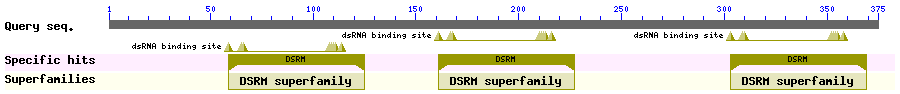 R2D2>Cp.comp37256_c0_seq4 len=5440 GAAAAATGAACCACCGGAGGATCCGGCCGTAGTAACTATGACGTCGTTTAGTTCGTAACATTCGTAAAACCAAACTATACTTCATACCCTATAATTCATCATATTATTCTCCTTGTATTTTGTATATAAAATTCAAAAAACGCAAGTAAAGGACACTACACTACTTAATTTGTATCAAATACAAAATTTTCAGCACAATTTTGCATTTTTACGTTTCTATTTCACGCCCTTAACCAAAGTCTTAACACAGTCACTTTTTTTCTGTTTTATTTTTTCTATGCTGTTTTTATGAATATGTATCAGTATGTCATGAAATTAACCTCAATGATTTTTTTGTTTTTAATGTGTTTTTAAGTTAAGAACGATCATAAATCACTTGTGAAAGATGCAAAACACGAAAACTCCTGTAATGGTATTACAAGAATTAACGGTTAAGAAAGGTTTTGCGCCCCCGGATTATCAGATTGTTAGCTGCAAATCAGGAACCCACGAAAATCGTTTTGATTTTGTCGTGTCCGTTGCTGGGATAGAGGCCGAAGGTAGCGGTTCCTCTAAACAAATAGGTAAACACGAAGCGGCTCACAACGCCCTGATGCAACTCAAGGAGATGGGTATATACGATCCGTCAGAAAATCCCGTAACAGCATTTCAAGCTGCTTTGAAGAATACTGACAGTACTTTTAAGTCTACTGTTAATTGCATTGCAAATTTGCAAAACATTTGTGTGGAGAATAAACTTCCTCCGCCAATATTCAATGAAATTTCTTGTGTTGGTCCACCTCACGCCAGGGAATTTACTTACGAATGTAAAATAGCATCTTTACGCACAGAGGCTAAAGGAAACAGTAAAAAGATGGCTAAACAGTTGGTTGCCAAAGAAATGTTGGAGAAAATCACTGGTGTCCTACCAGAACTCGCTGCACAATTAGAAGAACACCACAACACCCTTACAGATCTAGACTCAAAAGCCTTATTGAGGTACAGCGACTTCCAAGATGTCATTCCAGACAAAAGTATAAAAGTCGACCACATGTCTCATACTTTCAAGAAATTAATGGCACAAAAAAATCTAACATATAAGGATCATTTTGAACATTATTTTGAAGAACCATCGGAAGATAATCTCAAAGAACTTCTTGGTAAACTCGAATTAAGATACGAAATTGATACTTTGCAAACAACGCCATTATTAATAACACTTTGTATTAATACCGACACGAGTCCGTTTACGGTCATTTCCGCTGGATCGACAGAAATGAACGCAAAAGAAGCTCTTCTGAAACAAACTTTTCAGATAATTCAGTGTTTTATGCAAATACCAATTTAAAATGCTAAAATAGATAACAGTTATTAATTTTTGATAGGTAATTGGTGTTGTATTATAACTTACTTTGAAACAAAAGTTTTCATTAACAACCAACCCATTTCCTTATTTTTGGTTCCATCTAAACCAGTTGATTTGAAACAAGATCCTCAAGGGCTTTGGTGGGTCGCGACTCTAGCTTGCTTACTGCAATTTTCAAAAGTAAAGGTAAGGGGAATAAAAAAAAACAACCAGTTGCGTGTAAAAATTTTTATTTTGAATTGACTAGAAATAATTTTTCTGGTAATAAATTGTGCCATAAAAACTCGTTTCAAAACTATGGAGATTACATGATTCAATTAACCACTTCAGATGCAAAGTCGTATTTCTATACATTTGAAGAGATCCTTATCACAAACACACCCATTTTTTTGTATCACAACACAAATACAATCGATAATCAAATATTCGATGGTATTTTTTTAGTAATTTGTAAGTACCCAGTCTTGTACAAGTAATTTATAACTGAATTGCGTTATATACATATTGTGTAAATGTTAAGTCTTCAAAATTACAAAGGTATATGATTTACCATAAAAGAAAAGTATTTGATGCATAAGATCATAAATTTACAAATAAATGATATTTTAATAACGAACTAACAGCTTATGATCCATATCAACCAGGTTGTTCATTACAGTTTGGTTTTACAATCTTTTAGCTATTTCCGTAGACTTTACCTTCGAACACCAAAGTTCTTAAAAAATGCACTACACTATTTTGATTTTATATTTCACATATACATAATATACAAAATGATAAATTTATCTAAACTAAAACCTATGTGATGTTATCAAAACTTCTAAATTAAGTATTAATCTTTGGCACCTTTATAATTAAGGGAAAAAATGAAACTCATTTGTGAATCGAAAACACACACACGTTAAAATGACACTTAACAATTTGAGCCGCATTTTCTGTGCATTTACACCTAGTTAAAAAAAAGTTATTGTCAAGTATAGTAAATAAATAATTAATAAAAAGATTACTTATGATTGGTTTAAATAATTTTGTTTTCTGTCCAAGATACAAAAGTTAAGCAATCGAGATTAATCAAACTATCAATAAATAGTTCTAAAGACTTTTTGCAATATGAAAAGCAAACATTATAAACACCTTTAAAGTATACTTACAATAGTTCCAATAAATAAGATTGTGTCAGGTTAAACATAATTTGTACGCTTACATTTAGAAAATATTCCACAGATATGTTTCAAGATCCTAAAATAAGCAATAGTTAAATAAAAACTAAAAAAAAACTACATATATTTATATGAAATTTCACAGCAATTAGACATACCTATTAGTCTTTCATTTATTTGTCATGTTTAGTTTAATCAGTAATTATGTTTATCGAGCTCTTAGTGCGAAAAAGAACTAGTGCCAGTAATTGTGTAAATAAAGGTATATATAAAAAAAGTTTCATACTATAGAAGTGGAGATAACTTCATAAAAAATGTAACATAACCTATACTCTACACAAAAACTGATGTTACATTTAAAAAGCATAAATATTTGAAAGGGCAATTATAAAAAAAATAAAAGAAATATAAGACATAGAACTAATATGTCAGAATACATAATTTTATCTCAACCTAACGCTAAATTCATCCAAATAAAGCCCATTGTGTAACCAAATGACAAAATTAATTAAATTGAAGATTCTATCGTAATAAGAAATTTTAAACTGATCATTATGACTTTACCAGAATCCTATTGTTTTAAAAACTAAGTTGTATTTAAACAACAGTCGATACATTACTAGTGTGTAAAGGAGACCTCTGTGAATGAAATTGGATTAGTTCCATCACAGTAATGGCTACTTGAACTAAACCTTTGCCTTCCAAAACGTCAGCGGCGCAACAAATGAGATTCTCATCAACTCCAATCTTCCTACATGCTTCTATAAAGTTGTCAACATTTCGTCGACATCTTGCCATCGTCAGTTTCGGAACTGCTGGTGAAGGAACATGGATGCTAGCTACAGACCGCGGCTTAATATGATTAGCCAAATGACATAAAACTACTCCATCTGTTAGAGCCGAAGCTAGATCCTCAGGTAATGTCATTTTTAATCTTGTTTCGATGATATTTCGCAATTGATTTATCAAATCGGTTTCTTCTCGAGCTTTATCAATTTCCCTCCTCATCGTGAATGTTATCTTTTCTGGGGCTATATCCTTATTCCAACTAATATTTCTTCCTGATTTGACACCATTAAAATTTTTCGAAATTAAAGTCGCACTAGTTCCATAGCTACCTCGTGAAGTTTCTTTGTAACTATTGACGTAATTTGAACTACTAGTTCCGGAAGGAGGTACATTATCATGGGACATTACTCCGGCCAATGATTTTATAGGACTCTTCGGTTTAACATATTCCTGTATGTTTAACTTAGTCTCGACAACATTCCCATTAACGTAACGTTTTGGTGAGAAGCTCGTATTCCTAGAGGGAGTTACCTTTTGTACAGGTTTTTTGGTGTTTGCGGTATCATCGAAAATTGTTTTTGGACCTCCAAATGCTGAATTTAATGGTGTCGGATCCGATTTCGATGTGGCCATGGTTTGGCCAATGGTAGAGTGGTGAGTGGGTGTGTTTGGTTCAGTTTTATTACTTTGGTCCTCTGAATCTTTAGTACGGTATATCGAAGGTACGTCGTGTGCTCGTTGTTGTTTTAAGGCTTCTTTATATTCTCTGTAAGTTTGGATCTGTTGAAATAATTTTGGTTTATCTTCGACTCCATCCCCGTTAGAAAAGTTATTCGAACACGGACTGAGACGAACACTGCTAAGATCTTTCACAGCATCCAGCTTATCGTAATCATTGTAAAAGGTACTGTTTTTAGATGGGGGATCTTCGAGATTCTCTGGAGGTGCAGGCGAAATGGTCGAAGGTGTTGATATCGCAGAAACGGTTTCCATTTGATCTGATGATCTCCCCGAAACGGGAGTCGAAGGCCAATTTTTATCATCAACTGCAATTTCTTGTGACCATCGTTTCTCGCAGCAATCACTACTAGTACTATAACCACTATCTACATTGTGTCTTTTATTTTTCAATCTATTGACCAGATGGGGCGGACCTGGGGAACTTGATCCACTTTTCCTCGATTTCCTCCCAAGTGTTCCAGTTCCGCCGCCAGTTTTTCTTTCAATCTTAATCGCTTCCATGTCTAAATATTTGAAGATATGTACCCTACCTCGTTTACACAAACTAGCAGGTGGACTTGTAAGGGGATTTTCGTCTAGTATTAAATCGATAACAGTTGTCATGTTTCGTATCTCTATTGGCAAAGTACTAATTCTATTAGCCCTCAAGTCCAGTCTCACAAGTTTTAGCATAGTAATTTCAACTGGCACGGCCAATAACAGATTACTTCGTAGCACCAGAGACTGAAGGGACTTGAGTTCACCCATACGTGGAGGAAAGTGAGTGATCTGATTACAAGAGGCCTCCAATTCTGTTAACAGCGACATTTTGTACAGCTCATCGGGTAATGACGACAACCTATTGTTCGCAACTAATAAAATCTCTATCGGAAGCTGACATAACTCTCTAGGCAATGCAGTTAATTGATTCCTACTCAAGTCCAAAAAGCTAAGGCATTGCAAATTGATGATAGTGTCCGGAAGTGTCCTGATCGAATTGTGATAGCACTGGAGCCGTTCCAGAAAGTGAAAACCGGTGATAATGTCGGGAAGTTCAGTAAATCGATTTTTTGACAAATCTGCAACAACTGTATCGCTCAAAGTGTATTTTTCCTTCGCTTTTGGAAAATCCTTCAGTTTCCTGTTACTCAATTTCAGTTCACCACTTTGATCGGCTTCTTCCAGTATCCTTTCCAGTTGATTTAGTATGTGTCCGCTTACGTTAGGAACGGACCCTGCCATTGTTCATGGCACGCGAAACGCCGTTTTTTTGTTTCTATCACAAATTTATCAATGAATTTTATAAATAAAAACCAACAAAACTAAATGCACTTCCGCTGTCACATCACTATCACCATAGACTACCACTGTGCTAGCGCATTCAAACATGGAACAAACTTGTAACAAACCACATCCTGTCGTTTTAProtein RF2: 386 -> 1327 (313AA)Comparison with Tribolium R2D2 (320AA)Query  2    QNTKTPVMVLQELTVKKGFAPPDYQIVSCKSGTHENRFDFVVSVAGIEAEGSGSSKQIGK  61            QNTKTP MVLQE T+K+GF+PP+Y +V  K+GTHEN F + V+VA +   G G SKQ+ KSbjct  4    QNTKTPAMVLQEFTMKRGFSPPEYILVMSKTGTHENEFHYKVNVANVCGLGFGRSKQVAK  63Query  62   HEAAHNALMQLKEMGIYDPSENPVTAF--QAALKNTDSTFKSTVNCIANLQNICVENKLP  119            H AA  AL  L E G+YDPS NPV  F  Q+    +DS  K  VN I NL+++C E KLPSbjct  64   HNAASKALEILAEQGLYDPSSNPVQEFNAQSHRNESDSPQKPPVNFIGNLKDMCCEFKLP  123Query  120  PPIFNEISCVGPPHAREFTYECKIASLRTEAKGNSKKMAKQLVAKEMLEKITGVLPELAA  179             P F EIS VGPPH REFTYEC IAS+ T+A  N+KK AKQL A+EMLEKI    P+LA Sbjct  124  YPEFKEISDVGPPHCREFTYECCIASITTQATANTKKQAKQLAAREMLEKIRETCPQLAE  183Query  180  QLEEHHNTLTDLDSKALLRYSDFQ---DVIPDKSIKVDHMSHTFKKLMAQKNLTYKDHFE  236            Q     N++     + + +YS+     DV+P++++ ++  S   K+ M  KN+ ++D F+Sbjct  184  QFAAESNSILADSHEVIKKYSELSTTLDVMPNRAVLIEDYSTAIKRRMEDKNVCFED-FQ  242Query  237  HYFEEPSEDNLKELLGKLELRYEIDTLQTTPLLITLCINTDTSPFTVISAGSTEMNAKEA  296              ++   ++ L  +  KL++RY+ID  Q +P +       DT PFTV++ GS++ NA   Sbjct  243  KQYKLKDKEGLDYIFEKLDIRYQIDLFQESPPVYCALFGLDT-PFTVMAVGSSQENAMAN  301Query  297  LLKQTFQIIQCFM  309            L+ + +++++ +MSbjct  302  LVFEIYRLLEIYM  314Graphical representation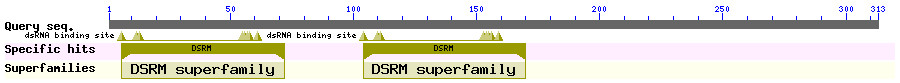 Pasha>Cp.comp38940_c0_seq1 len=2851TCAACTGGCCGCGAAAGCCTCAATCAATTGATCATTAAATTATTATACTTATACCATCAATATTAACTAGATACTCGCAATCGGCTACATTATTGGACTTAAAACAAATAGTTTATAAGTTACTTAAGGTATCCGTTTTCATACAGGTCAATAATCAAGAATTAAGTGAAATTTTCAACTTTTTCAACTTAAAACACTCCAACCGGTAGATTATTTATACTTATAATACTATAAAATTGCGTGATCCTTTTTATAATTATTCAATATCTACTAAATAATTTGTCAAATTCATCTAAATCCTACAAAAATACGCTAATATTGATTTGGTCAGTTGCAAAACACTATATATATACATCGCATGCGATATTCAGTCAATAAATAAATGAAATGCTTCATATTTTCTTAACGTTAGACGGGTCTAAATTAATTTCACCCTCCGAAGTGTTCACCAACCCTACCGGCCTTACCGTTTTTCTCTTGTCGTTCAATTTTCCCAATTCCATCTTCAATTTATTAAGGATGGCGAAATTCGGTTGATTCACCGCGGCCTTGCTTTGCAACGAAGTAATTTCCTGCTCCTCCATTTTCTTCTCTTTAAAACTTTTGACGGAATGGTTGCCGTACAACCTCAAAAGCGAGCCCCACGACGTTATGCTCGGATGTAGGGCCTGCAAAATCGCTTGCGACGCCCTCTGTTTGCCGTCGCGTTTGTTTTTGCACGCGACCGTCGTCGTATATTTGCCGACGGTCATCGTGAATTCGTTTCCCTGATGCTTGGACGTATTGCCTTGGTAGTGGATTTTAAGGTCGTCCAGACCAAAGTTACGTTGCAAACAGGTGAGGAGAATGTCGTAGGGAGCCGGTTCGGTTGTTTTGGCGCAAAACTCTGCGATACGCGGGTCTTCCACTCGGATTTCGTCGAAAAACGACAGGTCTTGTTCTTTTTCTCGTCTCGTGCGACCTGTTTGATTATCTGTAGTGATCTTTGATTTCATTTCCGGGATGAGTATTTCCAAAGTTGCCCGAGCCGCTTCCGATTTGGCTTGTTTCTTACTAGTACCGTACCCGACACCATATCTCATATCCATTATGATAACGGTTGCCGCGTAAGGTGTAGCAGCGTTTTCAAGTTCTGTAAATTGATAGGTAGGTTGTTTTTTTAAAGCGTGTTGTACGTACTCGTGCAATATGCAAACGTATGACTTCCCGTTAGGGTTCATTATCCATTCTTTTTTTGCATTGGGGTTGTTTTTTTCGGCGCTGTCGATGTCTTTAATAGGAAAAGTTATCAATTTAGTACCGTCGGGTAGTGTGGGTCGTTGCAGTTGATTTTCGTGTTTTCTTCTTTTGGTAAATTTGCGCCTTTCCGACCAAGATTTGAACCTCAAAACGTTTATCGACTGAAATTGGAATATATTTTGGCAATACTCTCTTAGGGCTTCCGCTGTTAAATTTTGAGTTTCTATATTTTCTTGGACGGTTTCTATTCGTGCGTTTGGTAAATTTTCTGGCAGTTTCGTATCGTCCACCCTTTTCAGTTCGACCTGTTCCTTCTTTTCTTCTTCTAGAGCTTTTCTATAGTTCAAACACGGTATTGCGTTTACAGGTATTAAGTGCTTGCGGGCCGAACCGGGCCCCAAAAAATACGGCCTGGCCAAAGTACAAACTCTCGTAGTTTTGTGTAAATACACGGGCATTCCGCTGTTGTGAGTAACTTGTATCCATCCTTCGGGAAGTACGTCGAAATGATTTCGTCCCTTTTCCACCAGCACTATTTTGCTTTTTTCTTCGAAAGGCACTTTCGCATTTTCGTCCGCGTCTAAACCGGCCTCTTCCGCTTTCCTTTTTTTCTTGACCAACGCTTCTTCGAGCATTTTTTCCACCTCTTCGTCGGGAATGTCAGAGTCATATTCGATCGATTCGTCTGATTCCTCGCTGTAATATCGACTTTCGACGTTCGTACTAGAGTTATTTTCATTCAATTGTTCGTACGTTCTGGATAAATTTAAAGGCAATTGCAGTGTATTCCTCGTATCAGATTCAATGCTGGACCCGGCATTCACGACTTGTTTGGATTCACCTATGCAAGTGTCTTTTGGAGTACTCTTTTCCGAACTTTCTGCCCATGCAGCGGTTTTAAACGGGCATTTATTCATTGTTAGGTGCATATCTGAACTATCACTCGCACTCTCCGAGCTGCTCGGGTTATTTTTCAATTGGTGCTTTTTGATACAATTTTTATCGTTAATTGTGTCATCTGTTAAAGAACTATGGCCGTTTAGTGTCTGGCAACCGTTGTAACTTTTAGATCTAATACAAACTATTTCCTCAATCTTAAACGTGTGAGTTTGATCCGTCTTGAAATTCTGATTATCTCTGGGGCAGCTCATAATTTCGGTTTGAGCGTTGGTAAAAGGTTTGGTGTCTATTTCATCAATTCTGTTAGTGCATAAATCCATCATTTCGTCTACCCGGTCGGTTCCCTTTAAATAATTGTCACCATCACTCATCTCTTTCTTCTTTATCGGTGATTACGTTTTCGCACGGTAACAATCAAAAGAATACTTCAACAATATTAAATCAAAAATTGAAATATTCTTTAGAGGGGAACCGAGGAAAACAAGCTACATAGCTCATGTTCCAGGTCATTCCTCTTTTGTCTGTTCTGAAAGAGGCATAACCTCGAACTATTAGAAACGATAAAACATTGATCGTAGCGAAAACACACCGCAGTTACTAGGTGTTTAAAGGGTTCATAAATTTGAATAAGTATTTTTCCAAACACACGGCAACCCCTTCCCAAATGTTACAACAAAAAATCACCCTGCGTTCAGCAGCGCCTGCGCCATCGProtein: -2510 -> -393 (705AA)Comparison with Tribolium double stranded binding protein (563AA)Query  194  ESDESIEYDSDIPDEEVEKMLEEALVKKKRKAEEAGLDADENAKVPFEEKSKIVLVEKGR  253            +S++S   DSDIPDEE++KMLE+AL   KRKA EAGLD +  AK PFEEK K+VL+EK +Sbjct  56   DSEKSFSCDSDIPDEEIDKMLEDALKNNKRKASEAGLD-ESAAKQPFEEKDKVVLIEKSQ  114Query  254  NHFDVLPEGWIQVTHNSGMPVYLHKTTRVCTLARPYFLGPGSARKHLIPVNAIPCLNYRK  313            NHFDVLPEGWIQVTHNSGMP+YLHK +RVCTL++PYFLGPGS RKH IP++AIPCL+YR+Sbjct  115  NHFDVLPEGWIQVTHNSGMPLYLHKNSRVCTLSKPYFLGPGSVRKHEIPLSAIPCLSYRR  174Query  314  ALEEEKKEQVELKRVDDTKLPE---NLPNARIETVQENIETQNLTAEALREYCQNIFQFQ  370            AL+ EK           T+ PE   +LPNARIETV+ENIE+QNL  E +R+Y   +FQF+Sbjct  175  ALDSEK-----------TQTPESSSDLPNARIETVKENIESQNLKPEDVRKYASKLFQFK  223Query  371  SINVLRFKSWSERRKFTKRRKHENQLQRPTLPDGTKLITFPIKDIDSAEKNNPNAKKEWI  430            +I V+RFKSWSERR+FTK+RKHE QLQRP LP GTKLITFPI+  +++E  N NAKKEWISbjct  224  TIKVMRFKSWSERRQFTKKRKHEQQLQRPNLPAGTKLITFPIQPNEASENTNSNAKKEWI  283Query  431  MNPNGKSYVCILHEYVQHALKKQPTYQFTELENAATPYAATVIIMDMRYGVGYGTSKKQA  490            MNPNGKSYVCILHEYVQHALKKQPTY+FTELENAATPYAATV I DM+YGVGYGTSKKQASbjct  284  MNPNGKSYVCILHEYVQHALKKQPTYKFTELENAATPYAATVSINDMQYGVGYGTSKKQA  343Query  491  KSEAARATLEILIPEMKSKITTDNQTGRT-RREKEQDLSFFDEIRVEDPRIAEFCAKTTE  549            KSEAARATLEILIPEMKSKITTD +TG +  R+++QDLSFFDEIR+EDPR+AEFCAKTTESbjct  344  KSEAARATLEILIPEMKSKITTDAKTGSSASRDQDQDLSFFDEIRIEDPRVAEFCAKTTE  403Query  550  PAPYDILLTCLQRNFGLDDLKIHYQGNTSKHQGNEFTMTVGKYTTTVACKNKRDGKQRAS  609            P+P+DILLTCLQRNFGL+DL+I YQGNT K++ N+FTMTVGK+T TV CKNKRDGKQRASSbjct  404  PSPHDILLTCLQRNFGLNDLQISYQGNTLKNKKNQFTMTVGKHTATVVCKNKRDGKQRAS  463Query  610  QAILQALHPSITSWGSLLRLYGNHSVKSFKEKKMEEQEITSLQSKAAVNQPNFAILNKLK  669            QAILQALHP ITSWGSLLRLYGN SVKSFKEKK+EEQEIT LQSKAA+N PNFAIL+KLKSbjct  464  QAILQALHPHITSWGSLLRLYGNGSVKSFKEKKLEEQEITLLQSKAAINSPNFAILDKLK  523Query  670  MELGKLNDKRKTVRPVGLVNTSEGEI--NLDPSNVKKI  705            +EL KL DKR  ++P+G+   +E +    L  SN+K +Sbjct  524  LELSKLRDKRTQIKPIGVFIPTESDSLPKLSSSNLKNV  561Graphical representation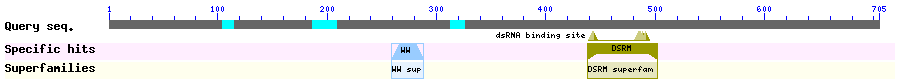 Exportin-5>Cp.comp39084_c0_seq1 len=4465CGTGACGTCAGTTCGGTCAGAAAATTAGTTAATAATTTTTGCAAAAAAAAACAATAAAATTGACATTTATGTATTATTAAAAAAAGAGACTCTTAACTCCCTCTTCCTTGACCAGATAGTTTTCTGTGGTGTTGGTTTAGATTTTTTTGCGTGCTGCCGGTTGAGGTTTTTAAAATAATCCAATTTTTTTTCAAATTAAACGTGATGGATATTTAAGGCGACGAGGACATATCAGAAAGTTTGTTTAGATGGCTGGCCCAGATGTTGCAGCCTTAGCTGCCGATCTAGCAAGGGCGGTTGAGCTCACTATGAGTTCGGGGGCTTCACAAAGCGACCGCCTAAAAGCATATCAAGCCTGCGAGAGTTTTAAAGAGACATCACCGTTGTGTGCCGAAGCGGGCTTGTATTTGGCTGCAGGCACACAACACTCCCTTATAGCCAGGCATTTCGGGCTTCAGCTAATGGAACATACAGTTAAATATCGGTGGACTCAGATATCGCAACAGGAGAAAATATTCATTAAGGAGAATGCCATGAAACTGTTGGCAGCCGGCGGTATAAGCGATGAGCCACATATGAAAGACGCTCTAAGCCGGGTAGTAGTGGAAATGGTTAAGAGAGAATGGCCTCAGCAATGGCCTGGCCTTTTAGCGGAATTATCTGACGCTTGCTCTTGTGGTGAGACTCAAACCGAATTAGTTTTGTTTGTTTTTTTACGTCTGGTCGAAGATGTAGCCTTATTACAGACATTAGAATCAAATCAAAGACGAAAAGATATTTATCACGCCCTTACGGCCAATATGTCACTGATATTCGAATTTTTCTTGAGATTAATAGAATTACATGTTAGTCAATTGAGAGCTTGCACGGAAAACGAGCCCTCAAAAGCGGCCGCTCACGGTCGTGTTGTACAAGTGGTTTTACTGACGTTGACCGGGTTTGTGGAGTGGGTCAATATGACCCATATAACAGCTCAAAACGGAAGACTGCTGCAGATTTTGTGTTTGTTGGTTAATGATACTGCCTTTCAGTATTCTGCTGCAGAATGTTTGTCTCAGATTGTGAATCGAAAAGGCAAAATTGACGAAAGGAAACCCTTGTTGATGTTACTAAGTGCTGAAACAATGCAGTGTCTTTTGACGGCAGCCAAAAGCACCGCGAATATGTTCAATGAGCAACATTACTTGTTCAAAAAAAAAACTAATACAGGTCTTTGGTGGCTTGACCATTCAGATCTGCACATTGTGGGGCAAAGACCCGTCATTCCAGCCACATAACTTCTCAATGTTCCTGGAGGCCATACTGGCTTACAGTAGCCATTCCAGTTTGTTTTTAGCTCATTTGGCCAATCCTCTGTGGAACAGCATGTTGAAACAAGAACACGTCGCTAGAGATCTCACATTTTTGTCGTTTCTTCCAAAATGGGTGCAGTGTACTGCACCAAAAATAATCAAATTTAATTATCCAGCCGGCAAGAGTCCCACTTTAGGTGAAGACATAAGCGAAACCGTAGCTTACGCGAAAATAGATTTCGACAGTGAAGAGGAGTTCTCGGCTTATTTTTATCGGTGCCGCTCGGACTTTCTCGATTCTTTTAGACAAGCGACTTTGGTAGCCCCGTTGATAACTTTTAATTACGTCGAACAGTGGTTGTTAAAGTGCCTGCAAGTTCCCAATACGACTTTCGGACTCTCGGTGAGCGATCCGGTCTATCAAGAGTGGGAGGCGCTGGCAAACTTCTTGGAGAGCGTGCTAAGCCGGGTGTTGCAAGCCCACGAGAGACCCTCAATTCCGTCAGGATTGCGGTTACTGGAGATGTGCTTAAGGTACCAGCCGGCCGATCCTCTGATAATGTCCACCTTGCTCACGTGCATTTCCGCTTTGTTTGTTTTTCTGAGTATGTCTACTGGACAGATGGCGCCAGCTGCAAATTCTATTGCCGTGTCTGGAGCAGCGCTATTACCCCAAGTGCTTGAAAAAATATTTTCGACCCTAGTCTACAACCCCAACAATCAGTCGAAAGAAGTTAGATCACGACCATTAAAAAACGTCCGGCGACATGCCGCTTCTTTAATGGTCAAAATCGGCAATAAATATCCATTGCTGTTGTTACCAGTATTCGATCAAATCAGAACGACAGTCGAGAATTTGTCAAAGCCTGACGGACCAGCGCAACTGAGTACTCTCGAAAAAGTGACGTTGCGGGAAGCCCTGCTGCTGATTTCCAATCATTTCGCCGACTACGAAAGGCAAAGCGCGTTTGTGGGCGAAGTGCTGAGAGAAGCCAGCGCCCAGTTCATCTCTATTGTTAATTCTGGTGCTTTGAAGGGGGCGGCTTCGTTTATATCCTTTGTTGGGTTGGATAAGCCTTCAGTGCCCGCTAATACCAAAGATATTTGCGGACACAATAGAAGCAATTTGGTGTTTTGCGTTAACTTGGTTTTGGGGGCCATTAAACGTTGCTCGTGGCCCGACGACCCCGAACGAGCCACTAGAGGGGGATTTGTGGTGTCGTTGACGGAATCCGGGAATCCCGTGTGTCGAAATCCCGCAGCACCTCACGTTATCCCTTTACTGCCTCATATGTTGTCACTTATTTGCATTTTTAACGAACTATTCACCAATGAAGCTCAAAATTTGATCCACCAGAGTTATAAGGGCTGTCTGGCAATGCCCGAGACTGAAAAGTCAAATTTACTTGGCCTTATTGGACACTCATCAGATAACGGGGACAATTTAATCATTCAGAGTCCCCTGGAGAGGATGCAGAGGTTTCTCACTTCTCTGCACGAGAGTTTTTACCATTTGATCGGATCAATGGGACCTTCTCTCGGCCGAGACTTGTACAATATTCCTGATTTGGCACTGGCCGTTATTAATAGTGTCTTGGCCTATTTACAGTATGTGCCGGATTATAGAATTAGGCCAATAATACGGGTGTTCCTTAAGTCTTTTATATTCGCTTGCCCGGTGCCGTATTACGAGATCGTTATACTTCCAGTGCTCGGACATATTACACCTATAATATTTAATCGTCTACACTCAAACTGGCAACGGGTAATCGAGTTTCGTAACAGAGAAGTACAAGAGGACAACGCCGACACACAGGAGGTGCTCGAGGATATACTAACGCGGGCCCTGACCAGGGAGTATCTCGACCTTCTCAAGGTGGCTCTAGTTGGAGGAAGCCTCACTCCCGAATCGACTTCAGAAACCATGGAAACCGAGGAGCTCAGTAACTCTCCAACTCCGCCGCCCGTTAGATCTAATCTCACGTCTGAGGTGATTTCTGATCTAGGCTTGATCCTCCTGAGGAACACCAAGACCTGTCAGCCTATAGTGTTGGCAGTGCTCGGAGCTTTATCTTGGATTGACAGCAATGCATCTCTGAAAGCAACTTTACTGACAGGACCCATTGTTCGGCAGCTATCGCAAGATAATTCGTTGAATGGGGAGATGGCGACCCACATCATGGCCGCTATTTTAAATGCTTTAATGTTGCACGGCCAGCACGAGGCGAATCAGGGCTCGCTACTGACCCTAGGTGCGCAGATTTATGAGCTTCTGCGACCGTCATTCGTGGAGGTGTTGGGCGTGATGCAGCAAATTCCGGGCGTGAACCCAGTCGATCTCCAAAAGCTCGACGAGAGGATATCGGGCAGCACCAGTAAGGGAAATAAAGTCGAGAAGGTCAAGAAGGATCTATTTAAGAAAATAACAGCTAACCTTATCGGCAGAAGCGTGGGTCAGCTGTTCAAGAAGGAGGTAAAAATACAGGACTTGCCGCAGCTTGTGATACCCAAAAAGGCCGAAAAATCCGAAGTAATTGGAGACCTAAGGAACATTTTTAGTTAGTACTTTTATTACTTATTATTTTTTGTATCGTATTGTAATTGAACGGTACATTCCTTTGTGCTCTTCAATCATGACTGGAAACTCTAATAAATGACGCCCCTCGGGTGAATAAGACTTTAGATATTAATAATACAACGTATCGTGATTTTTGTAAAAATACTATCAACTTTATTTATTTTGTGTTGGAATAAAATTGTCCATGCATAGTTCTGGTTTACTGACCTCCGAAATAAGAACATAATAATTGGAAACTAACCGAAAAAAAGAACCAAATTTGATTGGTTTGAAAGTACAATTAAGGCTGATTCTCAGTAGACACTCCGTCTCTGTTCCATAACCATTACATATCTGTTAAAGTGTGCATACGTACAGTACTTTTCAGCTAATAATATTTTATTTAAAAGAAACGGAGATGAAACGTATAGTGAGGTTCAACCTTTATTGATCAGTTTCGACAGATTTCGGTCCAGATCTATGTTCTGAGGGATTATCGAAATTGATTCTTAATGACTAAGAGGGTACTAATGTGCATTTGTGTACATATTTCTTTTTTGTTAGCTTTTATTTCGTTATTATGTTTTACTATTAAATTGAATTTTTTTCCAAAAAAProtein: RF3 249 -> 1277 (342AA), RF1 1171 -> 3855 (894AA)Comparison with Tribolium chromosome region maintenance protein 5/exportin (1204AA)Range 1: E=9e-143; bits=472Query  249   MAGPdvaalaadlaravELTMSSGASQSDRLKAYQACESFKETSPLCAEAGLYLAAGTQH  428             MAGPDVAALAADLARAVELTMS+GASQ+DRLKAY ACESFKETSPLCAEAGLYLAAGTQHSbjct  1     MAGPDVAALAADLARAVELTMSTGASQTDRLKAYNACESFKETSPLCAEAGLYLAAGTQH  60Query  429   SLIARHFGLQLMEHTVKYRWTQISQQEKIFIKENAMKLLAAGGISDEPHMKDALSRVVVE  608             SLI+RHFGLQLMEHTVKYRWTQISQQEKIFIKENAMKLLAAGGISDEPHMKDALSRV+VESbjct  61    SLISRHFGLQLMEHTVKYRWTQISQQEKIFIKENAMKLLAAGGISDEPHMKDALSRVIVE  120Query  609   MVKREWPQQWPGLLAELSDACSCGETQTelvlfvflrlvedvALLQTLESNQRRKDIYHA  788             MVKREWPQQWPGLL+ELS+ACSCGE QTELVL VFLRLVEDVALLQTLESNQRRKDIYHASbjct  121   MVKREWPQQWPGLLSELSEACSCGEIQTELVLLVFLRLVEDVALLQTLESNQRRKDIYHA  180Query  789   LTANMSlifefflrlielHVSQLRACTE-NEPSKAAAHGRVVQVVLLTLTGFVEWVNMTH  965             LTANM++IF+FFLRLIELHV+Q R C E N   K+ AHGRVVQVVLLTLTGFVEWV+M+HSbjct  181   LTANMAVIFDFFLRLIELHVNQFRICGETNNTPKSTAHGRVVQVVLLTLTGFVEWVSMSH  240Query  966   ITAQNGRLLQILCLLVNDTAFQYSAAECLSQIVNRKGKIDERKPLLMLLSAETMQCLLTA  1145             I AQNGRLL ILCLL+ND AFQY AAECLSQIVNRKGK+DERKPLL+L + E +QCL++ASbjct  241   IMAQNGRLLHILCLLLNDLAFQYPAAECLSQIVNRKGKVDERKPLLLLFNDEPIQCLVSA  300Query  1146  AKSTANMFNEQHYLFKKK  1199             +K+   + +EQHYLFKKKSbjct  301   SKNPGAILDEQHYLFKKK  318Range 2: E=0.0; bits=1316Query  1192  KKKLIQVFGGLTIQICTLWGKDPSFQPHNFSMFLEAIlaysshsslflahlaNPLWNSML  1371             KKKL+QV GGLT Q+  LWGKD   +P+NFS FLEAILA+SSH SL L+H+ANPLWNSMLSbjct  316   KKKLVQVLGGLTTQLVVLWGKDSISRPNNFSAFLEAILAFSSHQSLTLSHMANPLWNSML  375Query  1372  KQEHVARDLTFLSFLPKWVQCTAPKIIKFNYPAGKSPTLGEDISETVAYAKIDFDSEEEF  1551             K EH++RD  FLS++P+WVQCTAPKI+KFNYPA K      D     AYAKIDFDSEEEFSbjct  376   KHEHISRDPVFLSYIPQWVQCTAPKIVKFNYPASK--VQNTDTGGAAAYAKIDFDSEEEF  433Query  1552  SAYFYRCRSDFLDSFRQATLVAPLITFNYVEQWLLKCLQVPNTTFGLSVSDPVYQEWEAL  1731             S YFYRCRSDFLDSFRQAT+VAPL+TFNYVEQWL+KCLQVPN T GL +SDP++ EWEALSbjct  434   STYFYRCRSDFLDSFRQATVVAPLVTFNYVEQWLMKCLQVPNVTSGLVLSDPLFHEWEAL  493Query  1732  ANFLESVLSRVLQAHERPSIPSGLRLLEMCLRYQPADPLIMSTLLTCISALFVFLSMSTG  1911             + FLES+LSRVLQA ERPSI SGLRLL++CL YQP DPLI+STLLTCISALFVFLSMSTGSbjct  494   STFLESILSRVLQAQERPSIASGLRLLQLCLVYQPVDPLILSTLLTCISALFVFLSMSTG  553Query  1912  QMAPAANSIAVSGAALLPQVLEKIFSTLVYNP-NNQSKEVRSRPLKNVRRHAASLMVKIG  2088             QMAP ANS+A SGAALLPQVL+KIFSTLVY P + QSK+ RSR +KNVRRHAASLMVKIGSbjct  554   QMAPTANSVAASGAALLPQVLDKIFSTLVYAPPDEQSKDTRSRAVKNVRRHAASLMVKIG  613Query  2089  NKYPLLLLPVFDQIRTTVENLSKPDGPAQLSTLEKVTLREALLLISNHFADYERQSAFVG  2268             NKYPLLLLPVFDQIR TVENLS+ D  A LSTLEKVTL+EALLLISNHF DY+RQS FV Sbjct  614   NKYPLLLLPVFDQIRATVENLSRSDSVAGLSTLEKVTLQEALLLISNHFCDYDRQSNFVR  673Query  2269  EVLREASAQFISIVNSGALKGAASFISFVGLDKPSVPANTKDICGHNRSNLVFCVNLVLG  2448             EVL EA+AQ+  IV SGA + A+ FISFVGLD P V  +  +  GHNRS++VFC+NL+LGSbjct  674   EVLAEANAQWRLIVASGAFESASKFISFVGLDTPPVAPHADNPHGHNRSSIVFCINLLLG  733Query  2449  AIKRCSWPDDPERATRGGFVVSLTESGNPVCRNPAAPHVIPLLPHMLSLICIFNELFTNE  2628             AIKRCSWP+DPERATRGGFVV+LTESGNPVCRNPAAPHV+PLLP +LSLI +FNELFT ESbjct  734   AIKRCSWPEDPERATRGGFVVALTESGNPVCRNPAAPHVVPLLPDILSLIRVFNELFTCE  793Query  2629  AQNLIHQSYKGCLAMPETEKSNLLGLIGHS-SDNGDNLIIQSPLERMQRFLTSLHESFYH  2805             AQNLIH+SYKGCL M ETEKSNLLGLIGHS  D G+   +QSP+ERMQRFL  LHES YHSbjct  794   AQNLIHESYKGCLGMLETEKSNLLGLIGHSVGDLGELQAVQSPMERMQRFLFGLHESCYH  853Query  2806  LIGSMGPSLGRDLYNIPDLALAVINSVLAYLQYVPDYRIRPIIRVFLKSFIFACPVPYYE  2985             +IGSMGPSLGRDLY +PD+ LA+INSVLA LQ +PDYR+RPIIRVFLK FI++CP P+YESbjct  854   MIGSMGPSLGRDLYTLPDIGLAIINSVLACLQCIPDYRMRPIIRVFLKPFIYSCPTPFYE  913Query  2986  IVILPVLGHITPIIFNRLHSNWQRVIEFRNREVQEDNADTQEVLEDILTRALTREYLDLL  3165              V+LP++ HI P++ +RLH+ W +V EFRNRE QEDNADTQEVLEDILTRALTREYLD+LSbjct  914   AVLLPIVAHIAPLMLSRLHAKWLQVNEFRNREGQEDNADTQEVLEDILTRALTREYLDVL  973Query  3166  KVALVGGslt--pestsetmeteelsnsPTPPPVRSNLTSEVISDLGLILLRNTKTCQPI  3339             KVALVGG LT    + +   E   + +   PPP RSN+T+EVISDLGL+LLR+ KTCQ ISbjct  974   KVALVGGGLTPETNTENMETEDLSMDSPTPPPPTRSNMTTEVISDLGLVLLRSEKTCQSI  1033Query  3340  VLAVLGALSWIDSNASLKATLLTGPIVRQLSQDNSLNGEMATHIMAAILNALMLHGQHEA  3519             VLAVLGALSWIDSNASLKAT LTGPIVRQL  D+SLNGEMA HIMA++LNALMLHGQHEASbjct  1034  VLAVLGALSWIDSNASLKATFLTGPIVRQLVSDSSLNGEMAAHIMASVLNALMLHGQHEA  1093Query  3520  NQGSLLTLGAQIYELLRPSFVEVLGVMQQIPGVNPVDLQKLDERISGSTSKGNkvekvkk  3699             NQGSLLTLGAQ+YE+LRP+F+EVLGVMQQIPGVNPVDLQKLDERISGSTSKGNKVEKVKKSbjct  1094  NQGSLLTLGAQMYEMLRPTFLEVLGVMQQIPGVNPVDLQKLDERISGSTSKGNKVEKVKK  1153Query  3700  dlfkkITANLIGRSVGQLFKKEVKIQDLPQLVIPKKAEKSEVIGDLRNI  3846             DLF+KIT NLIGRS+GQLFKKEVKI DLP L   KK +  EV  DL+N+Sbjct  1154  DLFRKITGNLIGRSMGQLFKKEVKIHDLPSLAFSKKPQPKEVTPDLQNV  1202Graphical representationNo putative conserved domains have been detected.Ago-1>Cp.comp34373_c0_seq6 len=5036 GGGGACACGGCAACGCCGTTTTGAACATTGTGCATTTCGTAAACGTCACTAGTAAAATTTTCCATTAAAATTGTCCTGTGCGTTCGATAGTTTCACCCACGTACCTACATATAGCGTAAAATATAGATTTTTACCTTCCTCGGGGTTCGCGACGCAAAAACGCCCACTTTCCGTTTTTGTACAAAAATCCAATTATTTCTCGGAAACCACGCGAAAATATCGTGGGACACTGGCAACGTCGCCGGAACAGCGGAGCACAACAATTGCAAATGGCCGACGTGGTTCTCAGAGACCATAGACGATTTGTTGAATTGAAGTAGTGTGTGGTGTATGTGTGCTTGTGTGACTAATTTATTTATTTAAACATGTACCCCGGAACTTCTGGACCAGGAACGTCAGGCGCAGGCCCCATGGGCCCAACGACGACAGCGGTGGCCTTACCGGGCACTGCAGCCAGTACCAGTTTGACAACGGTATCGCCCCCGGCGGAGCCGCCGATGTTCCAATGCCCACGAAGGCCCAACTTGGGCCGTGAGGGCCGCCCTATCGGCCTTAAGGCCAATCATTTCCAAATATCGATGCCACGTGGCTTTGTCCACCATTACGATATCAACATTCAGCCCGACAAGTGTCCGAGAAAGGTCAACAGAGAAATCATCGAAACAATGGTTAAATCGTATGGGAAGATATTTGGCAACCTTAAGCCCGTCTTCGACGGTCGCAACAACCTCTACACTCGCGATCCTCTTCCTATTGGCAATTCCCGGGAGGAACTGGAGGTTACTCTACCTGGTGAAGGCAAGGACAGGTTGTTCCGAGTCAGCATCAAGTGGGTGGCCCAAGTGTCCCTGTACGGGCTGGAAGAGGCACTCGAGGGTAGAACCCGACAAATTCCATACGAAGCCATACTGGCTTTGGACGTTGTGATGCGTCATTTGCCTTCTATGAGCTACACACCTGTCGGGAGAAGTTTTTTCAGTAGTCCCGAGGGCTATTACCATCCATTGGGTGGCGGCAGGGAAGTGTGGTTTGGTTTTCATCAGTCGGTACGTCCTAGTCAGTGGAAAATGATGCTCAATATTGACGTATCTGCGACGGCATTTTACAAAGCGCAACCTGTGATAGAATTTATGTGTGAAGTTTTGGATATTCGGGACATTAATGAGCAACGCAAACCCCTGACCGACAGTCAGCGGGTCAAGTTTACGAAAGAAATCAAAGGACTAAAGATTGAGATAACGCATTGCGGGGCGATGAGGAGGAAATACAGGGTGTGCAACGTCACGAGAAGACCAGCACAGATGCAATCATTTCCATTGCAGTTAGAAAACGGACAAACCGTCGAATGCACGGTGGCGAAATATTTCTTGGACAAATACAAGATGAAGTTACGGTACCCTCATTTGCCATGTCTGCAAGTGGGGCAGGAACACAAGCACACTTACTTACCATTAGAGGTCTGCAATATTGTCGCCGGACAACGGTGTATCAAAAAACTGACCGATATGCAGACTTCCACTATGATTAAAGCTACAGCCAGGTCAGCTCCGGATCGGGAACGAGAAATAAACAACCTCGTCCGGAGGGCAGACTTCAACAACGACGAATACGTACAGGAGTTTGGACTGACCATTTCCAACAACATGATGGAGGTCCGGGGCAGGGTCCTGCCGCCACCCAAGCTCCAGTACGGCGGCAGAGTGGCGTCCCTCAGCGGACAGAGCAAACAGCAAGCTTGTCCCAATCAGGGGGTGTGGGACATGCGCGGCAAGCAGTTTTTCACGGGCGTCGAGATAAGGGTGTGGGCGATAGCGTGTTTTGCGCCCCAGAGGACCGTACGAGAAGACGCCTTGAGAAACTTTACGCAACAACTGCAGAAGATATCCAACGACGCGGGGATGCCCATCATTGGGCAGCCATGTTTCTGCAAATACGCCACCGGGCCGGACCAAGTGGAACCGATGTTCCGCTACCTAAAGACAACATTCCAGTCCTTGCAGTTAGTTGTTGTCGTTTTGCCCGGCAAAACTCCAGTATACGCCGAAGTAAAACGCGTCGGAGACACGGTATTAGGGATGGCCACCCAATGTGTTCAAGCGAAAAACGTAAACAAGACATCGCCCCAGACTTTGTCCAATCTGTGCCTGAAAATAAACGTGAAACTGGGCGGCATCAACAGTATTCTAGTGCCATCGATCAGACCAAAGATATTTAACGAGCCCGTCATATTCTTGGGAGCGGACGTCACTCATCCTCCGGCCGGCGACAACAAAAAACCGTCGATAGCGGCAGTGGTAGGCTCGATGGACGCTCATCCGTCCCGGTACGCGGCCACCGTCAGGGTACAGCAACACCGTCAGGAAATCATCCAGGAGCTCAGCTCTATGGTCAGGGAACTGCTGATCATGTTTTACAAATCGACCGGCGGCTACAAACCGCACCGTATCATTTTGTATCGGGACGGAGTGTCCGAGGGCCAATTCCTTCAACTGTTGCAGCATGAATTGACCGCCATCCGCGAAGCTTGCATCAAACTTGAGGCGGACTACAAGCCGGGCATTACTTTCATTGTGGTGCAGAAGAGGCACCACACTAGATTGTTTTGCGCCGATAAGAAGGAACAAAGTGGAAAGAGCGGTAACATACCGGCCGGTACGACGGTCGATGTGGGTATTACCCACCCGACCGAGTTTGATTTTTACCTGTGCAGCCATCAAGGTATTCAGGGCACGTCGAGACCATCCCATTACCACGTGTTGTGGGACGATTCGCATTTGGACTCTGACGAATTACAATGTTTGACATATCAACTTTGCCACACATACGTTCGGTGTACCCGATCGGTTTCTATTCCGGCTCCCGCTTATTACGCCCATTTGGTGGCGTTCCGAGCCAGGTACCATCTCGTTGAGAAGGAACACGACAGTGGAGAAGGTTCCCACCAGTCTGGTTCGTCGGAAGACCGAACGCCCGGGGCAATGGCGAGGGCCATCACAGTCCACGCCGACACCAAGAAGGTTATGTATTTCGCTTAGGGTTCGCGGTTAATCGGGATGAGCTTCGAAAAGTACCACAGGTAGAACTGCGGACGTCTGTCCGAGAACAAGCGGAGTTTTTCGTTATTCTGATCGCGGATGTTGCACTTTTTTAAAATTATTATTTTAAGGAAGTGCAGCGGTATTTTGTTGCCAACTAAATTTATAACGAGCACGATAGCTTTTACACTATCGAGTAGATAAAAATGTCGATTTTGACAAACTGTATATCTTTTTAAGGTGATGGCCGCTAATCGTTAAGATTGCTGTCGATATATCCAAAAAAATATATAGACGGCAATCTGTTCATCGGTTAAATTGCACTAAAAAACTTCTCCAGGGATCGTATATTGGCGGCGTTTTCCAACCTTTCACATTTATTTATTAATGTTAAAAATGAGGTAGGTTATTATTTGTTGCAATCGTGCCAGAAATTGAAAAACTACTTTGATACACTTTAGTACCTTTACGTCTTTCTCTATTCCATGTAATCGAGCATTGTACCGAGCTTTAATGAGTTTTTTTAAGTTAATTTTCTAGCCTTAAGGTAATTTGTGTCAAAATATTTGATAGTAGCATTGCAGCCAAAAAAACACACATAGACACACACATACAGAGTTATTGTTTAAAAGACTATACACATTCATATCTTATTATTATGACCGATAATGCTGAATTAAAAGGGCTCACATTTTTTTTCTTACATACAAATAGAGTTATTTTTTAAACGGAAGACTAATACACATGACCGATAATGCTAAATTAAAAGAGCTAACATTTTTCTTAAGCCTAGACAATAAATTTCAATTGATAGGTTACAGGCCGAGGCATTCCTTACAAAGTGGGGATTATATTATTTTTTTATCATATTATGGTATTATATTTTGAGTGTTAATAACCTGTAAGCTTTTTTTTACCGTTGTCGGCGGCGGTTAGACCTAAGTTAGTTTAGTTTCAGAATAGAGCACTTGTCCATTGTTATTTTTTAACAAATGACGTTTACACACTCATATTTACCAAACATTTCGTCGCAAACTAGATTAGGATTTACTAAATGTAAAATTTATATATATTGTTCTCTTTGGGTGATGTGTCGTTATTTAGCGTTAAGTGACGTTCCACACATTCACCGACGACCAAAATGATCTCGAATTTACACTCCTCCCACCAAACTGTTCGTTCAGGTAGGTAAATGTGTGGAACCGACGTAGGTAGCCAAAATGTACTTGAAAGCCGGGAATATTCTATGGAAGTACAAAAATATATATATATTTTTTTCCTATTGTATCTTTAATGTGGTTGGTACATTTGAACTACTGATTACTAATATTACATTATTTGTCCTCTTCAGTTGAATTTCAGGGTTAAAAGTTTCGAGTGTTGCGCACATTGGTCGACGGTAGTTCAAATGTACAACGCCTCAATATTTTTCTGCTCGGGGAGTAGAAAATCGTTGACGCTCGTGCATCACTTCAAAGGTGTCAGTCTTGCAGCGGTTAGTAGTAGGTATAGTTTATAATTTGTATCCTGCCCACAATGCAATCGACCCGTATTGTCATATCACTTGTTTTTAAAATAATATTTTTGCTGTTATTGCAGGCGCAGAGTAAAAAAAATTGGGGGATTCCATCTTTTTAAACCATTCGGTTTCCTTTGGTTAATTAGAAGAGTAATTGGTTGGAGACGGTTCGAAACATTTTTCTGTGCCTCGGTACTAACAGTCTCCCAAATATTAAATATTATGTAAGCTACCTTAAAATTGGCATGTTTCTGTGATAATAATTTCTGGTCCTCCGAAAACAATTATTCCCTATATTATTAAGCCTTTTATGAGTCTAGTAGTTTCCCTTTATTTTTTTTACTTTGTATCCATTTTGTTGTCACTTCGAATTTTTTTGTATATGTAGTATTGCCAATGAATATTTTATTTAAGATTTTTTTTATTAGAGCTTTTTGTCAGGTATTTTTATTGGCCGAATAAATTATTGATTCAAAAAAAAAProtein: 366 -> 3035 (889AA)Comparison with Tribolium PREDICTED: Argonaute-1 (912AA) Query  17   GPTTTAVALPGTAASTSLTTVSPPAEPPMFQCPRRPNLGREGRPIGLKANHFQISMPRGF  76            G  +TAVA+ G A ST+L TV P  +PP+FQCPRRPNLGREGRPIGLKANHFQ++MPRGFSbjct  44   GTASTAVAVVG-ATSTALATVPPTTDPPVFQCPRRPNLGREGRPIGLKANHFQVTMPRGF  102Query  77   VHHYDINIQPDKCPRKVNREIIETMVKSYGKIFGNLKPVFDGRNNLYTRDPLPIGNSREE  136            VHHYD++IQPDKCPRKVNREIIETMV +YGKIFGNLKPVFDGRNNLYTRDPLPIGNSREESbjct  103  VHHYDVSIQPDKCPRKVNREIIETMVHAYGKIFGNLKPVFDGRNNLYTRDPLPIGNSREE  162Query  137  LEVTLPGEGKDRLFRVSIKWVAQVSLYGLEEALEGRTRQIPYEAILALDVVMRHLPSMSY  196            LEVTLPGEGKDRLFRV+IKWVAQVSLYGLEEALEGRTRQIPYEAILALDVVMRHLPSMSYSbjct  163  LEVTLPGEGKDRLFRVTIKWVAQVSLYGLEEALEGRTRQIPYEAILALDVVMRHLPSMSY  222Query  197  TPVGRSFFSSPEGYYHPLGGGREVWFGFHQSVRPSQWKMMLNIDVSATAFYKAQPVIEFM  256            TPVGRSFFSSPEGYYHPLGGGREVWFGFHQSVRPSQWKMMLNIDVSATAFYKAQPVIEFMSbjct  223  TPVGRSFFSSPEGYYHPLGGGREVWFGFHQSVRPSQWKMMLNIDVSATAFYKAQPVIEFM  282Query  257  CEVLDIRDINEQRKPLTDSQRVKFTKEIKGLKIEITHCGAMRRKYRVCNVTRRPAQMQSF  316            CEVLDIRDINEQRKPLTDSQRVKFTKEIKGLKIEITHCG MRRKYRVCNVTRRPAQMQSFSbjct  283  CEVLDIRDINEQRKPLTDSQRVKFTKEIKGLKIEITHCGTMRRKYRVCNVTRRPAQMQSF  342Query  317  PLQLENGQTVECTVAKYFLDKYKMKLRYPHLPCLQVGQEHKHTYLPLEVCNIVAGQRCIK  376            PLQL+NGQTVECTVAKYFLDKYKMKLRYPHLPCLQVGQEHKHTYLPLEVCNIVAGQRCIKSbjct  343  PLQLDNGQTVECTVAKYFLDKYKMKLRYPHLPCLQVGQEHKHTYLPLEVCNIVAGQRCIK  402Query  377  KLTDMQTSTMIKATARSAPDREREINNLVRRADFNNDEYVQEFGLTISNNMMEVRGRVLP  436            KLTDMQTSTMIKATARSAPDREREINNLVRRADFNND YVQEFGLTISNNMMEVRGRVLPSbjct  403  KLTDMQTSTMIKATARSAPDREREINNLVRRADFNNDPYVQEFGLTISNNMMEVRGRVLP  462Query  437  PPKLQYGGRVASLSGQSKQQACPNQGVWDMRGKQFFTGVEIRVWAIACFAPQRTVREDAL  496            PPKLQYGGRVASLSGQ   QA PNQGVWDMRGKQFFTGVEIRVWAIACFAPQRTVREDALSbjct  463  PPKLQYGGRVASLSGQ---QAMPNQGVWDMRGKQFFTGVEIRVWAIACFAPQRTVREDAL  519Query  497  RNFTQQLQKISNDAGMPIIGQPCFCKYATGPDQVEPMFRYLKTTFQSLQLVVVVLPGKTP  556            RNFTQQLQKISNDAGMPIIGQPCFCKYATGPDQVEPMFRYLK+TFQSLQLVVVVLPGKTPSbjct  520  RNFTQQLQKISNDAGMPIIGQPCFCKYATGPDQVEPMFRYLKSTFQSLQLVVVVLPGKTP  579Query  557  VYAEVKRVGDTVLGMATQCVQAKNVNKTSPQTLSNLCLKINVKLGGINSILVPSIRPKIF  616            VYAEVKRVGDTVLGMATQCVQAKNVNKTSPQTLSNLCLKINVKLGGINSILVPSIRPKIFSbjct  580  VYAEVKRVGDTVLGMATQCVQAKNVNKTSPQTLSNLCLKINVKLGGINSILVPSIRPKIF  639Query  617  NEPVIFLGADVTHPPAGDNKKPSIAAVVGSMDAHPSRYAATVRVQQHRQEIIQELSSMVR  676            NEPVIFLGADVTHPPAGDNKKPSIAAVVGSMDAHPSRYAATVRVQQHRQEIIQELSSMVRSbjct  640  NEPVIFLGADVTHPPAGDNKKPSIAAVVGSMDAHPSRYAATVRVQQHRQEIIQELSSMVR  699Query  677  ELLIMFYKSTGGYKPHRIILYRDGVSEGQFLQLLQHELTAIREACIKLEADYKPGITFIV  736            ELLIMFYKSTGGYKPHRIILYRDGVSEGQFLQLLQHELTAIREACIKLE+DYKPGITFIVSbjct  700  ELLIMFYKSTGGYKPHRIILYRDGVSEGQFLQLLQHELTAIREACIKLESDYKPGITFIV  759Query  737  VQKRHHTRLFCADKKEQSGKSGNIPAGTTVDVGITHPTEFDFYLCSHQGIQGTSRPSHYH  796            VQKRHHTRLFCADKKEQSGKSGNIPAGTTVDVGITHPTEFDFYLCSHQGIQGTSRPSHYHSbjct  760  VQKRHHTRLFCADKKEQSGKSGNIPAGTTVDVGITHPTEFDFYLCSHQGIQGTSRPSHYH  819Query  797  VLWDDSHLDSDELQCLTYQLCHTYVRCTRSVSIPAPAYYAHLVAFRARYHLVEKEHDSGE  856            VLWDDSHLDSDELQCLTYQLCHTYVRCTRSVSIPAPAYYAHLVAFRARYHLVEKEHDSGESbjct  820  VLWDDSHLDSDELQCLTYQLCHTYVRCTRSVSIPAPAYYAHLVAFRARYHLVEKEHDSGE  879Query  857  GSHQSGSSEDRTPGAMARAITVHADTKKVMYFA  889            GSHQSGSSEDRTPGAMARAITVHADTKKVMYFASbjct  880  GSHQSGSSEDRTPGAMARAITVHADTKKVMYFA  912Graphical representation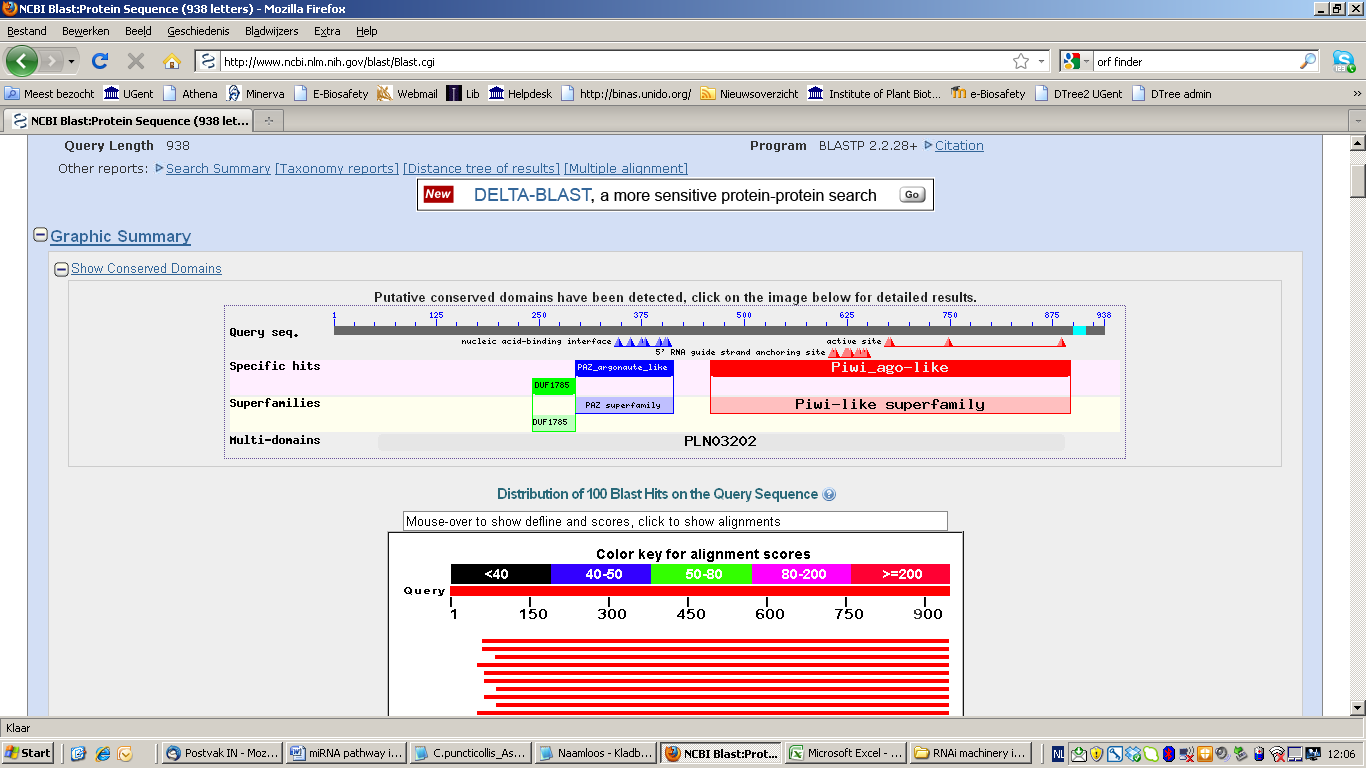 Ago-2>Cp.comp38067_c0_seq1 len=3069ATCCAGGTCATAGTAGTTCAAACGTACCATCACTTACACCCATATTTATTATTTGGCTATAGTGCAATTTGTCAAGTTTGTGAAGGCACGTGTCAAACCGTATTTGTTCCGCTATATATTTTTTATTTACTAACCAGACGTTATTTTAATTAAAAATTTTTGGAATTTTTAATTCTTTTATTAAACACAATATATTGTATTAAATAGAATTTAATACAAAGTTATTTCTATTCTTAAATCATCATTATTTGCATAATTTCGCGCCGTAAAACAATTATCTAATCCCAAATAAAAAACCAATTCCGTCAACATTAGGTCAACATTAATATAAAAAAAGCAAATCAAGCATACAAAAGAGACACAATTTAAACGAAAAACATTGGCAAATCCTTCCGTATCTCGTCTCGGATCTGGAAACGTTGAAATTCCCTCTGCAAAGCCCTCATGTCCAGGTTATCATTTTCGATGTATACCTTAGCCCGGGCCGCTGCCAAATGGGCGTAATAAGTTGGGGCGGGATAACTAACCGATCGGTTGCACCTGCTGAACATGTGGCACAGATAATAAGCGAGCTGCTCGACGGCGTCGTTGTCCAGGAGGTTGTCGTCCCACAGGGTACAGTACTTGGTCGGTTTCGCGACCCCCTGGATGCTGGCGTGCGACACCAGGTAAAAGTCTTGCATGAAGGGGTGAGTTATGTCGGTATCCACGCAAGTACCGGCGGGCACGTTGCAATTCTTGTCCTCCGAGTCGCGAGGGTTGGTCGGAAACAATCTGGTGTGATGCCGCTTTTGAACTACCACGAACGTTATCTTCGGTTCGTAACCGTCCTGCTGGAGCGTTTTACAAGCGGCCCGGATGGCCCTTATCTCCGAATCCCTTACTTGCTGGAACTGACCCTCCGATACGCCGTCCCTGAAGAAAACGATCGCTTCCGGTTTGCACTTGGTCTGCGCGTAGAAGAATTTGAGTTGCTCGACGACGATCGCCTGCAAATCTTCGATTATCTCCAATCTGGGCGACTGCAGTCGCCAACAAATGTTATATTGGAACGCTTTCGGGTCGTGCGAGGCCGTAACGGCCGCAACGCTCGGTATGTTTTGAGCGTCCGGACCCGGATGCGTAACGTCCGCTCCCATAATCATCACCGGTCTTTTCATGATCGGCGGCCGATCGGCAATCGTGTGATTTATACCGTTCAATTTGCTGTTGACTTTCAGTAGGATGTTTAGGGCGGTTTGGGCGTTCATTTTGCGGGCGACCGTTGTCGATTTGACGCACTGCGTCAGACAACCGACGTTTATTTCGGCCGCCCGTTTCACGTACGAGTATTGCGGTCCGCTGTCGGGCACCACGACGAATATCACGTCCAGTTGTTTCTCTTTTTGTACGTTAAAGTATTGGGATATCGTTTGAAAATCTTGTCTCGGGCCGATGGTCGTGAACGGTTCTTGGGCGGGCGTTTCGAATATCATCCCGACATCTCTGGCTGCCCTGTGGAACATATCGGCCATTCTCTTCAAATCGTCGGGCCTGGGACCGTACCGGCTGACGACGCTCGCGATCGTCCACTTCTTAATAACCGCCCCCTTCAGGAACACGTCGTTCCTCCACACCCCCTTAGAGACGCGCACGTTCGAGCGATTGTACTGGATCTGGGGCGGTTGCAAAACTCTCGCGTCCAACTTCTGAAACTCGTTACCGACGGAAAATCCAAACTCCCTGACGCACGGGCTCTGATTATAACTGGCCTGTTGCACTCCCGTCATGATTTTCTGTTTCCGGACGTCGGTAGAGGTCGCCGCTTGCCGAATCATATTACTGGTTTGAATATCGGTCATTTTCCGATTCAAAGCTTGTCCTTCCACTATGGTACAAAGTTCCAAGGGCAGTAAGATCTTGTCGGTTCGTTGCACGCTGCCCACCCAAAGGGTAGGCAAATCGGGGTACCGTAATGCGTAGTTTTTCACCGATCTGAAGTATTCCGCGACGGTCATGTTGCGATTTTCGTGCTGGAACCGTGCTTGGCTGGCCGGTTGACCTAAACCGTTGACGCGGTAACCACGTCTGGTACCCGGGTGACCGGGTATTTCGTAATTCACCCGTAGAGTTTTGATAAAGTGGCTGAGAATCTCCTGTTGTTGCGGATTGAGGTATTGGAGGTCGTTACGACGAAATTCTTGTCTAGGACGACTCAACAGATCGACTAAGGTGTCGATAACGTTTTGGGACTTTGGGAACGCTTTGTGGGCGACGTCTACGTTGAGCAGGGGCGTCCAGCCCCTGATCGCGGACTGGTAGAAGCCGTGGTACATTTCCATACCTTGTCCCAAGTCGATGATCCTCCCTTCGGGCTTGACGAAAAACGACCTGCCTACCGGCAAACAAGTAGTAACCGGTGCACTTCTCAATATAATATCAACCGCTTGTAGAGCCAACTGCGGCGTCGCCGGCGAACTGTGCAAATTCCTCAACGGCGTCAAATCGATCGTATTCGCCCACTTAACCTCGATTTTGAACCGTTTCTCGCGTCCCTCCTCGTCGACGATCGTCACCTCTTCCTCCAAAACGTCGTAAAGGTTCCCACTTAAAAGGAAGGACGTAAACATGTTCTTGTTACCGTCGTAAGCCGGATATTTGTTCGGGAATCTCGTCTGCCGGAACTTTTCGACGACCGCCCTCAAGAATTTCTTGGGCCTGTCCGGCACTATGTTGACGTCGTAATGGTAGACCTCTTTCAAAGTGCCCAAGGACAACTTAAGATGGTTCGATTCGACTTTGATGCGTCTACCTTGAGTGCCCGGTTTGATCTGGACTTTCGACACTAATCCGGAATCGTCGGCGAGCGTTTTCGGCTTCGACACTTGCATTTCACTGACTCTTTTGGTTAAATCTTCCGTAGACGGAGAAGATTTCGTTTGGGGCGCCGGAACTTTAGCCTGAGGCTGTGGCTGAGGCTGAGACGAGGAAACTTGAGGCTGAGGCTGAGAACCGGGCTGGGCCCACGTTTGGTGCCCTCCACGGCCTCGACCTCCACCTCTTTCCTGACCACCCATGCCTCCTCTTTGAProtein RF -2 : -3056 -> -366 (896AA)Comparison with Tribolium Argonaute 2b (904AA)Query  39   QAKVPAPQTKSSPSTEDLTKRVSEMQVSKPKTLADDSGLVSKVQIKPGTQGRRIKVESNH  98            ++ VP P+  S P  E             P        L   + + PGT+GRRI++ESNHSbjct  59   KSPVPHPEPSSPPRQE-----------PAPPLSGGGDCLSGALVVTPGTKGRRIQIESNH  107Query  99   LKLSLGTLKEVYHYDVNIVPDRPKKFLRAVVEKFRQTRFPNKYPAYDGNKNMFTSFLLSG  158            L L+LG L E YHYDV I PD PK  LR V+  F +  +P  +PA+DG KN+++   L  Sbjct  108  LSLNLGKLTEAYHYDVAITPDTPKCLLRDVMNLFGRKHYPQNHPAFDGRKNLYSPKKLP-  166Query  159  NLYDVLEEEVTIVDEEGREKRFKIEVKWANTIDLTPLRNLHSSPATPQLALQAVDIILRS  218               +  + +   V+ E R+K FK+EVK A T+DLTPL ++  +  +PQ ALQ +DI+LR+Sbjct  167  -FPNDTKSDTIEVEGENRKKEFKVEVKLARTVDLTPLHDIMRTTQSPQDALQCLDIVLRN  225Query  219  APVTTCLPVGRSFFVKP-EGRIIDLGQGMEMYHGFYQSAIRGWTPLLNVDVAHKAFPKSQ  277            AP   C+  GR FF  P +G+II LG GME+Y+GFYQSAIRGW  LLNVDVAHKAFPK+ Sbjct  226  APSNACIIAGRCFFTPPRDGQIIPLGDGMELYYGFYQSAIRGWKALLNVDVAHKAFPKAS  285Query  278  NVIDTLVDLLSRPRQEFRRNDL-QYLNPQQQEILSHFIKTLRVNYEIPGHPGTRRGYRVN  336            NV+D + ++ S  R    R +L Q L    Q     FIK L+V YEIP    ++R +RVNSbjct  286  NVLDIVCEIGSDFRTTMTRANLSQPLREFVQRDFEKFIKQLKVKYEIPNQSSSKRIHRVN  345Query  337  GLGQPASQARFQHENRNMTVAE-YFRSVKNYALRYPDLPTLWVGSVQRTDKILLPLELCT  395            GLG+P SQA+F+ ++  MT  E Y++ VK   L+YP LPTLWVGS +R  KILLPLE CTSbjct  346  GLGEPPSQAKFKLDDGRMTTVERYYQEVKRCKLQYPHLPTLWVGSRERESKILLPLEFCT  405Query  396  IVEGQALNRKMTDIQTSNMIRQAATSTDVRKQKIMTGVQQASYNQSPCVREFGFSVGNEF  455            +V GQA+NRKM + QTS MIR+AATSTDVRK KIM  ++ A+YN  PC+REFGFSV N FSbjct  406  VVGGQAINRKMNENQTSAMIRKAATSTDVRKDKIMQTLRTANYNNDPCIREFGFSVSNNF  465Query  456  QKLDARVLQPPQIQY-NRSNVRVSKGVWRNDV--FLKGAVIKKWTIASVVSRYGPRPDDL  512            +KLDARVL PP + Y + + ++ SKGVWR D   FL GA I KWTIAS  +RY  R  D Sbjct  466  EKLDARVLNPPSLLYADNAQIKPSKGVWRADRNRFLVGATINKWTIASG-TRYPSR--DA  522Query  513  KRMADMFHRAARDVGMIFETPAQEPFTTIGPRQDFQTISQYFNVQKEKQLDVIFVVVPDS  572             ++ADM  R A   GM   + A  P T IG RQ  +    YF  + ++  D+I VVVP+SSbjct  523  DKLADMIFRMASSNGMQITSKAT-PSTHIGGRQGLRDFIDYF--KGKQDYDLIIVVVPNS  579Query  573  GPQYSYVKRAAEINVGCLTQCVKSTTVARKMNAQTALNILLKVNSKLNGINHTIA--DRP  630            GPQYS+VK+AAE+NVGCLTQC+K  T+ R +N QT  NILLK+NSK+NG NH ++   RPSbjct  580  GPQYSFVKQAAELNVGCLTQCIKERTIGR-LNPQTVGNILLKINSKMNGTNHRLSPNSRP  638Query  631  PIMKRPVMIMGADVTHPGPDAQNIPSVAAVTASHDPKAFQYNICWRLQSPRLEIIEDLQA  690             IMKRP MIMGADVTHP PDA++IPSVAAVTASHDP AFQYNICWRLQ P++EIIEDL  Sbjct  639  LIMKRPCMIMGADVTHPSPDARDIPSVAAVTASHDPNAFQYNICWRLQPPKVEIIEDLCN  698Query  691  IVVEQLKFFYAQTKCKPEAIVFFRDGVSEGQFQQVRDSEIRAIRAACKTLQQDGYEPKIT  750            I VEQLKFFY +T  KPE+IVFFRDGVSEGQF+QV+ +EI AI+ ACK LQ+D YEPKITSbjct  699  ITVEQLKFFYQKTGFKPESIVFFRDGVSEGQFKQVQRAEIAAIQKACKMLQKDDYEPKIT  758Query  751  FVVVQKRHHTRLFPTNPRDSEDKNCNVPAGTCVDTDITHPFMQDFYLVSHASIQGVAKPT  810            F+VVQKRHHTRLFPTNPRDSEDKN NVPAGTCVDT IT+P MQDFYLVSHASIQGVAKPTSbjct  759  FLVVQKRHHTRLFPTNPRDSEDKNNNVPAGTCVDTHITNPRMQDFYLVSHASIQGVAKPT  818Query  811  KYCTLWDDNLLDNDAVEQLAYYLCHMFSRCNRSVSYPAPTYYAHLAAARAKVYIENDNLD  870            KYCTLWDDN ++ND +E+L Y+LCHMF+RCNRSVSYPAPTYYAHLAAARAKVYIEND LDSbjct  819  KYCTLWDDNNMNNDDIEELTYHLCHMFTRCNRSVSYPAPTYYAHLAAARAKVYIENDKLD  878Query  871  MRALQREFQRFQIRDEIRKDLPMFFV  896            M  L+R  ++ QI+++I K  PMFFVSbjct  879  MSQLKRHQEKCQIQEKIVKGKPMFFV  904Graphical representation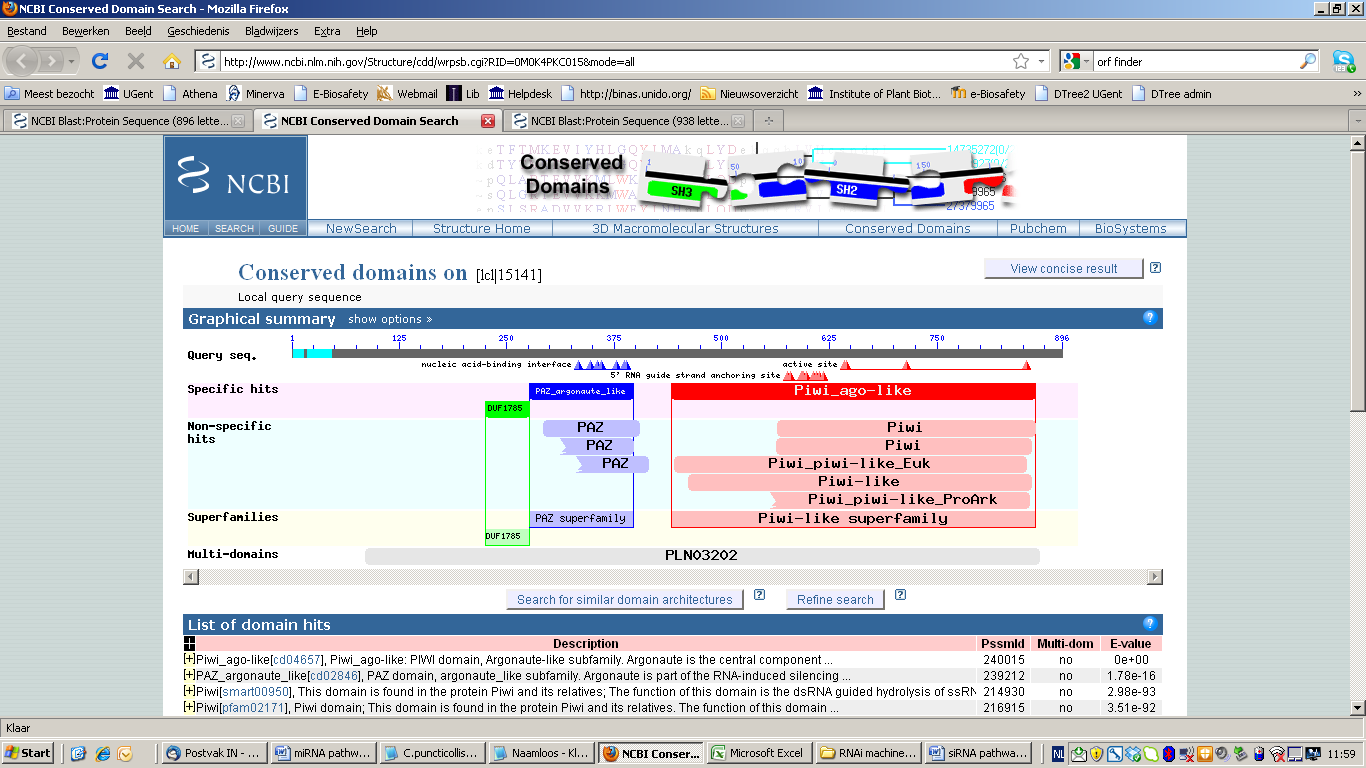 AGO-3>Cp.comp32215_c0_seq1 len=3307TTTTTTTTTTTCCGTATAAAAAAATATTTATTTAATCTAATAATTATGTCAATGCCACAGAAATTAATAATCGCACAAACATTTCCAACAAAACAGTCATCGATTCAACGTAATATAAAACATGGACATCTTTATTAACAGCCAAAGTGTGCAAGTAATGGTCGAATAAAGAAACGGAGTCGGTAGAAACGTAAACAAAGAAATCAATACTGCTGAGATCCTACTCAAAACTTAAAAACTACATAATCAGTGAAAGTGAAAATATAACCCATTGTTTTCTTAAAAAATAAAGGTTTGTGTTCGATTCACGCTTACAAGAACCATAATTTATCTGCCAGTTCGGCGCTTGGCTTCGTCTTAACGTGCTGGCCAACCATGGCGGCCAACTTATGCGCGTACTGGCAGGGGGCGGGCACCCTTATAGTACCAGGCCAGTTGTAATACAAATGACACAATTTGTAACATAGTCTTTGCACATGATCCGGTTTGAGCTTGCACGTATCGTGCAGCACTATATAATGGGTAGGATTGACGGTTCCTTGTCTGACGCTTTGGGGGATCATGAAGAAATCGTACAGGTATTTTCTCGTGACAGTATGGTCCAAAATTGTTCCCGACGGCGGATTTTCTACTTGGCCATTTCTGCCAAAACCAAACACCCTTGTATTGATCCGTTTCTGAACTACCACGAAACAGATTGTAGTCTGTAGTTTGAACTCTCTAATGACACTCTCGAACTGTTCCACTTCGTACCTCCGGCAATGCTCTAATTGACCGTCGCCCACCCCATCTCTAATTATAACCACTTTGGCGGGGAATTTTCCGGTACTATCTTTGTACTGCTCAAGCGATTTCGCAAACGCCATCTTAAAAAAATCGCTCAGCTCCTTGGTTTGGAACAGAGCGCTAGAGTACCACCTCGAAATACTGTCGTTAAGACTGGTCACGAAACCGCACACCGAATTGGGCGGCGAGCCGTGATAAACGTCGATGCCGCATATCATCCAACCGGTAAATGGAAACCGTAACGTCCACAGACTGCCTCCGAGCTTGCAATTGATTTGAAGTGCAATTTTCAATATTATCGAACGCACTTTGTCCGGCTTCGATAATGTCCGGGAGTTGATCACTTGGGACGCAACTGGCAATTGAGCCGAGCACAGTTTTTTTATCACGGCGTACCGGTCGCTGCGCATCGACGGACAAATAAACACGGCAACCTGAATGGATCTGTCGATTTTGTCCTTCACAAACGTGACATAGGTTTGAGTCTGATCATTTGGAAGTCTTTCCATCTGCGGTTTACTAATGGCAAAGCCGAGGGTCGTTGCCAACCTAAGCATATGTTGCACGAATTCGTTGGCATACTTTGTGTCTTGCTGTGTGTAAAAAACTATCCACCTATGAAGATCGACAGGTGCCACAACCGCATTATTGCCCAATTCTCTGTTCCAGTCGGCAGAAGGCCCTGTGGTTATTTCTATAGAATTTCCGAATCGTATTTTCTCATGTTCCAATTGTCGTCCTTGCAAATCGATATTGCCTTCAGCCACAGAAAGGCCCCACTGGGACAGCACCTGCTGCGCCTTTTCGCTACTCCTTACGTTATCAAGGTACACCCGCAGCGCCTGCATTCTCTGGTGGGGGGTTACTCGGGTATATTGGGCCACATCTTTCATAACCCTAAAATCGTTCCTCATTGTATCAGTCAGACCTGTCAGAAACGACAGTTCGGGCACGAGGCAGATCATCCTATCTTCCTTTTCCGCTTTGCCCGACACTTTGACGCTCCTCCGGTGCAAAAGCAGCGGCTGGTTAACGTCGTTTATGTTTATGTTGTACTGCTGCTTGTAATACTCAACAAATGTGATTGTGTTTCCGTCCCGCGTGGGGAACGTATCACTCGGCGTCATATCCCACAGAATATCGTCGATAATGTAAGTTTTGTTGTTGTACCGAGTAAAAACGCAAGACCCAATGATATTTTTCATGGCGTTTTCCTTAAAAGTTCTTGGATCAGAGGCGCATCGAATCTCGGTCAGCAATTCGTAAGCATTTTGAGTGCGCAACACTCGATGCTGGGTGTCCAAACACAACATCAGACCACCTTCGAGTTCGTCAACCGTTACCGCAAAACCCGGGTATACCTCCAACTTGTGCTGCGGAATTAAATGTTTATGAGCAGGATTGAAGTAATTACGTCCCATTTGAGTATACAGCAATATGTGCATTATTCTCTTAAACAAAATGTTGTACAAATGCAGGCACTCTCTATCACCAAACCTCTTCTGGCGTTTGTAAATAATTGTAACGGAAACTTCCTGATCACCTCCCGGTAAGGTGCCCTTATAAACTTTCTGCTCCTCTTTAATCTTTTGCGGGAGGTATAAGCAATGTCCTCCATCGAAAACTTTAACCGATTCCATATCTCGCATCATCTGGTTGACCATTTTGATCCGTTCATTTTTAGCGTCCAACTCTGGATTGAATCTCACTTCGTACTCGAACACGCCTCTGCCTTTTTCTACGTCAAGGCGGATATAATTGGCCGAAAGCTTTAGGGGCGATCCCGACTCTCCTTTGTATAGTGCTGGCACCTTTTCCTCTTCAGATATGCTCACTTGTTGTAGTTGTTTTGAAACTTCCAGATCCGGATCGGCTTTTGGCTTTTCGCTGCTCCTTTCTGATGTTGGTTCAGGCTTTGGGGCTGGGGCCGATACCGTACTGGATGACTGCCCAATTAATCCCACCTTTTCGGTCTGCAATCTGTATAAAAGCGCGGCCCGTCCTCTCGGTTTTGGTGGATCCTCGGCTTGGGGAATCTGCGCCTTTAGCTGCTCGAGTTTCGCCTTTAGGGCGGCAGCGCGACCGCGGGGCGCTGGTGCCCCGCCATCTGCCATTGCGTGGTTTTTATATCAAACAGATCAAAAAAATCTCTTTACTTAAACCCGCATTACTTTAAAAAAACCTTGCACGGAAAAAAGTGTGGCAAGAATCGAAGCACATGGATCGGATCATAGAACAATAAAAACATATACACATGTGCATATTTCCGATGGATAAAAGCTGAAAATCTTAGGAAACGCAAGAATAAACTTTCTTTTCCTTAAGTAGGTTACTGTAGGTTACAACAACCATAGATAAAAATTTTAAAAAAAACAGTCTGATAAATGTCGCACATGTGTCGCGGAGATATTCGATACGCCAAAAATTTGAACAAAATTATTCACAGAACCAATATCAATAAATTATAATGCTTGACGAACACAATATATTATTGTTTAAAAAAAAAACGACAAGTGAACCAProtein: -2900 -> -312 (862AA) Comparison with Tribolium argonaute-3 (853AA)Query  7    PAPRGRAAALKAKLEQLKAQIPQA------EDPPKPRGRAALLYRLQTEKVGLIGQSSST  60            PAP+GR A L+   +  +A+   A      + PPK RGRA LL ++Q  K    G  S  Sbjct  5    PAPKGRGALLEMLKKHKEARAGGAGEPVEEQAPPKTRGRAMLLQKIQEAKERKAGGDSGQ  64Query  61   VSAPAPKPEPTSERSSEKPKADPDLEVSKQLQQVSISEEEKVPALYKGESGSPLKLSANY  120            +S P P   P+  R            V+K L +V+I+  E     Y+GESG+P+K +ANYSbjct  65   LSTPGPSTVPSETRRGVS-------GVTKALGEVAITASETCS--YRGESGTPIKATANY  115Query  121  IRLDVEKGRGVFEYEVRFNPELDAKNERIKMVNQMMRDMESVKVFDGGHCLYLPQKIKEE  180            I L+VEK RGVFEYEVRF P++DAK+ RIK+VNQ + ++ + KV+DG  CLYLP      Sbjct  116  ILLNVEKDRGVFEYEVRFQPDIDAKSNRIKLVNQALGELSTTKVYDGDVCLYLPCLAFSP  175Query  181  QKVYKGTLPGGDQEVSVTIIYKRQKRFGDRECLHLYNILFKRIMHILLYTQMGRNYFNPA  240            ++ ++  +P  +  V+ T+IYKR+++    ECLHLYN+LFKRIMHILLY +MGRNYF+P Sbjct  176  RQEFESVIPNTETPVTTTLIYKRKRKLS--ECLHLYNVLFKRIMHILLYQRMGRNYFSPD  233Query  241  HKHLIPQHKLEVYPGFAVTVDELEGGLMLCLDTQHRVLRTQNAYELLTEIRCASDPRTFK  300            HK+L+PQHKLEV PGF V VDE+EGGLM+CLDTQHRV+R+Q  YEL  EIR A++PR F+Sbjct  234  HKYLVPQHKLEVLPGFCVHVDEMEGGLMVCLDTQHRVIRSQTVYELFHEIR-ATNPRNFR  292Query  301  ENAMKNIIGSCVFTRYNNKTYIIDDILWDMTPSDTFPTRDGNTITFVEYYKQQYNININD  360            E   KN+IG+CV T+YNN+TYIIDDI W+M P DTF  R      F++YY++ YNI I DSbjct  293  EEVTKNVIGACVLTKYNNRTYIIDDIAWNMNPKDTFEDRSKGPSCFIDYYREHYNIRIED  352Query  361  VNQPLLLHRRSVKVSGKAEKEDRMICLVPELSFLTGLTDTMRNDFRVMKDVAQYTRVTPH  420            V+QPLL+ R+ VK S   + E RMICL+PEL +LTGLTD MRNDF+VMKDVA +TR+TP+Sbjct  353  VDQPLLITRQ-VKQSPDGKIE-RMICLIPELCYLTGLTDAMRNDFKVMKDVAAFTRITPN  410Query  421  QRMQALRVYLDNVRSSEKAQQVLSQWGLSVAEGNIDLQGRQLEHEKIRFGNSIEITTGPS  480            QRM ALR YLD VR SEKA+QVLS WGLS+A+  +D++ R L  E I FG       GP Sbjct  411  QRMLALRTYLDRVRQSEKAKQVLSGWGLSLADDTVDVKARVLPQEAIYFG-------GPD  463Query  481  A---------DWNRELGNNAVVAPVDLHRWIVFYTQQDTKYANEFVQHMLRLATTLGFAI  531            A         DWN+ + +N +  PV++  W ++YT++D KYA  F Q ++RL   +G  ISbjct  464  AEAHKYTGGTDWNKAISDNKLTGPVNITNWQLYYTRRDQKYAANFAQTIVRLGKGMGCVI  523Query  532  SKPQMERLPNDQTQTYVTFVKDKIDRSIQVAVFICPSMRSDRYAVIKKLCSAQLPVASQV  591              P+   L +D+T+TY+T ++D +  + QVAVFICP++R+DRY++IKK+C   +PVASQVSbjct  524  QDPRHIVLDDDRTETYMTAIRDNVANT-QVAVFICPTLRADRYSIIKKMCCVNIPVASQV  582Query  592  INSRTLSKPDKVRSIILKIALQINCKLGGSLWTLRFPFTGWMICGIDVYHGSPPNSVCGF  651            I S+TLS P KVR+II KIA+QI CKLGG+LW+++ P +GWM+CGIDVYHG+   SVCGFSbjct  583  ILSKTLSNPQKVRTIIHKIAMQITCKLGGTLWSVKIPVSGWMVCGIDVYHGANNQSVCGF  642Query  652  VTSLNDSISRWYSSALFQTKELSDFFKMAFAKSLEQYKDSTGKFPAKVVIIRDGVGDGQL  711            V S+N S+++++S A+FQ  E+ D+FKM F + L+  KD  G FP+KV++ RDGVGDGQLSbjct  643  VASINGSMTKYFSKAMFQDGEIGDYFKMPFRQMLQAAKDREGAFPSKVIVFRDGVGDGQL  702Query  712  EHCRRYEVEQFESVIREFKLQTTICFVVVQKRINTRVFGFGRNGQVENPPSGTILDHTVT  771            EHCR+YE+ Q + VI+E  ++TTI FVVVQKRINTR+F        ENPPSGT++D+ VTSbjct  703  EHCRKYEITQLQEVIKELNIETTITFVVVQKRINTRIFRTVNETNFENPPSGTVVDNMVT  762Query  772  RKYLYDFFMIPQSVRQGTVNPTHYIVLHDTCKLKPDHVQRLCYKLCHLYYNWPGTIRVPA  831            R+  YDFF++PQSVRQGTVNPTHY+VL D   +KPDH+QRL YKLCHLYYNW GTIRVPASbjct  763  RRQFYDFFLVPQSVRQGTVNPTHYVVLVDEGNIKPDHLQRLAYKLCHLYYNWSGTIRVPA  822Query  832  PCQYAHKLAAMVGQHVKTKPSAELADKLWFL  862            PC YAHKLAA+VGQ++K  PS +L DKL++LSbjct  823  PCLYAHKLAAIVGQYIKKTPSTQLDDKLFYL  853Graphical representation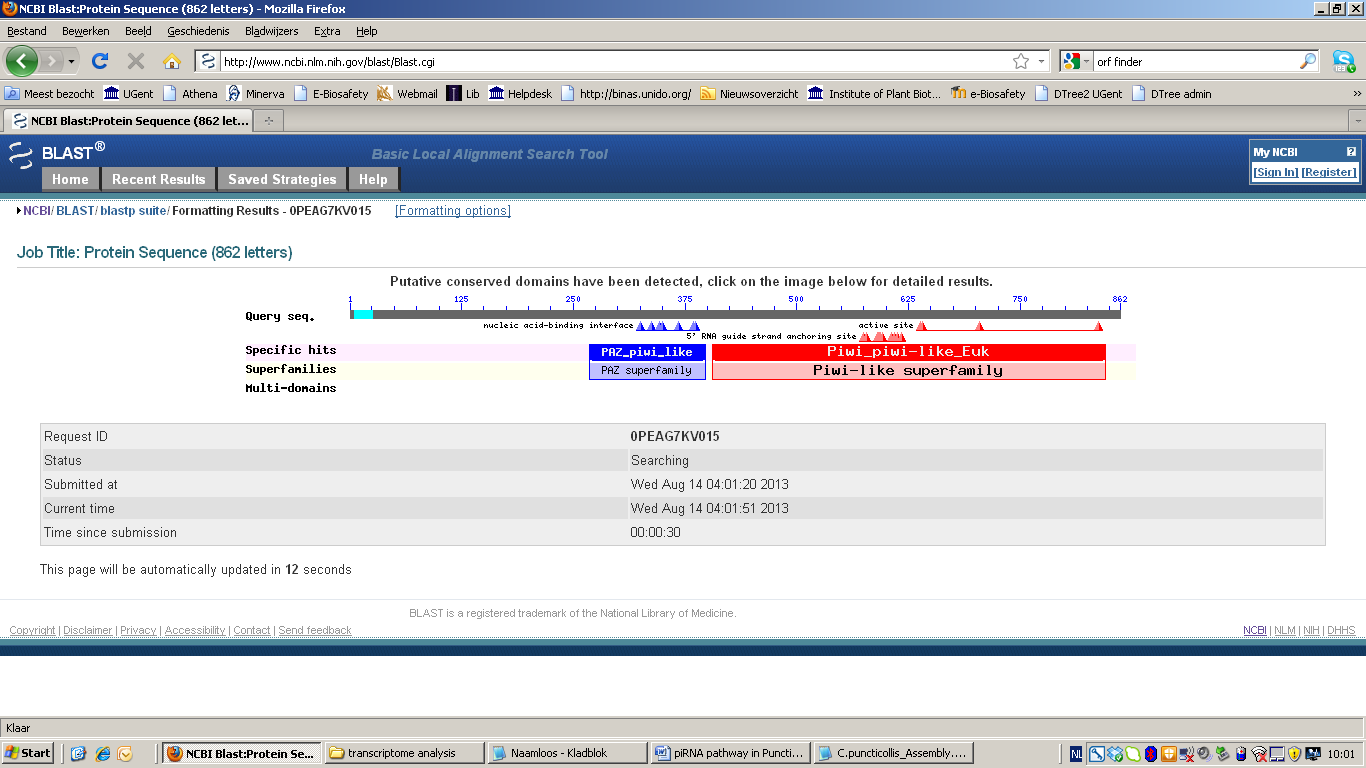 PIWI>Cp.comp31984_c0_seq1 len=3170 TTTTTTTTTTCAAACTTTTATTGAAAATGCTTTAAAAAAATAACATATATCATTTCAACAGCTCAGGTCAACTATACTTAAAAATAGACATGGTCATTTCAGCTAATTTGCCGATATAGCATGAGAAAAAAAAGTCTTATCAATTCAGTAGTCGTGAAACAGAAGAAAAACCTAAATAGTAAATACTTATATCAAAGTCAGATCAAAATAAATGTGGTGAATAAAGACTGACCAACAGTAAACTGAAACAAAACTCTTATAAAGATAAAAAAAAACTTAACATACTGGAAAAATTAAAGATAATATAAGGTGTTTTTCAAGGCCGGATTTGCCGATCTGTGCAAGCTTTGGGCAGTAAGGAATGCAAGTTTATGGGCGTACTGACACGGAGCCGGTACTCGGACGGTACCGGACCAATTGTAATACATATGGCACAATTTAAAAGTAAATCTCTGCAATTTGTTTGCGTCGATACCCAAGGAATCTTCAATCACATTATAACTTGTCGGCGCTACTGTACCTTGACGAACGCACTGAGAAACTATGTAAAAATCATATCTTTCGGGCCAAGTGATGACATCGTCAACGACGGTGCCGGGAGGTGGATTGTAGTCATTCCTTGGGCCTACACCCTGGGCACGGAAAATCTTTGTATTGATTCTCTTTGATACAATTATAAATGCCATTTTAAGCTGTTGAGTTTGGTATATTTCGGCATTCAGTTTCTTCTTGAGCTGTTCGACCTCGTGTTCCTTGACGTATTGGATTTGGCCGTCGCCAACACCGTCTCTGAATATTACTATACGTTCTGGAATAACCTTATTTCTTTCTTGATAATTTTTGCATGCGAGCAACATGAAAGTCGCAATATTGCTACTCAATTCCTGCTCTTGCTCGTGCTCAATTGTCAAACTAAAATATTGACTGCACGCGGTGTCCATGGAGGCGACCATACCGGCAAAACTTTTTCCTCTATTGGCAGTGTCTCGACATACGTCATAACCAACAACCATGGTAGCTTTGGGAAGGGCGGTTCCCCAAGGAGCCCCGCCCATCTTGCAGTTCATTTGAATTGCAACTTTGGTCGCAATCGACATCACACCTTTATTTTGTAGAGTACGTCCGACAACTACCTGGCATGGCATTGCCCGGTCGACGTAACACTTCTTTTTGACGGCATTGTAACGGTCCGCCGAATTGTTCGGTAACACGACCAGTACCATTCTAGGTTGTAAACTGGTAATGACGTGTTCGAGGATGTCCAAATATGACTGGGGACGGTCATCTTGCATTTCCAAGATTTTCGGGTTACCGAGATTAAAGTGCATACCTCTGCCCGCCTTCACTAGACAATTTATAAATTCGTTTGTGCCTTGTCTGAACCGGCCCGGACAAATGACCGCCAATTTATCCGCTTGGGCGATCGTGTACATCGGTGCCGACCGTAACTGTTTGGTGAAATCCGCTTCGGGACCGCCCGTGATCATAGCGCCATTTCTTAACAACAAGGATTCCTCGGGCAATACTCGCCCTTCGAGCTCGATGATATCGCGGGCGACGTCCAAGTCCCATCGTCTTATTTCGTTCATCGCTTCGGGACAATTTTGTAGTCTTTGGCTGAACTCCCTCAGTTTTTGCATACGATTTTGCGGATTTACGCGGGTATATTCGCCCAACGCTTTCATCAAATGGAAATTCTCTCTTTGCTTATCGGTTAAGCCGGTCATTATACAAGTCGACGGAACGAGTATGATAGTCTCGGGCATACCCAACCTAACTTCTCTCATGCTAGCTCTCGAGATGAGCATAGGCTGATCCATGGTGTTTACGGATACTCTCCATCGATTCTGCAAGAACTGGGCATAGCTAATTTGAGATCCATCTTTCATCTGGAAAGTAGACGCCGGCGTTTGCTTAAAATCGACGTCGTCGATACGATAAGTCTTGTTGTTATAATATGTCAACACGACGCTGCCGATAATTCTCGAACGAAATTCGTTTTGAGGGTTCCTACCTTGTAAACATTCTAGGAACAAATCGTAAACGTTATCCGTACGGACGGTTTTAAAGGCTAAATCGGTGTTCATCATTATATCTTTTTCGTACTGTCTAATCGACGTGAAAAAACCTGGCCACAGCTCTAAATTATGTTCCGGCACAGAAATCTTCAGCTTCGGATCATAATAATTCCTATTCATCAATTGTAACTGCATAGATTCCAAACATTTCCTCATGATTATATTGAAAAGTTGCAAGTAATGATAATCGCCCCACTTCACTTCTCCCACTAAACGAATGGTGACGGTAGTGTGAGTTCCGTCGTCGGTATCGACGACGAATTGAAGCGGCTCTGGCTGAATTCGATTGGGGGTGTAAAGGACGGTTCCGTCGAATAAGTAACCGGACACGTTTTTGTTTTTCATACCCGTTCTTACCAGGTATTTGCGTGTCGATGTACTGTCGAGATCGGGAGAAAAATCGACGCGGTACTGATTTAAACCCCAGTGACCTTTCGGTATGAATCGGAAATAGTTCGCTCTGAGCCTGATGGCGGTCCCGTCAAAGCCTTTTTTAGATTGAATATGGCTGGGCCTAGTGCTGATAATTTCATTGCGGTTCGTTCTGCCCCTTACGCCTCCATTGCCGCCGCCGCGGCGTTCTAATCCCGAATCGCCTGCCTGTGACACTTGTCTCGGTTCGGTCGTAATTGATTTGTCATCGCCCCCACCTTGTCTGGAACCACGTCCCACAGTTTGCGATTGAATAGCTTCGGGTGCCGGAGGTCTGGCGGCCCATTGCTGCTGTTGGGGTGGTTGGGAGGGCTGAGCTCTGCCGGCCCAAGCGCCGGGCGGAGGTCCTTGCTGTTGCGATGGACCTCCGCCCGGTCTCCCGGCCCCCCAAGCTCCTTGGGGTGCCTGTCCTTGTGGGGGACCCGGTCTCTGATGTTGCTGCTGACCCCCAGCTTGTTGCTGTGCGCCACGGGCACGACCTCGAGCTCTCCCTTTGCCCCTTGGTTCCATCCTTCCGCCGATAAAAAATTTCACAAAAGAAAGTTGTTTTTCTACACACTTTCTGAGGCCCGCATGCAACTGTCCCAAATGCGAAGTAAAAATGGCCAGAGAGCTACGAACTAACTATAGGTCTCTGAAATGGCTTGCAATTTAGTGAAGProtein: -3020 -> -294 (908AA) Comparison with Tribolium piwi (889AA) Query  54   QGPPPGAWAGRAQP--SQPPQQQQWAARPPAPEAIQSQTVGRGSRQ----GGGDDKSITT  107            +G P  AW   AQP  S  P+ Q  +A    P+  + Q  GRG RQ    G    + I  Sbjct  42   RGLPQSAWVRPAQPAGSAWPRPQMGSA----PQQQKPQVAGRGERQEFDQGAVPRRVIAG  97Query  108  EPRQVSQAGDSGLERRGGGNGGVRGRTNRNEIISTRPSHIQSKKGFDGTAIRLRANYFRF  167            E  Q +Q G  G  R GGG   VRGR  R EI+ TRP +++SKKG  GT I L ANY   Sbjct  98   EGDQGNQEGSQGAAR-GGGASSVRGRVVRKEILYTRPQNLKSKKGTIGTPINLIANYLPL  156Query  168  IPKGHWGLNQYRVDFSPDLDSTSTRKYLVRTGMKNKNVSGYLFDGTVLYTPNRIQPEPLQ  227            I +G W L QYRVD +PD+D+T+ RK LVR  +K+    GYLFDGTVLYT  RI  + + Sbjct  157  IKQGKWCLYQYRVDMAPDVDNTNKRKELVRVAVKDLLKGGYLFDGTVLYTTQRINNDSVD  216Query  228  FVVDTDDGTHTTVTIRLVGEVKWGDYHYLQLFNIIMRKCLESMQLQLMNRNYYDPKLKIS  287              VD + G +  +TIRLVG++ WGD HY+QLFNII+RKCL+ M LQ + RNY+ P  KI Sbjct  217  LFVD-NSGENVRITIRLVGDLAWGDMHYIQLFNIIIRKCLKLMGLQQVGRNYFMPDNKIV  275Query  288  VPEHNLELWPGFFTSIRQYEKDIMMNTDLAFKTVRTDNVYDLFLECLQGRNPQNEFRSRI  347            + EH ++LWPG+FTS+RQ+EKDI++N DL FK +RTD VYD  LEC QG N + EF+S+ISbjct  276  ISEHKIQLWPGYFTSMRQHEKDILLNVDLQFKFMRTDTVYDNLLEC-QGANARKEFQSKI  334Query  348  IGSVVLTYYNNKTYRIDDVDFKQTPASTFQMKDGSQISYAQFLQNRWRVSVNTMDQPMLI  407            IGSVVLT+YNNKTY+IDDVDF  TPA TF++KDGS+ ++  + + ++ V +   DQPMLISbjct  335  IGSVVLTHYNNKTYKIDDVDFNSTPAHTFKLKDGSETTFKDYFKKKYNVDIRVKDQPMLI  394Query  408  SRASMREVRLGMPETIILVPSTCIMTGLTDKQRENFHLMKALGEYTRVNPQNRMQKLREF  467            SR+  RE+R+G+PET+ LVP  C+MTGLTD+QRENF+LMK L  +TR+  + R++KL EFSbjct  395  SRSKPREIRVGVPETVYLVPELCLMTGLTDRQRENFNLMKMLATHTRIGVEGRIKKLMEF  454Query  468  SQRLQNCPEAMNEIRRWDLDVARDIIELEGRVLPEESLLLRNGAMITGGPEADFTKQLRS  527            SQ+L N P+ +NEIRRW LDV   ++  +GRVLP+E+++  N A  + GP+AD+TK+LRSSbjct  455  SQKLHNKPDVVNEIRRWGLDVGNSLVRFQGRVLPQETVVGGNDAKYSAGPQADWTKELRS  514Query  528  APMYTIAQADKLAVICPGRFRQGTNEFINCLVKAGRGMHFNLGNPKILEMQDDRPQSYLD  587             PM  + + ++LAV+C  R +  T +FI  L K   GM ++LGNPKI ++QDDR  SY++Sbjct  515  RPMLYMPKMERLAVVCSHRNKSATQDFIQLLAKTAGGMRWSLGNPKIFDIQDDRSGSYIE  574Query  588  ILEHVITSLQPRMVLVVLPNNSADRYNAVKKKCYVDRAMPCQVVVGRTLQNKGVMSIATK  647             +E +I   QP M+LV+LPNNS +RY+A+KKKCYVDR +P Q+ V R L +KGVMSIATKSbjct  575  QIEKIINMNQPTMILVILPNNSTERYSAIKKKCYVDRGIPTQMFVARNLTSKGVMSIATK  634Query  648  VAIQMNCKMGGAPWGTALP-KATMVVGYDVCRDTANRGKSFAGMVASMDTACSQYFSLTI  706            VAIQMNCK+GGAPW   +P    MVVGYDVCRDT N+ KSFAG+V S+D   S+++++  Sbjct  635  VAIQMNCKIGGAPWCVPIPLSGLMVVGYDVCRDTVNKKKSFAGIVGSLDKNISRFYNICC  694Query  707  EHEQEQELSSNIATFMLLACKNYQERNKVIPERIVIFRDGVGDGQIQYVKEHEVEQLKKK  766            EH+ E+ELS N A  ++L CK Y+E+N   PERI+I+RDGVG+GQ+ +V EHEV  +K+KSbjct  695  EHKMEEELSDNFAAAVVLLCKQYKEQNGHYPERILIYRDGVGEGQLPFVVEHEVANIKRK  754Query  767  LNAEIYQTQQLKMAFIIVSKRINTKIFRAQGVGPRNDYNPPPGTVVDDVITWPERYDFYI  826            L  EIY   ++KMAF++VSKRINT+IF  +        NPPPGTVVDDVIT PERYDFYISbjct  755  LQEEIYINGEVKMAFVVVSKRINTRIFTEKD-------NPPPGTVVDDVITLPERYDFYI  807Query  827  VSQCVRQGTVAPTSYNVIEDSLGIDANKLQRFTFKLCHMYYNWSGTVRVPAPCQYAHKLA  886            VSQCVRQGTVAPTSYNVIEDS+G+   KLQ  T+KL HMYYNWSGTVRVPAPCQYAHKLASbjct  808  VSQCVRQGTVAPTSYNVIEDSMGLPPEKLQYLTYKLTHMYYNWSGTVRVPAPCQYAHKLA  867Query  887  FLTAQSLHRSANPALKNTLYYL  908            F+ +Q +HR A+  L N LYYLSbjct  868  FMVSQYIHRPAHHDLDNVLYYL  889Graphical representation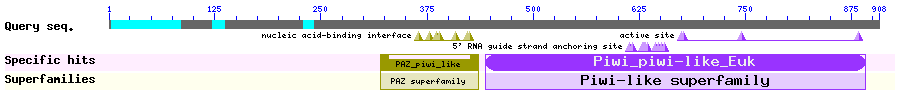 Aubergine>Cp.comp31984_c0_seq1 len=3170  TTTTTTTTTTCAAACTTTTATTGAAAATGCTTTAAAAAAATAACATATATCATTTCAACAGCTCAGGTCAACTATACTTAAAAATAGACATGGTCATTTCAGCTAATTTGCCGATATAGCATGAGAAAAAAAAGTCTTATCAATTCAGTAGTCGTGAAACAGAAGAAAAACCTAAATAGTAAATACTTATATCAAAGTCAGATCAAAATAAATGTGGTGAATAAAGACTGACCAACAGTAAACTGAAACAAAACTCTTATAAAGATAAAAAAAAACTTAACATACTGGAAAAATTAAAGATAATATAAGGTGTTTTTCAAGGCCGGATTTGCCGATCTGTGCAAGCTTTGGGCAGTAAGGAATGCAAGTTTATGGGCGTACTGACACGGAGCCGGTACTCGGACGGTACCGGACCAATTGTAATACATATGGCACAATTTAAAAGTAAATCTCTGCAATTTGTTTGCGTCGATACCCAAGGAATCTTCAATCACATTATAACTTGTCGGCGCTACTGTACCTTGACGAACGCACTGAGAAACTATGTAAAAATCATATCTTTCGGGCCAAGTGATGACATCGTCAACGACGGTGCCGGGAGGTGGATTGTAGTCATTCCTTGGGCCTACACCCTGGGCACGGAAAATCTTTGTATTGATTCTCTTTGATACAATTATAAATGCCATTTTAAGCTGTTGAGTTTGGTATATTTCGGCATTCAGTTTCTTCTTGAGCTGTTCGACCTCGTGTTCCTTGACGTATTGGATTTGGCCGTCGCCAACACCGTCTCTGAATATTACTATACGTTCTGGAATAACCTTATTTCTTTCTTGATAATTTTTGCATGCGAGCAACATGAAAGTCGCAATATTGCTACTCAATTCCTGCTCTTGCTCGTGCTCAATTGTCAAACTAAAATATTGACTGCACGCGGTGTCCATGGAGGCGACCATACCGGCAAAACTTTTTCCTCTATTGGCAGTGTCTCGACATACGTCATAACCAACAACCATGGTAGCTTTGGGAAGGGCGGTTCCCCAAGGAGCCCCGCCCATCTTGCAGTTCATTTGAATTGCAACTTTGGTCGCAATCGACATCACACCTTTATTTTGTAGAGTACGTCCGACAACTACCTGGCATGGCATTGCCCGGTCGACGTAACACTTCTTTTTGACGGCATTGTAACGGTCCGCCGAATTGTTCGGTAACACGACCAGTACCATTCTAGGTTGTAAACTGGTAATGACGTGTTCGAGGATGTCCAAATATGACTGGGGACGGTCATCTTGCATTTCCAAGATTTTCGGGTTACCGAGATTAAAGTGCATACCTCTGCCCGCCTTCACTAGACAATTTATAAATTCGTTTGTGCCTTGTCTGAACCGGCCCGGACAAATGACCGCCAATTTATCCGCTTGGGCGATCGTGTACATCGGTGCCGACCGTAACTGTTTGGTGAAATCCGCTTCGGGACCGCCCGTGATCATAGCGCCATTTCTTAACAACAAGGATTCCTCGGGCAATACTCGCCCTTCGAGCTCGATGATATCGCGGGCGACGTCCAAGTCCCATCGTCTTATTTCGTTCATCGCTTCGGGACAATTTTGTAGTCTTTGGCTGAACTCCCTCAGTTTTTGCATACGATTTTGCGGATTTACGCGGGTATATTCGCCCAACGCTTTCATCAAATGGAAATTCTCTCTTTGCTTATCGGTTAAGCCGGTCATTATACAAGTCGACGGAACGAGTATGATAGTCTCGGGCATACCCAACCTAACTTCTCTCATGCTAGCTCTCGAGATGAGCATAGGCTGATCCATGGTGTTTACGGATACTCTCCATCGATTCTGCAAGAACTGGGCATAGCTAATTTGAGATCCATCTTTCATCTGGAAAGTAGACGCCGGCGTTTGCTTAAAATCGACGTCGTCGATACGATAAGTCTTGTTGTTATAATATGTCAACACGACGCTGCCGATAATTCTCGAACGAAATTCGTTTTGAGGGTTCCTACCTTGTAAACATTCTAGGAACAAATCGTAAACGTTATCCGTACGGACGGTTTTAAAGGCTAAATCGGTGTTCATCATTATATCTTTTTCGTACTGTCTAATCGACGTGAAAAAACCTGGCCACAGCTCTAAATTATGTTCCGGCACAGAAATCTTCAGCTTCGGATCATAATAATTCCTATTCATCAATTGTAACTGCATAGATTCCAAACATTTCCTCATGATTATATTGAAAAGTTGCAAGTAATGATAATCGCCCCACTTCACTTCTCCCACTAAACGAATGGTGACGGTAGTGTGAGTTCCGTCGTCGGTATCGACGACGAATTGAAGCGGCTCTGGCTGAATTCGATTGGGGGTGTAAAGGACGGTTCCGTCGAATAAGTAACCGGACACGTTTTTGTTTTTCATACCCGTTCTTACCAGGTATTTGCGTGTCGATGTACTGTCGAGATCGGGAGAAAAATCGACGCGGTACTGATTTAAACCCCAGTGACCTTTCGGTATGAATCGGAAATAGTTCGCTCTGAGCCTGATGGCGGTCCCGTCAAAGCCTTTTTTAGATTGAATATGGCTGGGCCTAGTGCTGATAATTTCATTGCGGTTCGTTCTGCCCCTTACGCCTCCATTGCCGCCGCCGCGGCGTTCTAATCCCGAATCGCCTGCCTGTGACACTTGTCTCGGTTCGGTCGTAATTGATTTGTCATCGCCCCCACCTTGTCTGGAACCACGTCCCACAGTTTGCGATTGAATAGCTTCGGGTGCCGGAGGTCTGGCGGCCCATTGCTGCTGTTGGGGTGGTTGGGAGGGCTGAGCTCTGCCGGCCCAAGCGCCGGGCGGAGGTCCTTGCTGTTGCGATGGACCTCCGCCCGGTCTCCCGGCCCCCCAAGCTCCTTGGGGTGCCTGTCCTTGTGGGGGACCCGGTCTCTGATGTTGCTGCTGACCCCCAGCTTGTTGCTGTGCGCCACGGGCACGACCTCGAGCTCTCCCTTTGCCCCTTGGTTCCATCCTTCCGCCGATAAAAAATTTCACAAAAGAAAGTTGTTTTTCTACACACTTTCTGAGGCCCGCATGCAACTGTCCCAAATGCGAAGTAAAAATGGCCAGAGAGCTACGAACTAACTATAGGTCTCTGAAATGGCTTGCAATTTAGTGAAGProtein: -3020 -> -294 (908AA) Comparison with Tribolium Aubergine (901AA)Query  64   RAQPSQPPQQQQWAARPPAPE-AIQSQTVGRGSRQGGGDDKSITTEPRQVSQAGDSGLER  122            R Q    P+   W A P      +Q +  GR S +    ++   T P  ++  GD G + Sbjct  62   RVQHGHGPK---WGALPSNRSLKLQDEERGRNSTRALCPEEIYITYP-IIAGEGDQGNQE  117Query  123  ------RGGGNGGVRGRTNRNEIISTRPSHIQSKKGFDGTAIRLRANYFRFIPKGHWGLN  176                  RGGG   VRGR  R EI+ TRP +++SKKG  GT I L ANY   I +G W L Sbjct  118  GSQGAARGGGASSVRGRVVRKEILYTRPQNLKSKKGTIGTPINLIANYLPLIKQGKWCLY  177Query  177  QYRVDFSPDLDSTSTRKYLVRTGMKNKNVSGYLFDGTVLYTPNRIQPEPLQFVVDTDDGT  236            QYRVD +PD+D+T+ RK LVR  +K+    GYLFDGTVLYT  RI  + +   VD + G Sbjct  178  QYRVDMAPDVDNTNKRKELVRVAVKDLLKGGYLFDGTVLYTTQRINNDSVDLFVD-NSGE  236Query  237  HTTVTIRLVGEVKWGDYHYLQLFNIIMRKCLESMQLQLMNRNYYDPKLKISVPEHNLELW  296            +  +TIRLVG++ WGD HY+QLFNII+RKCL+ M LQ + RNY+ P  KI + EH ++LWSbjct  237  NVRITIRLVGDLAWGDMHYIQLFNIIIRKCLKLMGLQQVGRNYFMPDNKIVISEHKIQLW  296Query  297  PGFFTSIRQYEKDIMMNTDLAFKTVRTDNVYDLFLECLQGRNPQNEFRSRIIGSVVLTYY  356            PG+FTS+RQ+EKDI++N DL FK +RTD VYD  LEC QG N + EF+S+IIGSVVLT+YSbjct  297  PGYFTSMRQHEKDILLNVDLQFKFMRTDTVYDNLLEC-QGANARKEFQSKIIGSVVLTHY  355Query  357  NNKTYRIDDVDFKQTPASTFQMKDGSQISYAQFLQNRWRVSVNTMDQPMLISRASMREVR  416            NNKTY+IDDVDF  TPA TF++KDGS+ ++  + + ++ V +   DQPMLISR+  RE+RSbjct  356  NNKTYKIDDVDFNSTPAHTFKLKDGSETTFKDYFKKKYNVDIRVKDQPMLISRSKPREIR  415Query  417  LGMPETIILVPSTCIMTGLTDKQRENFHLMKALGEYTRVNPQNRMQKLREFSQRLQNCPE  476            +G+PET+ LVP  C+MTGLTD+QRENF+LMK L  +TR+  + R++KL EFSQ+L N P+Sbjct  416  VGVPETVYLVPELCLMTGLTDRQRENFNLMKMLATHTRIGVEGRIKKLMEFSQKLHNKPD  475Query  477  AMNEIRRWDLDVARDIIELEGRVLPEESLLLRNGAMITGGPEADFTKQLRSAPMYTIAQA  536             +NEIRRW LDV   ++  +GRVLP+E+++  N A  + GP+AD+TK+LRS PM  + + Sbjct  476  VVNEIRRWGLDVGNSLVRFQGRVLPQETVVGGNDAKYSAGPQADWTKELRSRPMLYMPKM  535Query  537  DKLAVICPGRFRQGTNEFINCLVKAGRGMHFNLGNPKILEMQDDRPQSYLDILEHVITSL  596            ++LAV+C  R +  T +FI  L K   GM ++LGNPKI ++QDDR  SY++ +E +I   Sbjct  536  ERLAVVCSHRNKSATQDFIQLLAKTAGGMRWSLGNPKIFDIQDDRSGSYIEQIEKIINMN  595Query  597  QPRMVLVVLPNNSADRYNAVKKKCYVDRAMPCQVVVGRTLQNKGVMSIATKVAIQMNCKM  656            QP M+LV+LPNNS +RY+A+KKKCYVDR +P Q+ V R L +KGVMSIATKVAIQMNCK+Sbjct  596  QPTMILVILPNNSTERYSAIKKKCYVDRGIPTQMFVARNLTSKGVMSIATKVAIQMNCKI  655Query  657  GGAPWGTALP-KATMVVGYDVCRDTANRGKSFAGMVASMDTACSQYFSLTIEHEQEQELS  715            GGAPW   +P    MVVGYDVCRDT N+ KSFAG+V S+D   S+++++  EH+ E+ELSSbjct  656  GGAPWCVPIPLSGLMVVGYDVCRDTVNKKKSFAGIVGSLDKNISRFYNICCEHKMEEELS  715Query  716  SNIATFMLLACKNYQERNKVIPERIVIFRDGVGDGQIQYVKEHEVEQLKKKLNAEIYQTQ  775             N A  ++L CK Y+E+N   PERI+I+RDGVG+GQ+ +V EHEV  +K+KL  EIY   Sbjct  716  DNFAAAVVLLCKQYKEQNGHYPERILIYRDGVGEGQLPFVVEHEVANIKRKLQEEIYING  775Query  776  QLKMAFIIVSKRINTKIFRAQGVGPRNDYNPPPGTVVDDVITWPERYDFYIVSQCVRQGT  835            ++KMAF++VSKRINT+IF  +        NPPPGTVVDDVIT PERYDFYIVSQCVRQGTSbjct  776  EVKMAFVVVSKRINTRIFTEKD-------NPPPGTVVDDVITLPERYDFYIVSQCVRQGT  828Query  836  VAPTSYNVIEDSLGIDANKLQRFTFKLCHMYYNWSGTVRVPAPCQYAHKLAFLTAQSLHR  895            VAPTSYNVIEDS+G+   KLQ  T+KL HMYYNWSGTVRVPAPCQYAHKLAF+ +Q +HRSbjct  829  VAPTSYNVIEDSMGLPPEKLQYLTYKLTHMYYNWSGTVRVPAPCQYAHKLAFMVSQYIHR  888Query  896  SANPALKNTLYYL  908             A+  L N LYYLSbjct  889  PAHHDLDNVLYYL  901Graphical representationZucchini>Cp.comp38142_c1_seq5 len=2838GTATTGTCTATGGTTAAGTTGTGTCTTATGTGCTAGAGTTGCAACATTTGTCAAAGTCAGCACCTGTAGAAAAAGTTCAGTTTTTATTTCGTTTCAAACCCTAAAATGTTTAATGGGAACAAAAATGGTTAAATTGTAGTTAAATTCAATTAAAATCACTTTCATAATTGAAGACCCCGTGACGCAAAGATTAGCAGTATCTCTGGTATTAAATTCGAAACTCAAGGTGTAACTAATTTGGCCCAATAACAACCGGAGCCGAATGAATAAACAATTCAACGAAAACAACTTGTAAATTTTGGTTTTCACTTTATAAATGCAAGATAAAAATTCGAAAATATGTATTTTTTAAACAACTTTCAACAATCATTGTTTAAAAAAAATGATTTCCTGTCTTTACAGCCACAACTTTTAATGTTCATATAAAAAATGAAAACTCATTAACAAATTTATAGCTTTATTTAGCAAACTTGAAGACGATTTAAAGATTTAAAAAAAAACAAAATAAATTTGGTACATCTGAATTACATTCATAAATTTATAAATTATTAATACTCTTGATCCATCGAGATATTAAAAGGTGTAAAAGTAATCTCATTTTAACTTAAGATCTAATCTGGTATAAATATGAAATTTTACAAAATTTACATGAGTTGTGCATCCATTAATACCGTTTTATTTATTAAACCTTCGTTATCCATTTTAACATTTTCCCAACATTCTTCGAAATGATTTTTAAATGCGTTGACTAGGTAAGGATTGGAGCTGAAAACAACGGATTCCGAGTTGTTCATAACACTACTGGCGGTCAAGTTCATGGAACCGGTACACAAATATCCTCCTTTATCACCGTTCGCGTCTTTGATCATAAATTTATGGTGCATTATGGAATCTATAGCCGACGTTGGGGCTACGAAAAATTGATAGTCGACACCTTGTTTCATTAATTCTCTAATATCTTCGCTTGAGCTTTCGCAATGGTGAAAATTACTGATGATCCTAACGTCTACACCTCGTCTTCTAGCTTTGGCAAGTTCGGAATAAATAACTTTTACATTTATCAACATAAAAGCAATTTGGAGTGATTCTTTGGCGGTTTTTATAAAGTAGGTAAATGGTTCGTATAAGTCTTCAACGACATTGATACTTTTAATTTTCAGTTTTCTGTATTCAGGATATCCCGATAAACCTCTGTTGGGATCGTATGTGACGACGCAATTGTGCCTTTTATAAAAAAGGATTCTTTCATTATAATCTTTGCGTAACTTCTGCCAAAGCTGAAAAACCGACTTCCAACCGTAAAACGGTATAACTAGGCAAGTTACGGACGAAATAAACAAGATCTTATTTTTTGATAGATTTTCCCACATATTTTTTATAGGTTAGAGCGATTTTAATGTTAGGTTAGGTCGGCAAGGTCAATGGAAACGTCACTTTCGTATATTGTAAAATAATAAGCGATAAGACGAAAAATATTAAAAACTGGAATTTGGATTGGGGGCCTGAACTACTTCAAAATACACACGCATACAGACATGCGATGACGCAAGATAAAATAATCAACCGAACGTTAGTTTTGTAACCAACAAGCGGCCGCCGCGGAGTCGAAAAATGAGTGAACTGCAGGATAATGGTCGCGAGGCTTTAGTAGGAGTAATAGATGCCAGTACAAGAACTGTAAAATTTTGTGTCTTTATTAGTCAGCATATAAAAGAAATAGCAGAATACGCTATAGATTTGGAACCGATAACTCCACAGGAAGGTTGGTCCGAACAAGATCCTTTAAAGATATTGGCGGCTGTTAAACAATGTATGCAAAAAGTTATAACTTCTTTAGGACCCAAAGCTAGGAATATTGTTACAATTGGTATTACAAATCAGAGAGAAACCACAATATTATGGGATAAGACTACAGGAAAGCCTCTCTATAATGCCATAGTGTGGAATGACATCCGAACAGATTCGACCGTAGACGTAATATTAGCTAAAATTCCGGATAACAACAAGAACCATTTTAAACACATTTGCGGTCTTCCAGTTTCACCATATTTTAGCGCTTTTAAATTAAAGTGGCTTATGCATTACGTACCTGGCGTTAAAAAGGCTATTAGGGAAAAAAAGTGCCTTTTCGGGACAGTTGACACTTGGTTGTTGTGGAATTTGACCGGCGGTATTAACAACGGTAAACACTTTACCGATGTTACCAACGCCTCAAGGACATTTCTTATGAACATCGAGACACTACATTGGGATCCGTTGCTCTTAAATTCTTTTAAAATACCTCACGATATTTTGCCGGAAATTAAGAGTAGTTCAGAAATATACGGAAGGGTTTCGAAAGGGTGGCCTTTGGAAAATGTGGTTATATCAGGCATTTTAGGCAATCAGCAATCGGCCTTAATAGGTCAAAGCTGTTTCAAAGAAGGTCAGGCGAAGAACACTTACAGAAGCGGTTGTTTTTTGCTTTACAATACGGGTACAACGAGGGTGCAATCGTCGCACGGTTTAGTAACTACGGTGGCGTATAAATTCGGAGATGCTCCCACCATTTACGCCTTAGAAGGAAGTGTGGCAGTGGCGGGCGCAGCCATGAATTGGTTACGGGACAACATGGGTTTCGTCAGAAACGTTTCCGAAGATACCGAATCACTGGCGAAGGAAGTGTTCAGTACCGGTGACGTTTACTTCGTACCGGCATTCAAAGGGTTATACGCCCCTTATTGGCGGAAAGACGCAAGAGGGTGTAATAATTTGTGGTTTGACAGCGTTTTCGACGAAACAGCACATTATTAGGGCGGCTTTAGAAGCGGTATGTTTTCAGACGAGGGATATTCTGGAProtein: -1370 -> -645 (241AA)Comparison with Tribolium hypothetical protein TcasGA2_TC010319 (236AA)Query  19   LVIP-FYGWKSVFQLWQKLRKDYNERILFYKRHNCVVTYDPNRGLSGYPEYRKLKIKSIN  77            L +P  Y +K ++  ++ L++ Y +  LFY+RHNCVV Y     ++G+P   K+ I + NSbjct  14   LFVPCVYMFKKLYSTYKSLKQQYEDEELFYQRHNCVVMYSKTH-ITGWPPEYKMSISTKN  72Query  78   VVEDLYEPFTYFIKTAKESLQIAFMLINVKVIYSELAKARRRGVDVRIISNFHHCESSSE  137            + +   +P+ YFI T+K S+ +A M  ++K +   L  A  RGV VR+I N+   ++ ++Sbjct  73   L-DKFLDPYLYFINTSKHSIDLAVMTFSLKPLMEALQSALTRGVKVRLIVNYLSVKNQAK  131Query  138  DIRELMKQGVDYQFFVAPTSAIDSIMHHKFMIKDANGDKGGYLCTGSMNLTA-SSVMNNS  196               ELMK G+   F++  T+++ +IMH K+ +KD +G K G+L  GSMNLT  S+++NN Sbjct  132  QYNELMKSGIKVAFYIEKTTSLSNIMHCKYSVKDYDGSK-GFLFMGSMNLTGMSTILNNY  190Query  197  ESVVFSSNPYLVNAFKNHFEECWENVKMDNEGLINKTVLMDA  238            E V F+SN YLV  F   F++ W  +  DNE   NKTVL D+Sbjct  191  EDVTFTSNIYLVETFHKSFQDSWNMIMEDNENFYNKTVLADS  232Graphical representation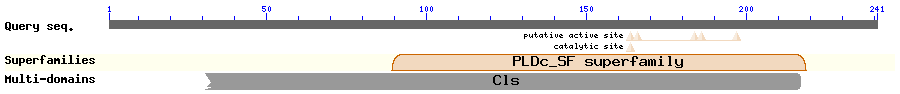 ScoreExpectIdentitiesPositivesGaps166 bits(419)9e-4786/222(39%)136/222(61%)5/222(2%)